VEREJNÝ OBSTARÁVATEĽ:	MINISTERSTVO  ZDRAVOTNÍCTVA SR	Limbová 2, 837 52 Bratislava  	Výtlačok jediný	Počet listov: 71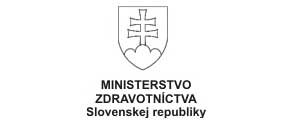 NADLIMITNÁ REVERZNÁ VEREJNÁ SÚŤAŽ podľa § 66 ods.7 zákona č. 343/2015 Z. z. o verejnom obstarávaní a o zmene a doplnení niektorých zákonov v znení neskorších   predpisov(TOVARY)SÚŤAŽNÉ  PODKLADYPredmet zákazky:          Automatický systém skladovania liekov a zdravotníckeho 		   materiáluV Bratislave, júl 2019Súťažné podklady sú vlastníctvom Ministerstva zdravotníctva Slovenskej republiky, Bratislava v skrátenej forme „MZ SR“.  Záujemca môže súťažné podklady použiť len v súvislosti s prípravou ponuky v súlade so zákonom o verejnom obstarávaní.ObsahA.1 Pokyny pre záujemcov a uchádzačov	4Časť I.	5Všeobecné informácie	51	Identifikácia verejného obstarávateľa	52	Predmet zákazky	53	Rozdelenie predmetu zákazky	64	Variantné riešenie	65	Miesto a termín dodania predmetu zákazky	66	Zdroj finančných prostriedkov a spôsob financovania	67	Typ zmluvného vzťahu	68	Lehota viazanosti ponuky	7Časť II.	7Komunikácia a vysvetlenie	79	Komunikácia medzi verejným obstarávateľom a záujemcami/ uchádzačmi	710	Vysvetlenie a doplnenie súťažných podkladov	811	Obhliadka miesta realizácie predmetu zákazky	8Časť III.	8Príprava ponuky	812	Vyhotovenie ponuky	813	Jazyk ponuky	914	Mena a ceny uvádzané v ponuke	915	Zábezpeka ponuky	916	Obsah ponuky	1317	Náklady na ponuku	14Časť IV.	15Predkladanie ponuky	1518	Záujemca/ uchádzač oprávnený predložiť ponuku	1519	Predloženie ponuky	1520	Miesto a lehota na predkladanie ponuky	1621	Doplnenie, zmena a odvolanie ponuky	16Časť V.	17Otváranie a vyhodnotenie ponúk	1722	Otváranie ponúk	1723	Vyhodnotenie ponúk	1724	Vyhodnotenie splnenia podmienok účasti uchádzačov	19Časť VI.	21Dôvernosť a etika vo verejnom obstarávaní	2125	Dôvernosť procesu verejného obstarávania	21Časť VII.	21Prijatie ponuky	2126	Informácie o výsledku vyhodnotenia ponúk	2127	Uzavretie rámcovej dohody	2228	Využitie subdodávateľov	23Časť VIII.	23Elektronická aukcia	2329	Všeobecné informácie	2330	Priebeh aukcie	2431	Doplňujúce informácie	25A.2  Preukazovanie plnenia podmienok účasti uchádzačmi	26A.3 Kritérium na vyhodnotenie ponúk a pravidlá jeho uplatnenia	32Cenová kalkulácia zákazky pre časť 2: „Skupina zariadení B“	38Cenová kalkulácia zákazky pre časť 3: „Zariadenia typu C1“	40B.1 Opis predmetu zákazky	41Špecifikácia predmetu zákazky	46Časť 1: „Skupina zariadení A“	49Časť 2: „Skupina zariadení B“	51Časť 3: „Zariadenia typu C1“	53B.2 Obchodné podmienky dodania predmetu zákazky	55Rámcová dohoda	56Verejná súťažpodľa zákona č. 343/2015 Z. z. o verejnom obstarávaní a o zmene a doplnení niektorých zákonov v znení neskorších predpisov (ďalej len „zákon o verejnom obstarávaní“).SÚŤAŽNÉ  PODKLADY(NADLIMITNÁ ZÁKAZKA NA dodanie tovaru)Predmet zákazky:Automatický systém skladovania liekov a zdravotníckeho materiáluA.1 Pokyny pre záujemcov a uchádzačovBratislava, júl 2019A.1  Pokyny pre záujemcov a uchádzačovČasť I.Všeobecné informácieIdentifikácia verejného obstarávateľaNázov organizácie:	Ministerstvo zdravotníctva Slovenskej republikyZastúpený	Odbor verejného obstarávania Sídlo organizácie:	Limbová 2, 837 52 BratislavaIČO:	00165565Kontaktná osoba:	Ing. Ondrej Kuruc, PhD.Telefón:	+421/2 59373297E-mail:	ondrej.kuruc@health.gov.skAdresa stránky, kde je možný prístup k dokumentácií VO: https://josephine.proebiz.com/Predmet zákazkyNázov predmetu zákazky:„Automatický systém skladovania liekov a zdravotníckeho materiálu“Názov predmetu zákazky časť   1:   Skupina zariadení ANázov predmetu zákazky časť   2:   Skupina zariadení BNázov predmetu zákazky časť   3:   Zariadenia typu C1  Stručný opis predmetu zákazky: Automatický systém skladovania liekov a zdravotníckeho materiálu rozdelený do 3 skupín.Predmetom zákazky je záväzok dodávateľa dodať potencionálnemu kupujúcemu/im, ktorých zoznam tvorí Prílohu č. 4 časti B.2 Obchodné podmienky dodania predmetu zákazky týchto súťažných podkladov, Automatický systém skladovania liekov a zdravotníckeho materiálu vrátane poskytnutia záručného servisu. Podrobné vymedzenie predmetu zákazky k jednotlivým častiam zákazky je uvedené v časti  B.1 Opis predmetu zákazky a B.2 Obchodné podmienky dodania predmetu zákazky, týchto súťažných podkladov.2.3.	Číselné kódy predmetu zákazky pre hlavný predmet a doplňujúce predmety z Hlavného slovníka obstarávania prípadne z Doplnkového slovníka Spoločného slovníka obstarávania (CPV) 42965110-2 Systémy skladovania2.3.1 	Číselný kód predmetu zákazky pre hlavný predmet zákazky z hlavného slovníka 		pre časť 1: 42965110-2 Systémy skladovania;2.3.2 	Číselný kód predmetu zákazky pre hlavný predmet zákazky z hlavného slovníka 		pre časť 2: 42965110-2 Systémy skladovania;2.3.3 	Číselný kód predmetu zákazky pre hlavný predmet zákazky z hlavného slovníka 		pre časť 3: 42965110-2 Systémy skladovania;2.4.	Predpokladané množstvo a rozsah predmetu zákazky:2.4.1	Celková predpokladaná hodnota predmetu zákazky počas trvania rámcovej 		dohody je stanovená vo výške: 11 430 180,00 € bez DPH. 2.4.2 	Predpokladaná hodnota predmetu zákazky pre časť 1: 6 937 569,00 EUR 		bez DPH, predpokladané množstvo: 120 ks,2.4.3	Predpokladaná hodnota predmetu zákazky pre časť 2: 3 952 408,40 EUR 		bez DPH, predpokladané množstvo: 79 ks,2.4.4	Predpokladaná hodnota predmetu zákazky pre časť 3: 540 202,60 EUR 		bez DPH, predpokladané množstvo: 17 ks,Podrobné vymedzenie predmetu zákazky tvorí časť B.1 Opis predmetu zákazky týchto súťažných podkladov.Rozdelenie predmetu zákazkyPredmet zákazky je rozdelený na 3 časti. Uchádzači musia predložiť ponuku na celý požadovaný tovar tých častí predmetu zákazky, na ktoré predkladajú ponuku podľa špecifikácie častí predmetu zákazky č. 1 – č. 3, uvedenej v časti B.1 Opis predmetu zákazky týchto súťažných podkladov. Na každú takúto uvedenú časť (časti) predmetu zákazky budú v ponuke uchádzača predložené samostatné (osobitné) dokumenty s časťou obchodných podmienok dodania predmetu zákazky s doplnenými návrhmi na plnenie jednotlivých kritérií určených na hodnotenie ponúk podľa časti B.2 Obchodné podmienky dodania predmetu zákazky súťažných podkladov, vo vzťahu k danej časti predmetu zákazky. Uchádzač môže predložiť ponuku na ľubovoľný počet častí.Variantné riešenieUchádzačom sa nepovoľuje predložiť variantné riešenie vo vzťahu k požadovanému predmetu zákazky.Ak súčasťou ponuky bude aj variantné riešenie, variantné riešenie nebude zaradené do vyhodnotenia a bude sa naň hľadieť, akoby nebolo predložené. Vyhodnotené bude iba základné riešenie.Miesto a termín dodania predmetu zákazkyMiestom dodania predmetu zákazky je sídlo objednávateľa, resp. sídlo (miesto podnikania) potencionálneho kupujúceho. Konkrétne miesto dodania predmetu zákazky bude špecifikované v čiastkovej kúpnej zmluve uzatvorenej na základe rámcovej dohody.Trvanie rámcovej dohody – rámcová dohoda bude uzatvorená na obdobie 36 mesiacov odo dňa nadobudnutia jej účinnosti maximálne však do doby naplnenia dohodnutého maximálneho finančného rozsahu podľa článku V, bodu 5.4 rámcovej dohody v závislosti od toho, ktorá z uvedených skutočností nastane skôr. Rámcová dohoda nadobúda platnosť dňom podpísania oboma zmluvnými stranami a účinnosť dňom nasledujúcim po dni zverejnenia v centrálnom elektronickom registri zmlúv vedenom Úradom vlády SR.Lehota dodania predmetu zákazky – verejný obstarávateľ požaduje dodať predmet diela v termíne najneskôr 90 dní od dňa nadobudnutia účinnosti čiastkovej kúpnej zmluvy a poskytovať služby v celom rozsahu podľa Prílohy č. 2 rámcovej dohody po dobu 60 mesiacov odo dňa dodania diela. Uvedené platí pre každú časť predmetu zákazky. Úspešný uchádzač bude povinný poskytovať predmet zákazky v súlade s platnou legislatívou a v rozsahu požadovanom verejným obstarávateľom, v štandardnej kvalite a v technických parametroch.Zdroj finančných prostriedkov a spôsob financovaniaPredmet zákazky bude financovaný z finančných prostriedkov verejného obstarávateľa, prípadne potencionálnych kupujúcich, ktorých zoznam tvorí Prílohu č. 4 časti B.2 Obchodné podmienky dodania predmetu zákazky týchto súťažných podkladov, viazaných na tento účel. Preddavky ani zálohové platby verejný obstarávateľ nebude poskytovať. Typ zmluvného vzťahu  Zákazka na dodanie tovaru podľa ustanovenia § 3 ods. 2 zákona o verejnom obstarávaní.Verejný obstarávateľ uzavrie s úspešným uchádzačom, na základe výsledku verejnej súťaže Rámcovú dohodu (ďalej aj „RD“) na každú časť predmetu zákazky v súlade s ustanoveniami § 269 ods. 2 a násl. zákona č. 513/1991 Zb. Obchodný zákonník v znení neskorších predpisov, s dobou platnosti 36 mesiacov odo dňa nadobudnutia jej účinnosti, resp. do vyčerpania maximálneho finančného rozsahu uvedeného v rámcovej dohode.Dodávka predmetu zákazky sa bude realizovať na základe čiastkovej kúpnej zmluvy uzatvorenej v súlade s rámcovou dohodou.  Podrobné vymedzenie zmluvných podmienok tvorí časť B.1 Opis predmetu zákazky a B.2 Obchodné podmienky dodania predmetu zákazky, týchto súťažných podkladov. Lehota viazanosti ponukyUchádzač je svojou ponukou viazaný od uplynutia lehoty na predkladanie ponúk až do uplynutia lehoty viazanosti ponúk stanovenej verejným obstarávateľom.Lehota viazanosti ponúk je vzhľadom k vyžadovaniu zábezpeky ponuky stanovená          verejným  obstarávateľom  do  15.07.2020.            Časť II.Komunikácia a vysvetlenieKomunikácia medzi verejným obstarávateľom a záujemcami/ uchádzačmi Poskytovanie vysvetlení, odovzdávanie podkladov a komunikácia (ďalej len „komunikácia“) medzi verejným obstarávateľom/záujemcami a uchádzačmi sa bude uskutočňovať                             v štátnom (slovenskom) jazyku a spôsobom, ktorý zabezpečí úplnosť a obsah týchto údajov uvedených v ponuke, podmienkach účasti a zaručí ochranu dôverných a osobných údajov uvedených v týchto dokumentoch.  Verejný obstarávateľ bude pri komunikácii s uchádzačmi resp. záujemcami postupovať                               v zmysle § 20 zákona o verejnom obstarávaní prostredníctvom komunikačného rozhrania systému JOSEPHINE. Tento spôsob komunikácie sa týka akejkoľvek komunikácie a podaní medzi verejným obstarávateľom a záujemcami/uchádzačmi, počas celého procesu verejného obstarávania. JOSEPHINE je na účely tohto verejného obstarávania softvér na elektronizáciu                    zadávania verejných zákaziek. JOSEPHINE je webová aplikácia na doméne https://josephine.proebiz.com.Na bezproblémové používanie systému JOSEPHINE je nutné používať jeden z podporovaných internetových prehliadačov:                         - Microsoft Internet Explorer verzia 11.0 a vyššia, 		               - Mozilla Firefox verzia 13.0 a vyššia alebo 		                - Google Chrome	        	 - Microsoft Edge. Pravidlá pre doručovanie – zásielka sa považuje za doručenú záujemcovi/uchádzačovi okamihom jej prevzatia. Za okamih prevzatia sa považuje prihlásenie záujemcu/uchádzača do IS JOSEPHINE. Zásielka sa považuje za doručenú aj vtedy, ak jej adresát bude mať objektívnu možnosť oboznámiť sa s jej obsahom, t.j. ako náhle sa dostane zásielka do sféry jeho dispozície, v takom prípade sa za okamih doručenia považuje deň nasledujúci po dni, keď si zásielku mohol záujemca/uchádzač zobraziť prihlásením do IS JOSEPHINE Ak je odosielateľom zásielky verejný obstarávateľ, tak záujemcovi resp. uchádzačovi bude na ním určený kontaktný e-mail/e-maily bezodkladne odoslaná informácia o tom, že k predmetnej zákazke existuje nová zásielka/správa. Záujemca resp. uchádzač sa prihlási do systému a v komunikačnom rozhraní zákazky bude mať zobrazený obsah komunikácie – zásielky, správy. Záujemca resp. uchádzač si môže v komunikačnom rozhraní zobraziť celú históriu o svojej komunikácii s verejným obstarávateľom.Ak je odosielateľom zásielky záujemca resp. uchádzač, tak po prihlásení do systému                          a k predmetnému obstarávaniu môže prostredníctvom komunikačného rozhrania odosielať správy a potrebné prílohy verejnému obstarávateľovi. Takáto zásielka sa považuje za doručenú verejnému obstarávateľovi okamihom jej odoslania v systéme JOSEPHINE v súlade s funkcionalitou systému.Verejný obstarávateľ odporúča záujemcom, ktorí chcú byť informovaní o prípadných aktualizáciách týkajúcich sa zákazky prostredníctvom notifikačných e-mailov, aby v danej zákazke zaklikli tlačidlo „ZAUJÍMA MA TO“ v pravej hornej časti obrazovky. Notifikačné                     e-maily sú taktiež doručované záujemcom, ktorí sú evidovaní na elektronickom liste záujemcov pri danej zákazke.  Verejný obstarávateľ umožňuje neobmedzený a priamy prístup elektronickými prostriedkami k súťažným podkladom a k prípadným všetkým doplňujúcim podkladom. Verejný obstarávateľ tieto všetky podklady / dokumenty bude uverejňovať ako elektronické dokumenty  v príslušnej časti zákazky v systéme JOSEPHINEKomunikácia a výmena informácií v rámci revíznych postupov upravených zákonom o verejnom obstarávaní9.10.Podania a dokumenty súvisiace s uplatnením revíznych postupov sú medzi verejným obstarávateľom a záujemcami/uchádzačmi doručené v súlade s výkladovým stanoviskom Úradu pre verejné obstarávanie č. 3/2018. Verejný obstarávateľ odporúča záujemcom / uchádzačom používať pre podanie žiadosti o nápravu komunikačné rozhranie systému JOSEPHINE. Registrácia          Uchádzač má možnosť sa registrovať do systému JOSEPHINE pomocou hesla alebo aj      pomocou občianskeho preukazu s elektronickým čipom a bezpečnostným osobnostným kódom (eID). V systéme je autentifikovaná spoločnosť, ktorú pomocou eID registruje štatutár danej spoločnosti. Autentifikáciu vykonáva poskytovateľ systému JOSEPHINE, v pracovných dňoch v rozmedzí 08.00 – 16.00 hod. miestneho času (SEČ).             Predkladanie ponúk je umožnené iba autentifikovaným uchádzačom  (viď bod 19. týchto SP). Vysvetlenie a doplnenie súťažných podkladovV prípade nejasností alebo potreby objasnenia požiadaviek a podmienok účasti vo verejnom obstarávaní, uvedených v oznámení o vyhlásení verejného obstarávania a/alebo                                   v súťažných podkladoch, inej sprievodnej dokumentácii a/alebo iných dokumentoch poskytnutých verejným obstarávateľom, môže ktorýkoľvek zo záujemcov písomne požiadať v lehote na predkladanie ponúk, prostredníctvom komunikačného rozhrania systému JOSEPHINE v slovenskom alebo českom jazyku.Verejný obstarávateľ zároveň odporúča záujemcom, aby žiadosti o vysvetlenie podľa bodu 10.1. zasielali v termíne do 19.08.2019 tak, aby bolo možné zabezpečiť poskytnutie vysvetlenia v zákonnej lehote, podľa § 48 zákona o verejnom obstarávaní. Po tejto  lehote záujemcovi nezaniká právo požiadať o vysvetlenie súťažných podkladov, ale verejný obstarávateľ mu negarantuje doručenie vysvetlenia v lehote určenej zákonom o verejnom obstarávaní.Verejný obstarávateľ bezodkladne poskytne vysvetlenie/doplnenie informácií potrebných na vypracovanie ponuky, na preukázanie splnenia podmienok účasti či inej sprievodnej dokumentácii súčasne všetkým záujemcom, ktorí sú mu známi, najneskôr však šesť (6) dní pred uplynutím lehoty na predkladanie ponúk za predpokladu, že o vysvetlenie záujemca požiada dostatočne vopred, a to podľa bodov 10.1 a 10.2. týchto súťažných podkladov. Súčasne verejný obstarávateľ zverejní vysvetlenie k predmetnej zákazke v profile verejného obstarávateľa zriadenom v elektronickom úložisku na webovej stránke Úradu pre verejné obstarávanie vo forme linku na systém JOSEPHINE. Podania  a  dokumenty  súvisiace  s  uplatnením  revíznych postupov  sú  medzi  verejným                 obstarávateľom  a  záujemcami/uchádzačmi  doručované v zmysle bodov 9.10. a 9.11.    	      týchto súťažných podkladov.Obhliadka miesta realizácie predmetu zákazkyNeuplatňuje sa.Časť III.Príprava ponukyVyhotovenie ponukyPonuka je vyhotovená elektronicky v zmysle § 49 ods. 1 písm. a) zákona o verejnom obstarávaní a vložená do systému JOSEPHINE umiestnenom na webovej adrese https://josephine.proebiz.com/Elektronická ponuka sa vloží vyplnením ponukového formulára a vložením požadovaných dokladov a dokumentov v systéme JOSEPHINE umiestnenom na webovej adrese https://josephine.proebiz.com/ V predloženej ponuke prostredníctvom systému JOSEPHINE musia byť pripojené požadované naskenované doklady podľa bodu 16. tejto časti súťažných podkladov (doporučený formát je „PDF“) a vyplnenie položkového elektronického formulára, ktorý odpovedá návrhu na plnenie kritérií uvedeného v súťažných podkladoch.Verejný obstarávateľ je povinný zachovávať mlčanlivosť o informáciách označených ako dôverné, ktoré mu uchádzač poskytol; na tento účel uchádzač označí, ktoré skutočnosti považuje za dôverné.Jazyk ponukyPonuka a ďalšie doklady a dokumenty vo verejnom obstarávaní sa predkladajú v štátnom jazyku (t. j. v slovenskom jazyku), to neplatí pre ponuku, ďalšie doklady a dokumenty vyhotovené v českom jazyku.Doklady preukazujúce splnenie podmienok účasti uchádzačov so sídlom alebo miestom podnikania mimo územia Slovenskej republiky musia byť predložené v pôvodnom jazyku                 a súčasne musia byť preložené do štátneho jazyka (t. j. do slovenského jazyka), okrem dokladov vyhotovených v českom jazyku. Ak sa zistí rozdiel v ich obsahu, rozhodujúci                       je úradný preklad do štátneho jazyka (t. j. do slovenského jazyka).Mena a ceny uvádzané v ponukeUchádzačom navrhovaná cena za dodanie požadovaného predmetu zákazky, uvedená                     v ponuke uchádzača, bude vyjadrená v EUR (Eurách) a vložená do systému JOSEPHINE v tejto štruktúre: cena bez DPH, sadzba DPH, cena s DPH (pri vkladaní do systému JOSEPHINE označená ako „cena - kritérium pre hodnotenie“). Pri určovaní cien jednotlivých položiek predmetu zákazky je potrebné venovať pozornosť pokynom a záväzkom vyplývajúcim z pokynov pre uchádzačov na vyhotovenie ponuky, z obchodných podmienok dodania predmetu zákazky a z dokladov tvoriacich súčasť zmluvného záväzku.Uchádzač stanoví cenu za predmet zákazky na základe vlastných výpočtov, činností, výdavkov a príjmov podľa zákona č. 18/1996 Z. z. o cenách v znení neskorších predpisov  a vyhlášky MF SR č. 87/1996 Z. z., ktorou sa zákon o cenách vykonáva a cena bude záväzná pre požadovaný rozsah predmetu zákazky.Uchádzač ocení všetky položky, ktoré tvoria predmet zákazky opísaný v časti B.1 Opis predmetu zákazky, pričom pri spracovaní ceny bude vychádzať z bodu 14.2. týchto súťažných podkladov a časti B.2 Obchodné podmienky dodania predmetu zákazky.Uchádzač navrhuje cenu za predmet zákazky vrátane služieb, ktoré sú spojené s dodávkou predmetu zákazky, napr. balenie, poistenie, doprava atď. Navrhovaná cena musí obsahovať cenu za celý požadovaný predmet zákazky súčet/sumár všetkých položiek, ktorý vychádza z uchádzačom ocenených položiek.Pri položke, ktorá bude obsahovať nulovú hodnotu, resp. nebude uvedená žiadna hodnota sa bude mať za to, že náklady na túto položku sú zahrnuté v celkovej cene požadovaného predmetu zákazky. Uchádzač nie je oprávnený si nárokovať úhradu tejto položky počas plnenia predmetu zákazky.Ak je uchádzač platiteľom dane z pridanej hodnoty (ďalej len „DPH“), navrhovanú cenu uvedie cenu bez DPH, sadzbu DPH a cenu s DPH.Ak uchádzač nie je platiteľom DPH, uvedie navrhovanú cenu celkom a na skutočnosť, že nie je platiteľom DPH upozorní v ponuke.Zábezpeka ponukyZábezpeka sa vyžaduje. Zábezpeka zabezpečí viazanosť návrhu počas lehoty viazanosti ponúk.Zábezpeka ponúk pri predkladaní ponuky pre všetky časti predmetu zákazky spolu je stanovená vo výške 25 000 EUR. pre časť predmetu zákazky č. 1: 12 000 EUR,pre časť predmetu zákazky č. 2: 8 000 EUR,pre časť predmetu zákazky č. 3: 5 000 EUR. Spôsoby zloženia zábezpeky ponuky:poskytnutím bankovej záruky za uchádzača alebo             (v prípade skupiny dodávateľov môže každý člen skupiny dodávateľov poskytnúť  bankovú záruku za seba pri splnení podmienky, že súčet finančných prostriedkov uvedený                                     v jednotlivých bankových zárukách za skupinu dodávateľov bude vo výške požadovanej verejným obstarávateľom).poistením záruky za uchádzača alebo             (v prípade skupiny dodávateľov môže každý člen skupiny dodávateľov poskytnúť  poistenie záruky za seba pri splnení podmienky, že súčet finančných prostriedkov uvedený                                     v jednotlivých poistných listinách za skupinu dodávateľov bude vo výške požadovanej verejným obstarávateľom).zložením finančných prostriedkov na bankový účet verejného obstarávateľa v banke alebo v pobočke zahraničnej banky – prevodným príkazom (podľa bodu 15.4.2.1.)             (v prípade skupiny dodávateľov môže každý člen skupiny dodávateľov zložiť finančné prostriedky na bankový účet verejného obstarávateľa prevodným príkazom za seba pri splnení podmienky, že súčet zložených finančných prostriedkov za skupinu dodávateľov poskytnutý jednotlivými členmi skupiny dodávateľov bude vo výške požadovanej verejným obstarávateľom). Podmienky zloženia zábezpeky ponuky:poskytnutie bankovej záruky za uchádzača: Poskytnutie bankovej záruky sa riadi ustanoveniami § 313 až § 322 zákona č. 513/1991  Zb. Obchodný zákonník. Záručná listina môže byť vystavená bankou alebo pobočkou zahraničnej banky (ďalej len „banka“). Zo záručnej listiny vystavenej bankou musí vyplývať, že: banka uspokojí veriteľa (verejného obstarávateľa) za dlžníka (uchádzača)                       v prípade prepadnutia jeho zábezpeky ponuky v prospech verejného obstarávateľa podľa bodu 15.6 týchto súťažných podkladov,banková záruka sa použije na úhradu zábezpeky ponuky vo výške podľa bodu 15.2zmluva (záručná listina) medzi bankou a dlžníkom nesmie obsahovať žiadne námietky dlžníka voči veriteľovibanka sa zaväzuje zaplatiť vzniknutú pohľadávku do 7 dní po doručení výzvy verejného obstarávateľa na zaplatenie, na účet verejného obstarávateľa podľa bodu 15.4.3.1,banková záruka nadobúda platnosť dňom jej vystavenia bankou                  a vzniká doručením záručnej listiny verejnému obstarávateľovi,platnosť bankovej záruky končí uplynutím lehoty viazanosti ponúk podľa bodu 8.2., resp. predĺženej lehoty viazanosti ponúk (spolu max. 12 mesiacov od uplynutia lehoty na predkladanie ponúk podľa § 46 ods.2 zákona o verejnom obstarávaní, pokiaľ verejný obstarávateľ do uplynutia doby platnosti bankovej záruky uchádzačovi písomne oznámi takéto primerané predĺženie lehoty viazanosti ponúk).banková záruka zanikne:plnením banky v rozsahu, v akom  banka za uchádzača poskytla plnenie v prospech verejného obstarávateľa,odvolaním bankovej záruky na základe písomného vyhlásenia verejného  obstarávateľa, uplynutím doby platnosti, ak si verejný obstarávateľ                      do uplynutia doby platnosti neuplatnil svoje nároky                    voči banke vyplývajúce z vystavenej záručnej listinyZáručná listina podľa bodov 15.4.1.2, v ktorej banka písomne vyhlási, že uspokojí verejného obstarávateľa za uchádzača do výšky finančných prostriedkov, ktoré verejný obstarávateľ požaduje ako zábezpeku viazanosti ponuky uchádzača, musí byť súčasťou ponuky. Ak bankovú záruku poskytne zahraničná banka, ktorá nemá pobočku na území Slovenskej republiky, záručná listina vyhotovená zahraničnou bankou v štátnom jazyku krajiny sídla takejto banky musí byť zároveň doložená úradným prekladom do slovenského jazyka.Ak záručná listina podľa bodu 15.4.1.3 nebude súčasťou ponuky, bude uchádzač z verejnej súťaže vylúčený. Poistenie záruky - doklad vystavený poisťovňou na účely poistenia záruky                                               (predloženie poistnej listiny)Poskytnutie poistenia záruky sa riadi príslušnými ustanoveniami zákona č. 39/2015 Z. z. o  poisťovníctve a  o zmene a  doplnení niektorých zákonov. Poistná listina môže byť vystavená poisťovňou alebo pobočkou zahraničnej poisťovne (ďalej len „poisťovňa“). Z poistnej listiny vystavenej poisťovňou musí vyplývať, že: poisťovňa uspokojí veriteľa (verejného obstarávateľa) za dlžníka (uchádzača)                       v prípade prepadnutia jeho zábezpeky ponuky v prospech verejného obstarávateľa podľa bodu 15.6.poistenie záruky sa použije na úhradu zábezpeky ponuky vo výške podľa bodu 15.2.zmluva (poistná listina) medzi poisťovňou a dlžníkom nesmie obsahovať žiadne námietky dlžníka voči veriteľovipoisťovňa sa zaväzuje zaplatiť vzniknutú pohľadávku do 7 dní po doručení výzvy verejného obstarávateľa na zaplatenie, na účet verejného obstarávateľa podľa bodu 15.4.3.1.poistenie záruky nadobúda platnosť dňom jeho vystavenia poisťovňou a vzniká doručením poistnej listiny verejnému obstarávateľovi,platnosť poistenia záruky končí uplynutím lehoty viazanosti ponúk podľa bodu 8.2., resp. predĺženej lehoty viazanosti ponúk (spolu max. 12 mesiacov od plynutia lehoty na predkladanie ponúk podľa § 46 ods.2 zákona o verejnom obstarávaní, pokiaľ verejný obstarávateľ do uplynutia doby platnosti poistenia záruky uchádzačovi písomne oznámi takéto primerané predĺženie lehoty viazanosti ponúk). poistenie záruky zanikne:plnením poisťovne v rozsahu, v akom poisťovňa za uchádzača poskytla plnenie v prospech verejného obstarávateľa,odvolaním poistenia záruky na základe písomného vyhlásenia verejného  obstarávateľa, uplynutím doby platnosti, ak si verejný obstarávateľ                      do uplynutia doby platnosti neuplatnil svoje nároky                    voči  poisťovni  vyplývajúce z vystavenej poistnej listiny.Poistná listina podľa bodov 15.4.2.2, v ktorej poisťovňa písomne vyhlási, že uspokojí verejného obstarávateľa za uchádzača do výšky finančných prostriedkov, ktoré verejný obstarávateľ požaduje ako zábezpeku viazanosti ponuky uchádzača, musí byť súčasťou ponuky. Ak poistenie záruky poskytne zahraničná poisťovňa, ktorá nemá pobočku na území Slovenskej republiky, poistná záručná listina vyhotovená zahraničnou poisťovňou v štátnom jazyku krajiny sídla takejto poisťovne, musí byť zároveň doložená úradným prekladom do slovenského jazyka.Ak poistná listina podľa bodu 15.4.2.3 nebude súčasťou ponuky, bude uchádzač z verejnej súťaže vylúčený.Zloženie finančných prostriedkov na bankový účet verejného obstarávateľa:Finančné prostriedky vo výške podľa bodu 15.2 musia byť zložené na účet verejného  obstarávateľa vedený Štátnej pokladnici, na číslo účtu:                   IBAN:			SK25 8180 0000 0070 0015 0131                    BIC/SWIFT:		SPSRSKBA                   Variabilný symbol:	S11258-2019                    Špecifický symbol:         IČO uchádzačaPoznámka, do ktorej uchádzač uvedie: ASSLaZM zábezpeka pre časť č. ....... a názov spoločnostiPri platbách zo zahraničia a použití  IBAN  a  SWIFT (BIC) kódu  je  potrebné  uviesť aj platobnú inštrukciu:  Pleasepay to: Štátna pokladnica, Slovakia - Účet nie je úročený.Finančné prostriedky musia byť pripísané na účte verejného obstarávateľa najneskôr v deň a do času uplynutia lehoty na predkladanie  ponúk  podľa  bodu 20.2Ak finančné prostriedky nebudú zložené na účte verejného obstarávateľa podľa bodu 15.4.3.2,  bude uchádzač z verejnej súťaže vylúčený. Doba platnosti zábezpeky ponuky poskytnutej zložením finančných prostriedkov na účet verejného obstarávateľa trvá do uplynutia lehoty viazanosti ponúk. Podmienky vrátenia zábezpeky ponuky.Verejný obstarávateľ uvoľní alebo vráti uchádzačovi zábezpeku do siedmich dní odo dňa:uplynutia lehoty viazanosti ponúk (lehota viazanosti ponúk nesmie byť dlhšia ako 12 mesiacov od uplynutia lehoty na predkladanie ponúk, po uplynutí lehoty 12 mesiacov, lehotu viazanosti ponúk v zmysle zákona o verejnom obstarávaní nemožno predĺžiť), márneho uplynutia lehoty na doručenie námietky, ak ho verejný obstarávateľ vylúčil z verejného obstarávania, alebo ak verejný obstarávateľ zruší použitý postup zadávania zákazky,uzavretia zmluvy.Zábezpeka prepadne v prospech verejného obstarávateľa, ak uchádzač: odstúpi od svojej ponuky aleboneposkytne súčinnosť alebo odmietne uzavrieť rámcovú dohodu podľa § 56 ods. 8 až 15 zákona o verejnom obstarávaní.Spôsob zloženia zábezpeky si uchádzač vyberie podľa podmienok zloženia uvedených                       v bode  15.3.V prípade predĺženia lehoty viazanosti ponúk, zábezpeka naďalej zabezpečuje viazanosť ponuky až do uplynutia primerane predĺženej lehoty viazanosti ponúk, pričom lehota viazanosti ponúk nesmie byť dlhšia ako 12 mesiacov od uplynutia lehoty na predkladanie ponúk, po uplynutí lehoty 12 mesiacov, lehotu nemožno predĺžiť.Uchádzač predloží scan uvedených dokladov v originálnom vyhotovení alebo ako ich úradne osvedčených fotokópií. V prípade, že uchádzač vo svojej elektronickej ponuke predloží bankovú záruku alebo poistenie záruky, je zároveň povinný doručiť verejnému obstarávateľovi aj originál bankovej záruky alebo poistenia záruky na kontaktnú adresu verejného obstarávateľa uvedenú v bode č. 1 tejto časti súťažných podkladov, najneskôr do uplynutia lehoty na predkladanie ponúk. Na obálke zásielky uchádzač uvedie: AUTOMATICKÝ SYSTÉM SKLADOVANIA LIEKOV A ZDRAVOTNÍCKEHO MATERIÁLU – NEOTVÁRAŤ. V prípade, že uchádzač nepredloží originál bankovej záruky alebo poistenia záruky (notársky osvedčená kópia záručnej listiny, resp. poistenia záruky nie je postačujúca) podľa druhej vety tohto bodu, verejný obstarávateľ vylúči jeho ponuku v súlade s § 53 ods. 5 písm. a) zákona o verejnom obstarávaní, z dôvodu nezloženia zábezpeky podľa určených podmienok. Obsah ponukyPonuka predložená uchádzačom musí obsahovať doklady, dokumenty a vyhlásenia podľa týchto súťažných podkladov, vo forme uvedenej v týchto súťažných podkladoch a v oznámení o vyhlásení verejného obstarávania tak, ako je to stanovené v týchto súťažných podkladoch. Verejný obstarávateľ odporúča uchádzačom predložiť aj zoznam všetkých predkladaných dokladov, dokumentov a vyhlásení.Ponuka pre každú časť predmetu zákazky predložená uchádzačom musí obsahovať:Identifikačné údaje uchádzača (v prípade skupiny dodávateľov označenie uchádzača ako skupinu dodávateľov a identifikačné údaje každého člena skupiny dodávateľov) s uvedením obchodného mena, adresy sídla alebo miesta podnikania, mena kontaktnej osoby, telefónneho čísla a elektronickej adresy kontaktnej osoby a s uvedením kontaktnej osoby pre elektronickú aukciu s uvedením jej telefónneho čísla/telefónnych čísiel a elektronickej adresy, pre záväznú komunikáciu pre potreby elektronickej aukcie.Hodnotiaci formulár – dokument s označením „Hodnotiaci formulár“ s doplnenými návrhmi na plnenie kritéria určeného na hodnotenie ponúk vo vzťahu k  predmetu zákazky,  vrátane svojich identifikačných údajov – podľa vzorov uvedených v bode 4 oddielu A.3. Kritérium na hodnotenie ponúk a pravidlá jeho uplatnenia, týchto súťažných podkladov a vyplnenú cenovú kalkuláciu – podľa vzorov uvedených v bode 5 oddielu A.3. Kritérium na hodnotenie ponúk a pravidlá jeho uplatnenia, týchto súťažných podkladov.Vyplnenú časť B.1 Opis predmetu zákazky s vyplnenými údajmi v stĺpci „Ponuka uchádzača“, v zmysle pokynov uvedených v časti B.1 Opis predmetu zákazky týchto súťažných podkladov k príslušnej časti ku ktorej uchádzač predkladá ponuku.Vyhlásenie uchádzača, že súhlasí s podmienkami verejnej súťaže určenými verejným obstarávateľom v oznámení o vyhlásení verejného obstarávania, v týchto súťažných podkladoch a vo všetkých dokumentoch, ktorými verejný obstarávateľ vysvetľoval podmienky účasti vo verejnom obstarávaní a dopĺňal informácie v týchto súťažných podkladoch.Vyhlásenie uchádzača o pravdivosti a úplnosti všetkých dokladov a údajov uvedených v ponuke.Potvrdenia, doklady, dokumenty ktorými uchádzači preukážu splnenie podmienok účasti vo verejnom obstarávaní požadované v oznámení o vyhlásení verejného obstarávania a v časti A.2 Podmienky účasti  uchádzačov, týchto súťažných podkladov.Splnenie podmienok a požiadaviek na predmet zákazky – uchádzač predloží Čestné vyhlásenie o splnení technických podmienok a požiadaviek na predmet zákazky.Vyplnený návrh  rámcovej dohody vrátane všetkých jej príloh uvedenej v časti  B.2Obchodné podmienky dodania predmetu zákazky, týchto súťažných podkladov.Návrh rámcovej dohody bude podpísaný uchádzačom alebo osobou oprávnenou konať za uchádzača, v prípade skupiny dodávateľov musí byť podpísaný každým členom skupiny alebo osobou/osobami oprávnenými konať v danej veci za člena skupiny dodávateľov, resp. splnomocneným lídrom skupiny dodávateľov.Doklad o zložení zábezpeky podľa bodu 15. súťažných podkladov. Dôležité upozornenie: v prípade ak sa uchádzač rozhodne pre zloženie zábezpeky formou poskytnutia bankovej záruky alebo poistenia záruky, predloženie záručnej alebo poistnej listiny je potrebné realizovať v súlade s bodom č. 15.9. tejto časti súťažných podkladov.Uchádzač vo svojej ponuke predloží dokumenty a doklady v 2 vyhotoveniach:16.1.10.1	Prvé vyhotovenie (povinné): takto predložené dokumenty a doklady  v systéme JOSEPHINE musia zodpovedať pôvodnému dokladu (vrátane podpisov, odtlačkov pečiatok a pod.) tak, aby verejný obstarávateľ mohol verne posúdiť splnenie podmienok účasti, požiadaviek na predmet zákazky a požiadaviek na ponuku. Takto predložené doklady a dokumenty verejný obstarávateľ nezverejňuje!16.1.10.2.	Druhé vyhotovenie (odporúčané): uchádzačom takto predložené dokumenty a doklady v systéme JOSEPHINE musia zodpovedať pôvodnému dokladu                          a dokumentu s tým, že nemôžu obsahovať rodné číslo a osobné údaje v zmysle zákona č. 18/2018 Z. z. o ochrane osobných údajov a o zmene a doplnení niektorých zákonov. Ak ide o dokumenty, ktoré sú podpísané alebo obsahujú odtlačok pečiatky, tieto sa v elektronickej podobe predkladajú s uvedením mena a priezviska osôb, ktoré dokumenty podpísali a dátumu podpisu, bez uvedenia podpisu týchto osôb a odtlačku pečiatky. Takto predložené doklady a dokumenty verejný obstarávateľ v súlade s § 64 ods. 1 písm. b) zákona o verejnom obstarávaní zverejní vo svojom profile k danej zákazke na www.uvo.gov.sk!                                                                               Uchádzačom  odporúčame už v názve súboru označiť doklady a dokumenty, ktoré  obsahujú a ktoré neobsahujú osobné údaje,  aby ich bolo možné rýchlejšie identifikovať (napr. „Rámcová dohoda - na zverejnenie“ alebo „Čestné vyhlásenie – s podpisom“ a pod.)..V prípade skupiny dodávateľov vystavenú plnú moc pre jedného z členov skupiny, ktorý bude oprávnený prijímať pokyny za všetkých a konať v mene všetkých ostatných členov skupiny, podpísanú všetkými členmi skupiny alebo osobou, resp. osobami oprávnenými konať v danej veci za každého člena skupiny (oprávnená osoba/osoby preukazuje/preukazujú svoje oprávnenie konať priloženou úradne osvedčenou plnou mocou).čestné vyhlásenie v prípade skupiny dodávateľov, podpísané všetkými členmi skupiny alebo osobou/osobami oprávnenými konať v danej veci za každého člena skupiny, v ktorom vyhlásia, že v prípade prijatia ich ponuky verejným obstarávateľom vytvoria všetci členovia skupiny dodávateľov niektorú z právnych foriem podľa Obchodného zákonníka alebo Občianskeho zákonníka z dôvodu riadneho plnenia zmluvy, resp. podľa príslušných právnych predpisov platných v krajine sídla členov skupiny,Ak uchádzač nevypracoval ponuku sám, uvedie v ponuke osobu, ktorej služby alebo podklady pri jej vypracovaní využil. Údaje podľa prvej vety uchádzač uvedie v rozsahu meno a priezvisko, obchodné meno alebo názov, adresa pobytu, sídlo alebo miesto podnikania a identifikačné číslo, ak bolo pridelené. Ak uchádzač tento dokument v ponuke nepredloží, má sa za to, že ponuku vypracoval sám.Dokumenty uchádzača podľa bodov 16.1.1 až 16.1.12 musia byť podpísané uchádzačom (t.j. u fyzickej osoby podnikateľom, u právnickej osoby štatutárnym orgánom, oprávneným konať v mene uchádzača) alebo osobou oprávnenou konať za uchádzača (oprávnená osoba preukazuje svoje oprávnenie konať priloženou úradne osvedčenou plnou mocou), v prípade skupiny dodávateľov musia byť podpísané každým členom skupiny alebo osobou/osobami oprávnenými konať v danej veci za člena skupiny.Uchádzači musia predložiť ponuku na celý požadovaný rozsah tovarov a súvisiacich služieb časti zákazky, ku ktorej predkladajú ponuku, t.j. musia dať ponuku na všetky položky jednotlivých druhov tovarov a súvisiacich služieb predmetu zákazky, podľa časti B.1 Opis predmetu zákazky  týchto súťažných podkladov.Náklady na ponukuVšetky náklady a výdavky spojené s prípravou a predložením ponuky znáša uchádzač bez finančného nároku voči verejnému obstarávateľovi, bez ohľadu na výsledok verejného obstarávania.Časť IV.Predkladanie ponukyZáujemca/ uchádzač oprávnený predložiť ponukuZáujemcom je hospodársky subjekt, ktorý má záujem o účasť vo verejnom obstarávaní a uchádzačom hospodársky subjekt, ktorý predložil ponuku. Hospodárskym subjektom je fyzická osoba, právnická osoba alebo skupina takýchto osôb, ktorá na trh dodáva tovar, uskutočňuje stavebné práce alebo poskytuje službu.Záujemcom/ uchádzačom môže byť fyzická osoba alebo právnická osoba vystupujúca voči verejnému obstarávateľovi samostatne alebo skupina fyzických osôb/právnických osôb vystupujúcich voči verejnému obstarávateľovi spoločne.Skupina dodávateľov nemusí vytvoriť určitú právnu formu do predloženia ponuky.  V prípade, ak bude ponuka skupiny dodávateľov prijatá, tak všetci členovia skupiny dodávateľov, z dôvodu riadneho plnenia rámcovej dohody, budú povinní vytvoriť medzi sebou určitú právnu formu (napr. podľa Občianskeho zákonníka, alebo Obchodného zákonníka).V prípade vytvorenia právnych vzťahov, na ktorých základe nevzniká nový subjekt s právnou subjektivitou,  musí byť jasné a zrejmé, ako sú stanovené ich vzájomné práva a povinnosti, kto a akou časťou sa bude podieľať na plnení a skutočnosť, že všetci členovia  budú ručiť za záväzky  spoločne a nerozdielne. Úspešný uchádzač (skupina dodávateľov) musí predložiť verejnému obstarávateľovi originál alebo úradne osvedčenú kópiu originálu dokumentu, ktorá preukazuje splnenie uvedených podmienok, a to najneskôr v deň uzatvorenia (podpisu) rámcovej dohody, ktorá má byť výsledkom tohto verejného obstarávania.Skupina dodávateľov preukazuje splnenie podmienok účasti vo verejnom obstarávaní týkajúcich sa osobného postavenia za každého člena skupiny osobitne a splnenie podmienok účasti vo verejnom obstarávaní týkajúcich sa finančného a ekonomického postavenia a technickej spôsobilosti alebo odbornej spôsobilosti preukazuje spoločne. Oprávnenie dodávať tovar, uskutočňovať stavebné práce alebo poskytovať službu preukazuje člen skupiny len vo vzťahu k tej časti predmetu zákazky, ktorú má zabezpečiť.Skupina dodávateľov môže využiť zdroje účastníkov skupiny dodávateľov alebo iných osôb podľa § 33 ods. 2 zákona o verejnom obstarávaní a kapacity účastníkov skupiny dodávateľov alebo iných osôb podľa § 34 ods. 3 zákona o verejnom obstarávaní.Predloženie ponukyKaždý uchádzač môže predložiť iba jednu ponuku. Uchádzač nemôže byť v tom istom postupe zadávania zákazky členom skupiny dodávateľov, ktorá predkladá ponuku. Verejný obstarávateľ vylúči uchádzača, ktorý je súčasne členom skupiny dodávateľov.Uchádzač predkladá ponuku v elektronickej podobe v lehote na predkladanie ponúk. Ponuka je vyhotovená elektronicky v zmysle § 49 ods. 1 písm. a) zákona o verejnom obstarávaní a vložená do systému JOSEPHINE umiestnenom na webovej adrese                https://josephine.proebiz.com/ v lehote na predkladanie ponúk podľa bodu 20.2.Elektronické ponuky - podávanie ponúkPredkladanie ponúk je umožnené iba autentifikovaným uchádzačom. Autentifikáciu je možné previesť týmito spôsobmi: v systéme JOSEPHINE registráciou a prihlásením pomocou občianskeho preukazu s elektronickým čipom a bezpečnostným osobnostným kódom (eID). V systéme je autentifikovaná spoločnosť, ktorú pomocou eID registruje štatutár danej spoločnosti. Autentifikáciu vykonáva poskytovateľ systému JOSEPHINE, a to v pracovných dňoch v čase 8.00 – 16.00 hod. miestneho času (SEČ).  nahraním kvalifikovaného elektronického podpisu (napríklad podpisu eID) štatutára danej spoločnosti na kartu užívateľa po registrácii a prihlásení do systému JOSEPHINE. Autentifikáciu vykoná poskytovateľ systému JOSEPHINE, a to v pracovných dňoch v čase 8.00 – 16.00 hod. miestneho času (SEČ).vložením plnej moci na kartu užívateľa po registrácii, ktorá je podpísaná elektronickým podpisom štatutára aj splnomocnenou osobou, alebo prešla zaručenou konverziou. Autentifikáciu vykoná poskytovateľ systému JOSEPHINE, a to v pracovné dni v čase 8.00 – 16.00 hod. miestneho času (SEČ).       počkaním na autorizačný kód, ktorý bude poslaný na adresu sídla firmy do rúk štatutára uchádzača v listovej podobe formou doporučenej pošty. Lehota na tento úkon sú obvykle 3 pracovné dni a je potreba s touto dobou počítať pri vkladaní ponuky.Autentifikovaný uchádzač si po prihlásení do systému JOSEPHINE v prehľade – zozname obstarávaní vyberie predmetné obstarávanie a vloží svoju ponuku do určeného formulára na príjem ponúk, ktorý nájde v záložke „Ponuky a žiadosti“.Požiadavka verejného obstarávateľa, ktoré doklady, dokumenty a ďalšie písomnosti musia byť predložené v ponuke je uvedená v bode 16. súťažných podkladov.Elektronická ponuka sa vloží vyplnením ponukového formulára a vložením požadovaných dokladov a dokumentov v systéme JOSEPHINE umiestnenom na webovej adrese https://josephine.proebiz.com/.V predloženej ponuke prostredníctvom systému JOSEPHINE musia byť pripojené požadované naskenované doklady (odporúčaný formát je „PDF“) tak, ako je uvedené v týchto súťažných podkladoch a vyplnenie položkového elektronického formulára, ktorý zodpovedá návrhu na plnenie kritérií uvedenom v súťažných podkladoch.Ak ponuka obsahuje dôverné informácie, uchádzač ich v ponuke viditeľne označí. Uchádzačom navrhovaná cena za dodanie požadovaného predmetu zákazky, uvedená             v ponuke uchádzača, bude vyjadrená v EUR (Eurách) s presnosťou na 2 (dve) desatinné miesta a vložená do systému JOSEPHINE v tejto štruktúre: cena v EUR bez DPH, sadzba DPH, cena v EUR s alebo bez DPH (pri vkladaní do systému JOSEPHINE označená ako „Jednotková cena (kritérium hodnotenia)“).   Po úspešnom nahraní ponuky do systému JOSEPHINE je uchádzačovi odoslaný notifikačný informatívny e-mail (a to na emailovú adresu užívateľa uchádzača, ktorý ponuku nahral). Ponuka uchádzača predložená po uplynutí lehoty na predkladanie ponúk sa elektronicky neotvorí.Uchádzač môže predloženú ponuku vziať späť do uplynutia lehoty na predkladanie ponúk. Uchádzač pri odvolaní ponuky postupuje obdobne ako pri vložení prvotnej ponuky (kliknutím na tlačidlo „Stiahnuť ponuku“ a predložením novej ponuky).Uchádzači sú svojou ponukou viazaní do uplynutia lehoty oznámenej verejným obstarávateľom, resp. predĺženej lehoty viazanosti ponúk podľa rozhodnutia  verejného obstarávateľa. Prípadné predĺženie lehoty viazanosti ponúk bude uchádzačom dostatočne vopred oznámené formou elektronickej komunikácie v systéme JOSEPHINE. V prípade vyžadovania zábezpeky ponuky, lehota viazanosti ponúk v zmysle § 46 ods. 2 zákona o verejnom obstarávaní, nemôže byť dlhšia ako 12 mesiacov od uplynutia lehoty na predkladanie ponúk.              Miesto a lehota na predkladanie ponukyPonuky sa predkladajú elektronicky prostredníctvom systému JOSEPHINE (webová adresa systému je https:/josephine.proebiz.com), kde autentifikovaný uchádzač vkladá ponuku k danej zákazke.Lehota na predkladanie ponúk uplynie dňa 30.08.2019 o 10.00 hod. miestneho času.Ponuky uchádzačov predložené po uplynutí lehoty na predkladanie ponúk stanovenej  v bode 20.2. tejto časti súťažných podkladov sa elektronicky neotvoria.Doplnenie, zmena a odvolanie ponukyUchádzač môže predloženú ponuku dodatočne zmeniť alebo vziať späť do uplynutia lehoty na predkladanie ponúk podľa bodu 20.2.Uchádzač pri zmene a odvolaní ponuky postupuje obdobne ako pri vložení prvotnej ponuky (kliknutím na tlačidlo „Stiahnuť ponuku“ a predložením novej ponuky).Časť V.Otváranie a vyhodnotenie ponúkOtváranie ponúkOtváranie ponúk sa uskutoční elektronicky.Miesto a čas otvárania ponúk sú uvedené v oznámení o vyhlásení verejného obstarávania. Otváranie ponúk bude v súlade § 54 ods.3 zákona o verejnom obstarávaní neverejné, t. j. vykonané bez účasti uchádzačov, ktorí predložili ponuku v lehote na predkladanie ponúk. Zápisnica z otvárania ponúk sa uchádzačom neposiela.Vyhodnotenie ponúkVerejný obstarávateľ vyhodnotí ponuky podľa § 53 zákona o verejnom obstarávaní  prostredníctvom komisie na vyhodnotenie ponúk zriadenej v súlade s § 51 zákona o verejnom obstarávaní, ktorá bude zároveň komisiou na vyhodnotenie splnenia podmienok účasti zriadenou podľa § 40 ods. 14 zákona o verejnom obstarávaní. Vyhodnotenie ponúk sa uskutoční v zmysle § 66 ods. 7 zákona o verejnom obstarávaní (tzv. reverzná súťaž), t.j. vyhodnotenie splnenia podmienok účasti uchádzačov vo verejnom obstarávaní podľa § 40 zákona o verejnom obstarávaní sa uskutoční až následne po vyhodnotení ponúk podľa § 53 zákona o verejnom obstarávaní  a  v nadväznosti na  § 54 zákona o verejnom obstarávaní.  Do procesu vyhodnocovania ponúk budú zaradené tie ponuky, ktoré:Boli doručené v lehote na predkladanie ponúk podľa bodu 20.2. tejto časti súťažných podkladovZodpovedajú požiadavkám verejného obstarávateľa na predmet zákazky uvedených v oznámení o vyhlásení verejného obstarávania, v týchto súťažných podkladoch alebo v inej sprievodnej dokumentácií poskytnutej verejným obstarávateľom.Platnou ponukou je ponuka, ktorá zároveň neobsahuje žiadne obmedzenia alebo výhrady, ktoré sú v rozpore s požiadavkami verejného obstarávateľa na predmet zákazky uvedenými verejným obstarávateľom v oznámení o vyhlásení verejnej súťaže, v týchto súťažných podkladoch alebo v inej sprievodnej dokumentácií poskytnutej verejným obstarávateľom v lehote na predkladanie ponúk. Ostatné ponuky uchádzačov budú z verejnej súťaže vylúčené.Vyhodnocovanie ponúk komisiou je neverejné. Komisia vyhodnotí ponuky z hľadiska splnenia požiadaviek verejného obstarávateľa na predmet zákazky a v prípade pochybností overí správnosť informácií a dôkazov, ktoré poskytli uchádzači. Komisia posúdi zloženie zábezpeky. Ak komisia identifikuje nezrovnalosti alebo nejasnosti v informáciách alebo dôkazoch, ktoré uchádzač poskytol, prostredníctvom komunikačného rozhrania systému JOSEPHINE, požiada o vysvetlenie ponuky a ak je to potrebné aj o predloženie dôkazov. Vysvetlením ponuky nemôže dôjsť k jej zmene. Za zmenu ponuky sa nepovažuje odstránenie zrejmých chýb v písaní a počítaní.Uchádzač musí písomné vysvetlenie ponuky na základe požiadavky komisie podľa bodu 23.4. tejto časti súťažných podkladov doručiť verejnému obstarávateľovi do dvoch pracovných dní odo dňa odoslania žiadosti o vysvetlenie  alebo v lehote dlhšej, ktorú je komisia oprávnená určiť na doručenie tohto písomného vysvetlenia prostredníctvom určenej komunikácie.Ak sa pri určitej zákazke javí ponuka ako mimoriadne nízka vo vzťahu k tovaru, stavebným prácam alebo službe, komisia prostredníctvom komunikačného rozhrania systému JOSEPHINE požiada uchádzača o vysvetlenie týkajúce sa tej časti ponuky, ktoré sú pre jej cenu podstatné. Vysvetlenie sa môže týkať najmä:hospodárnosti výrobných postupov,technického riešenia alebo osobitne výhodných podmienok, ktoré má uchádzač                          k dispozícii na dodanie tovaru,osobitosti tovaru, navrhovaného uchádzačom,dodržiavania povinností v oblasti pracovného práva,  najmä s ohľadom na dodržiavanie minimálny mzdových nárokov, ochrany životného prostredia alebo sociálneho práva podľa osobitných predpisovdodržiavania povinností voči subdodávateľom,možnosti uchádzača získať štátnu pomoc.Uchádzač musí doručiť prostredníctvom komunikačného rozhrania systému JOSEPHINE písomné odôvodnenie mimoriadne nízkej ponuky do piatich pracovných dní odo dňa doručenia žiadosti komisie alebo v lehote dlhšej, ktorú je komisia oprávnená určiť na doručenie tohto odôvodnenia.Ak boli predložené najmenej tri ponuky od uchádzačov, ktorí spĺňajú podmienky účasti, ktoré spĺňajú požiadavky verejného obstarávateľa na predmet zákazky, mimoriadne nízkou ponukou je vždy aj ponuka, ktorá obsahuje cenu plnenia najmenej o15 % nižšiu, ako priemer cien plnenia podľa ostatných ponúk okrem ponuky                               s najnižšou cenou a10 % nižšiu, ako je cena plnenia podľa ponuky s druhou najnižšou cenou plnenia.Komisia zohľadní vysvetlenie ponuky uchádzačom v súlade s požiadavkou podľa bodu 23.4. alebo odôvodnenie mimoriadne nízkej ponuky uchádzačom, ktoré vychádza z predložených dôkazov.Verejný obstarávateľ vylúči ponuku, akuchádzač nezložil zábezpeku podľa určených podmienok,ponuka nespĺňa požiadavky na predmet zákazky alebo koncesie uvedené                                  v dokumentoch potrebných na vypracovanie ponuky,uchádzač nedoručí vysvetlenie ponuky na základe požiadavky podľa bodu 23.4. tohto oddielu súťažných podkladov v lehotách uvedených v bode 23.5. tejto časti súťažných podkladov,uchádzačom predložené vysvetlenie ponuky nie je svojim obsahom v súlade                             s požiadavkou podľa bodu 23.4. tejto časti súťažných podkladov,uchádzač nedoručí odôvodnenie mimoriadne nízkej ponuky do piatich pracovných dní odo dňa doručenia žiadosti, ak komisia neurčila dlhšiu lehotu,uchádzačom predložené vysvetlenie mimoriadne nízkej ponuky a dôkazy dostatočne neodôvodňujú nízku úroveň cien alebo nákladov najmä s ohľadom na skutočnosti podľa bodu 23.6. tejto časti súťažných podkladov,uchádzač poskytol nepravdivé informácie alebo skreslené informácie                                      s podstatným vplyvom na vyhodnotenie ponúk,uchádzač sa pokúsil neoprávnene ovplyvniť postup verejného obstarávania.Ponuka uchádzača, ktorá nebude spĺňať požiadavky verejného obstarávateľa podľa bodov 23.2.1. a 23.2.2. bude z verejnej súťaže vylúčená. Uchádzačovi bude prostredníctvom komunikačného rozhrania systému JOSEPHINE oznámené jeho vylúčenie s uvedením dôvodov vyplývajúcich najmä z nesúladu predloženej ponuky s technickými špecifikáciami, výkonnostnými požiadavkami a funkčnými požiadavkami na predmet zákazky určenými verejným obstarávateľom v časti B.1 Opis predmetu zákazky týchto súťažných podkladov a lehoty, v ktorej môže byť podaná námietka podľa § 170 ods. 3, písm. d) zákona o verejnom obstarávaní.Ak uchádzač odôvodňuje mimoriadne nízku ponuku získaním štátnej pomoci, musí byť schopný v primeranej lehote určenej komisiou preukázať, že mu štátna pomoc bola poskytnutá v súlade s pravidlami vnútorného trhu Európskej únie, inak verejný obstarávateľ vylúči ponuku.Ponuky uchádzačov, ktoré budú spĺňať stanovené podmienky podľa bodov 23.2.1. a 23.2.2. a neboli z verejnej súťaže vylúčené, budú vyhodnocované podľa kritérií na hodnotenie ponúk uvedených v oznámení, prostredníctvom ktorého bola vyhlásená verejná súťaž a spôsobom určeným v časti A.3 Kritériá na hodnotenie ponúk a pravidlá ich uplatnenia  týchto súťažných podkladov (úvodné úplné vyhodnotenie ponúk).Verejný obstarávateľ použije na zostavenie poradia tých ponúk, ktoré boli vyhodnotené podľa bodu 23.13., elektronickú aukciu podľa § 54 zákona o verejnom obstarávaní. Podmienky pre vykonanie elektronickej aukcie sú uvedené v časti VIII. Elektronická aukcia súťažných podkladov a ďalšie podrobnosti týkajúce sa elektronickej aukcie budú uvedené vo výzve na účasť v elektronickej aukcii.Úspešným bude ten uchádzač, ktorého ponuka bude prvá v poradí ponúk zostavenom automatizovaným vyhodnotením prostredníctvom elektronickej aukcie na celý predmet zákazky v danej časti predmetu zákazky.Verejný obstarávateľ podľa § 54 ods.15 zákona o verejnom obstarávaní nie je povinný použiť elektronickú aukciu, ak by sa elektronickej aukcie zúčastnil len jeden uchádzač.Vyhodnotenie splnenia podmienok účasti uchádzačovKomisia vykoná vyhodnotenie splnenia podmienok účasti uchádzača, ktorý sa po vyhodnotení ponúk podľa bodu 23. tejto časti súťažných podkladov, umiestnil na prvom mieste v poradí.Hodnotenie splnenia podmienok účasti bude založené na posúdení splnenia:podmienok účasti týkajúcich sa osobného postavenia uchádzača podľa § 32 zákona o verejnom  obstarávaní(oddiel A.2 bod 1. týchto súťažných podkladov) apožadovaných podmienok účasti vo verejnej súťaži, týkajúcich sa:finančného a ekonomického postavenia uchádzača podľa § 33 zákona o verejnom obstarávaní  (oddiel A.2 bod 2. týchto súťažných podkladov)technickej alebo odbornej spôsobilosti uchádzača podľa § 34 zákona o verejnom obstarávaní (oddiel A.2 bod 3. týchto súťažných podkladov)podmienky podľa ustanovenia  § 38  ods. 1 písm. d) v nadväznosti na § 40 ods. 6 písm. g) zákona o verejnom obstarávaní (oddiel A.2 bod 4. týchto súťažných podkladov)Skupina dodávateľov preukazuje splnenie podmienok účasti vo verejnom obstarávaní týkajúcich sa osobného postavenia za každého člena skupiny osobitne a splnenie podmienok účasti vo verejnom obstarávaní týkajúcich sa finančného a ekonomického postavenia a technickej spôsobilosti alebo odbornej spôsobilosti preukazuje spoločne. Oprávnenie dodávať tovar, uskutočňovať stavebné práce alebo poskytovať službu preukazuje člen skupiny len vo vzťahu k tej časti predmetu zákazky alebo koncesie, ktorú má zabezpečiť.Skupina dodávateľov môže využiť zdroje účastníkov skupiny dodávateľov alebo iných osôb podľa § 33 ods. 2 zákona o verejnom obstarávaní, kapacity účastníkov skupiny dodávateľov alebo iných osôb podľa § 34 ods. 3 zákona o verejnom obstarávaní.Verejný obstarávateľ posudzuje splnenie podmienok účasti vo verejnom obstarávaní                            v súlade s oznámením o vyhlásení verejného obstarávania a súťažnými podkladmi.Ak uchádzač predbežne nahradí doklady na preukázanie splnenia podmienok účasti určené verejným obstarávateľom  v oznámení o vyhlásení verejného obstarávania a v časti A.2 Podmienky účasti uchádzačov súťažných podkladov, jednotným európskym dokumentom, verejný obstarávateľ môže na zabezpečenie riadneho priebehu  verejného obstarávania kedykoľvek v jeho priebehu  uchádzača požiadať cez komunikačné rozhranie systému JOSEPHINE o predloženie dokladu alebo dokladov nahradených jednotným európskym dokumentom. Uchádzač doručí doklady verejnému obstarávateľovi taktiež cez komunikačné rozhranie systému JOSEPHINE do piatich pracovných dní odo dňa doručenia žiadosti, ak verejný obstarávateľ neurčil dlhšiu lehotu.Verejný obstarávateľ prostredníctvom komunikačného rozhrania systému JOSEPHINE požiada uchádzača o vysvetlenie alebo doplnenie predložených dokladov, ak z predložených dokladov nemožno posúdiť ich platnosť alebo splnenie podmienky účasti. Uchádzač doručí vysvetlenie alebo doplnenie predložených dokladov do dvoch pracovných dní odo dňa odoslania žiadosti ak verejný obstarávateľ neurčí dlhšiu lehotu.Verejný obstarávateľ prostredníctvom komunikačného rozhrania systému JOSEPHINE požiada uchádzača o nahradenie inej osoby, prostredníctvom ktorej preukazuje finančné a ekonomické postavenie alebo technickú spôsobilosť alebo odbornú spôsobilosť, ak existujú dôvody na vylúčenie. Ak verejný obstarávateľ neurčí dlhšiu lehotu, uchádzač alebo záujemca je tak povinný urobiť do piatich pracovných dní odo dňa doručenia žiadosti.Verejný obstarávateľ vylúči z verejného obstarávania uchádzača alebo záujemcu, aknesplnil podmienky účasti,predložil neplatné doklady; neplatnými dokladmi sú doklady, ktorým uplynula lehota platnosti,poskytol informácie alebo doklady, ktoré sú nepravdivé alebo pozmenené tak, že nezodpovedajú skutočnosti, a majú vplyv na vyhodnotenie splnenia podmienok účasti alebo výber záujemcov,pokúsil sa neoprávnene ovplyvniť postup verejného obstarávania,pokúsil sa získať dôverné informácie, ktoré by mu poskytli neoprávnenú výhodu,konflikt záujmov podľa § 23 zákona o verejnom obstarávaní nemožno odstrániť inými účinnými opatreniami,na základe dôveryhodných informácií má dôvodné podozrenie, že uchádzač alebo záujemca uzavrel v danom verejnom obstarávaní s iným hospodárskym subjektom dohodu narúšajúcu hospodársku súťaž, ak sa táto podmienka uvedie  v oznámení o vyhlásení verejného obstarávania,pri posudzovaní odbornej spôsobilosti preukázateľne identifikoval protichodné záujmy záujemcu alebo uchádzača, ktoré môžu nepriaznivo ovplyvniť plnenie zákazky,nepredložil po žiadosti vysvetlenie alebo doplnenie predložených dokladov                     v určenej lehote,nepredložil po žiadosti doklady nahradené jednotným európskym dokumentom               v určenej lehote,nenahradil inú osobu, prostredníctvom ktorej preukazuje splnenie podmienok účasti finančného a ekonomického postavenia alebo technickej spôsobilosti alebo odbornej spôsobilosti, ktorá nespĺňa určené požiadavky, v určenej lehote inou osobou, ktorá spĺňa určené požiadavky,nenahradil subdodávateľa, ktorý nespĺňa požiadavky určené verejným obstarávateľom alebo obstarávateľom novým subdodávateľom, ktorý spĺňa určené požiadavky, v lehote podľa § 41 ods. 2. zákona o verejnom obstarávaní.nenahradil technikov, technické orgány alebo osoby určené na plnenie  zmluvy alebo koncesnej zmluvy, alebo riadiacich zamestnancov, ktorí nespĺňajú podmienku účasti  podľa § 34 ods. 1 písm. c) alebo písm. g), v určenej lehote novými osobami  alebo orgánmi, ktoré spĺňajú túto podmienku účasti.Uchádzač, ktorý nespĺňa podmienky účasti osobného postavenia podľa § 32 ods. 1 písm. a), g) a h) zákona o verejnom obstarávaní alebo sa na neho vzťahuje dôvod na vylúčenie podľa odseku 24.9. písm. d) až g) je oprávnený verejnému obstarávateľovi preukázať, že prijal dostatočné opatrenia na vykonanie nápravy. Opatreniami na vykonanie nápravy musí záujemca alebo uchádzač preukázať, že zaplatil alebo sa zaviazal zaplatiť náhradu týkajúcu sa akejkoľvek škody, napravil pochybenie, dostatočne objasnil sporné skutočnosti                                 a okolnosti, a to aktívnou spoluprácou s príslušnými orgánmi, a že prijal konkrétne technické, organizačné a personálne opatrenia, ktoré sú určené na to, aby sa zabránilo budúcim pochybeniam, priestupkom, správnym deliktom alebo trestným činom.Uchádzač, ktorému bol uložený zákaz účasti vo verejnom obstarávaní potvrdený konečným rozhodnutím v inom členskom štáte, nie je oprávnený verejnému obstarávateľovi preukázať, že prijal opatrenia na vykonanie nápravy podľa bodu 24.10. druhej vety, ak je toto rozhodnutie vykonateľné v Slovenskej republike.Verejný obstarávateľ posúdi opatrenia na vykonanie nápravy podľa bodu 24.10. druhej vety predložené záujemcom alebo uchádzačom, pričom zohľadnia závažnosť pochybenia a jeho konkrétne okolnosti. Ak opatrenia na vykonanie nápravy predložené záujemcom alebo uchádzačom považuje verejný obstarávateľ za nedostatočné, vylúči záujemcu alebo uchádzača z verejného obstarávania.Uchádzača alebo záujemcu z členského štátu, ak je v štáte svojho sídla, miesta podnikania alebo obvyklého pobytu oprávnený vykonávať požadovanú činnosť, verejný obstarávateľ nesmie vylúčiť z dôvodu, že na základe zákona sa vyžaduje na vykonávanie požadovanej činnosti určitá právna forma.Verejný obstarávateľ bezodkladne prostredníctvom komunikačného rozhrania systému JOSEPHINE upovedomí uchádzača, že bol vylúčený s uvedením dôvodu a lehoty, v ktorej môže byť doručená námietka.Časť VI.Dôvernosť a etika vo verejnom obstarávaníDôvernosť procesu verejného obstarávaniaVerejný obstarávateľ je povinný zachovávať mlčanlivosť o informáciách označených ako dôverné, ktoré im uchádzač poskytol; na tento účel uchádzač označí, ktoré skutočnosti považuje za dôverné.Za dôverné informácie je na účely tohto zákona možné označiť výhradne obchodné tajomstvo, technické riešenia a predlohy, návody, výkresy, projektové dokumentácie, modely, spôsob výpočtu jednotkových cien a ak sa neuvádzajú jednotkové ceny, ale len cena, tak aj spôsob výpočtu ceny a vzory.Ustanovením bodu 25.1 nie je dotknutá povinnosť verejného obstarávateľa oznamovať či zasielať úradu dokumenty a iné oznámenia, ako ani zverejňovať dokumenty a iné oznámenia podľa zákona o verejnom obstarávaní a tiež povinnosti zverejňovania zmlúv podľa osobitného predpisu.( Zákon č. 211/2000 Z. z., o slobodnom prístupe k informáciám a o zmene a doplnení niektorých zákonov v znení neskorších predpisov.)Verejný obstarávateľ je povinný zabezpečiť, aby vo verejnom obstarávaní nedošlo ku konfliktu záujmov, ktorý by mohol narušiť alebo obmedziť hospodársku súťaž alebo porušiť princíp transparentnosti a princíp rovnakého zaobchádzania. Verejný obstarávateľ je povinný prijať primerané opatrenia a vykonať nápravu, ak zistia konflikt záujmov. Verejný obstarávateľ bude postupovať podľa § 23 zákona o verejnom obstarávaní.Časť VII.Prijatie ponukyInformácie o výsledku vyhodnotenia ponúkAk nedošlo k predloženiu dokladov preukazujúcich splnenie podmienok účasti skôr, verejný obstarávateľ je povinný po vyhodnotení ponúk vyhodnotiť splnenie podmienok účasti uchádzačom, ktorý sa umiestnil na prvom mieste v poradí. Ak dôjde k vylúčeniu uchádzača alebo uchádzačov, vyhodnotí sa následne splnenie podmienok účasti ďalšieho uchádzača alebo uchádzačov v poradí tak, aby uchádzač umiestnený na prvom mieste v novo zostavenom poradí spĺňal podmienky účasti.  V prípade, že uchádzač predbežne nahradil doklady preukazujúce splnenie podmienok účasti tzv. JED -om, verejný obstarávateľ písomne požiada uchádzača o predloženie dokladov preukazujúcich splnenie podmienok účasti. Uchádzač tieto doklady doručí verejnému obstarávateľovi prostredníctvom komunikačného rozhrania systému JOSEPHINE v lehote určenej verejným obstarávateľom, nie kratšej ako päť pracovných dní odo dňa doručenia žiadosti.  Verejný obstarávateľ  vyhodnotí  splnenie podmienok účasti u tohto  uchádzača podľa § 40 zákona o verejnom obstarávaní, v súlade s oznámením o vyhlásení verejného obstarávania a týmito súťažnými podkladmi.Nepredloženie dokladov v lehote podľa bodu 26.2. uchádzačom je dôvodom na vylúčenie takéhoto uchádzača z verejného obstarávania. V prípade, ak dôjde k vylúčeniu uchádzača, vyhodnotí sa následne splnenie podmienok účasti ďalšieho uchádzača v poradí tak, aby uchádzač umiestnený na prvom mieste v novo zostavenom poradí spĺňal podmienky účasti.Každému uchádzačovi, ktorého ponuka bola vyhodnotená podľa bodu 23 a 24. a po skončení postupu podľa bodov 26.1. až 26.4. bude zaslaná informácia o výsledku vyhodnotenia jeho ponuky vrátane poradia uchádzačov v  súlade s ustanovením § 55  zákona o verejnom obstarávaní. Verejný obstarávateľ súčasne uverejní informáciu o vyhodnotení ponúk a poradie uchádzačov na svojom profile. Úspešnému uchádzačovi bude prostredníctvom komunikačného rozhrania systému JOSEPHINE bezodkladne zaslané oznámenie/informácia, že jeho ponuku prijíma a neúspešným uchádzačom jednotlivo zaslané oznámenie/informácia, že ich ponuka neuspela s uvedením dôvodov, pre ktoré ich ponuka nebola prijatá. V oznámení/informácii bude ďalej uvedená identifikácia úspešného uchádzača a informácia o charakteristikách a výhodách prijatej ponuky a lehota, v ktorej môže byť doručená námietka podľa § 170 zákona o verejnom obstarávaní.Uzavretie rámcovej dohodyRámcová dohoda s úspešným uchádzačom bude uzavretá najskôr jedenásty deň odo dňa odoslania informácie o výsledku vyhodnotenia ponúk podľa § 55 zákona o verejnom obstarávaní, ak nebola doručená žiadosť o nápravu, ak žiadosť o nápravu bola doručená po uplynutí lehoty podľa § 164 ods. 5 zákona o verejnom obstarávaní, alebo ak neboli doručené námietky podľa § 170 zákona o verejnom obstarávaní.Bez toho, aby boli dotknuté ustanovenia zákona o verejnom obstarávaní súvisiace s uzavretím zmluvy, ak boli podané námietky podľa § 170 zákona o verejnom obstarávaní, verejný obstarávateľ môže uzavrieť rámcovú dohodu s úspešným uchádzačom alebo uchádzačmi, ak nastane jedna zo skutočností uvedených v § 56 ods. 6 zákona o verejnom obstarávaní.Uzavretá rámcová dohoda nesmie byť v rozpore so súťažnými podkladmi a s ponukou predloženou úspešným uchádzačom.Verejný obstarávateľ nesmie uzavrieť rámcovú dohodu s uchádzačom, ktorý nie je zapísaný v registri partnerov verejného sektora, alebo ktorého subdodávatelia, ktorí sú verejnému obstarávateľovi známi v čase uzavretia rámcovej dohody, nie sú zapísaní v registri partnerov verejného sektora, pokiaľ im povinnosť zápisu v registri partnerov verejného sektora vyplýva zo zákona č. 315/2016 Z.z. o registri partnerov verejného sektora a o zmene a doplnení niektorých zákonov. Úspešný uchádzač je povinný poskytnúť verejnému obstarávateľovi riadnu súčinnosť potrebnú na uzavretie rámcovej dohody tak, aby mohla byť uzatvorená do 10 pracovných dní odo dňa uplynutia lehoty podľa § 56 ods. 2 až 7 zákona o verejnom obstarávaní, ak bol na ich uzatvorenie písomne vyzvaný.Ak úspešný uchádzač odmietne uzavrieť rámcovú dohodu alebo nie sú splnené povinnosti podľa bodu 27.5. tejto časti súťažných podkladov, verejný obstarávateľ môže uzavrieť rámcovú dohodu s uchádzačom, ktorý sa umiestnil ako druhý v poradí.Ak uchádzač, ktorý sa umiestnil ako druhý v poradí odmietne uzavrieť rámcovú dohodu, neposkytne verejnému obstarávateľovi riadnu súčinnosť potrebnú na jej uzavretie tak, aby mohla byť uzavretá do 10 pracovných dní odo dňa, keď bol na jej uzavretie písomne vyzvaný alebo ak uchádzač, ktorý sa umiestnil ako druhý v poradí a jeho subdodávatelia nesplnia povinnosť podľa bodu 27.5. tejto časti súťažných podkladov, verejný obstarávateľ môže uzavrieť rámcovú dohodu s uchádzačom, ktorý sa umiestnil ako tretí v poradí.Uchádzač, ktorý sa umiestnil ako tretí v poradí a jeho subdodávatelia, sú povinní splniť povinnosť podľa bodu 27.5. tejto časti súťažných podkladov a poskytnúť verejnému obstarávateľovi riadnu súčinnosť, potrebnú na uzavretie rámcovú dohodu tak, aby mohla byť uzavretá do 10 pracovných dní odo dňa, keď bol na jej uzavretie písomne vyzvaný.Uchádzač, ako partner verejného sektora v zmysle ustanovenia § 2 zákona č. 315/2016 Z.z. o registri partnerov verejného sektora a o zmene a doplnení niektorých zákonov (ďalej len „ZoRPVS“), má povinnosť byť zapísaný v registri partnerov verejného sektora (ďalej len „register“), ktorého správcom a prevádzkovateľom je Ministerstvo spravodlivosti Slovenskej republiky a povinnosť mať v registri partnerov verejného sektora zapísaných konečných užívateľov výhod. Povinnosť mať zapísaných konečných užívateľov výhod v registri partnerov verejného sektora sa vzťahuje aj na všetkých subdodávateľov uchádzača po celú dobu trvania zmluvy, koncesnej zmluvy alebo rámcovej dohody, ktorá je výsledkom postupu verejného obstarávania, pokiaľ im táto povinnosť vyplýva zo zákona č. 315/2016 Z.z. o registri partnerov verejného sektora a o zmene a doplnení niektorých zákonov.Povinnosť mať zapísaných konečných užívateľov výhod v registri partnerov verejného sektora sa vzťahuje na každého člena skupiny dodávateľov, pokiaľ mu táto povinnosť vyplýva zo zákona č. 315/2016 Z.z. o registri partnerov verejného sektora a o zmene a doplnení niektorých zákonov.Využitie subdodávateľovV prípade, že úspešný uchádzač k plneniu predmetu zákazky využije subdodávateľov, verejný obstarávateľ, v súlade s § 41 ods. 1 písm. b) zákona o verejnom obstarávaní požaduje, aby navrhovaní subdodávatelia  spĺňali podmienky účasti týkajúce sa osobného postavenia a neexistovali u nich dôvody na vylúčenie podľa § 40 ods. 6 písm. a) až h) a ods. 7 zákona o verejnom obstarávaní; oprávnenie dodávať tovar, uskutočňovať stavebné práce alebo poskytovať službu sa preukazuje vo vzťahu k tej časti predmetu zákazky, ktorý má subdodávateľ plniť. Úspešný uchádzač je pri podpise rámcovej dohody povinný predložiť originály alebo úradne overené kópie dokladov preukazujúcich spôsobilosť podľa § 32 ods. 2 zákona o verejnom obstarávaní, každého subdodávateľa.Úspešný uchádzač, najneskôr ku dňu podpisu rámcovej dohody, uvedie navrhovaných subdodávateľov a podiel subdodávok v rozsahu údajov uvedených v prílohe č. 5 Zoznam subdodávateľov a podiel subdodávok, návrhu rámcovej dohody.Časť VIII.Elektronická aukciaVšeobecné informácie Elektronická aukcia je opakujúci sa proces, ktorý využíva elektronické systémy certifikované podľa § 151 zákona o verejnom obstarávaní na predkladanie na predkladanie nových cien upravených smerom nadol. Účelom elektronickej aukcie je zostavenie poradia ponúk automatizovaným vyhodnotením, ktoré sa uskutoční po úvodnom vyhodnotení ponúk.Verejný obstarávateľ vyzve elektronickými prostriedkami súčasne všetkých uchádzačov, ktorí neboli vylúčení a ktorých ponuky spĺňajú určené požiadavky, na účasť v elektronickej aukcii.Elektronická aukcia nemôže začať skôr ako dva pracovné dni odo dňa odoslania výzvy na účasť v elektronickej aukcii.Verejný obstarávateľ nie je povinný použiť elektronickú aukciu, ak by sa aukcie zúčastnil len jeden uchádzač.Elektronická aukčná  sieň (ďalej len „e-aukčná sieň“) je prostredie umiestnené na určenej  adrese vo verejnej dátovej sieti Internet, v ktorom uchádzači predkladajú nové ceny upravené smerom nadol.Prípravné kolo je časť postupu, v ktorom sa po sprístupnení eAukčnej siene uchádzači oboznámia s  aukčným prostredím pred zahájením Aukčného kola (elektronickej aukcie).Aukčné kolo (elektronická aukcia) je časť postupu, v ktorom prebieha on-line vzájomné porovnávanie cien ponúkaných uchádzačmi prihlásených do elektronickej aukcie a ich vyhodnocovanie v limitovanom čase.Elektronická aukcia sa uskutoční pre každú časť zákazky osobitne. Priebeh aukcie Ponuky uchádzačov budú posudzované na základe hodnotiaceho kritéria: najnižšia celková cena v EUR s DPH. Úspešnou ponukou sa stane ponuka, ktorá bude deklarovať najnižšiu cenu za dodanie a poskytnutie celého predmetu zákazky pre danú časť zákazky. Prvky, ktorých hodnoty sú predmetom zmeny ponuky uchádzača v elektronickej aukcii, sú: jednotkové ceny v EUR s DPH, uvedené za všetky položky uvedené v časti A.3 – tab. „Cenová kalkulácia zákazky“ a  v hodnotiacom formulári v časti A.3  Kritérium na vyhodnotenie ponúk a pravidlá jeho uplatnenia, týchto súťažných podkladov. V rámci úvodného vyhodnotenia ponúk podľa kritéria stanoveného na vyhodnotenie ponúk verejný obstarávateľ určí priebežné poradie uchádzačov porovnaním výšky navrhnutých ponukových cien za dodanie predmetu zákazky uvedených v jednotlivých ponukách uchádzačov. Po určení poradia na základe predložených ponúk v systéme JOSEPHINE vyhlasovateľ vyzve elektronickými prostriedkami súčasne všetkých uchádzačov, ktorí neboli vylúčení a ktorých ponuky spĺňajú určené požiadavky na účasť v elektronickej aukcii pre danú časť zákazky, na predloženie nových cien v elektronickej aukcii. Vo výzve na účasť v elektronickej aukcii (ďalej len „výzva“) vyhlasovateľ uvedie podrobné informácie týkajúce sa elektronickej aukcie v zmysle § 54 ods. 7 zákona o verejnom obstarávaní. Výzva bude zaslaná elektronicky zodpovednej osobe určenej uchádzačom v ponuke ako kontaktná osoba pre elektronickú aukciu (z uvedeného dôvodu je potrebné uviesť správne kontaktné údaje zodpovednej osoby) a bude uchádzačom odoslaná e-mailom najneskôr dva pracovné dni pred konaním aukčného kola.Elektronická aukcia sa bude vykonávať prostredníctvom sw PROEBIZ.V prípravnom kole sa uchádzači oboznámia s priebehom elektronickej aukcie a popisom aukčného prostredia. Výzva obsahuje aj údaje týkajúce sa minimálneho kroku zníženia ceny predmetu zákazky, pravidlá predlžovania aukčného kola a lehotu platnosti prístupových kľúčov a pod.Uchádzačom, ktorí budú vyzvaní na účasť v elektronickej aukcii, bude v prípravnom kole                    a v čase uvedenom vo výzve sprístupnená eAukčná sieň, kde si môžu skontrolovať správnosť zadaných vstupných cien, ktoré do eAukčnej siene boli zadané v súlade s pôvodnými, predloženými ponukami v systéme JOSEPHINE. Každý uchádzač bude vidieť iba svoju ponuku a až do začiatku aukčného kola ju nemôže meniť. Všetky informácie o prihlásení sa a priebehu budú uvedené vo výzve.Aukčné kolo sa začne a skončí v termínoch  uvedených vo výzve. Na začiatku aukčného kola sa všetkým uchádzačom zobrazia:ich jednotkové ceny s DPH        najnižšie jednotkové ceny s DPHnajnižšia celková cena s DPH ich celková cena s DPH ich priebežné umiestnenie (poradie).Verejný obstarávateľ upozorňuje, že systém neumožní dorovnať najnižšiu cenu v EUR                         s DPH“ (t.j. nie je možné dorovnať ponuku uchádzača na priebežnom 1. mieste). Uvedené riešenie je potrebné z dôvodu nutnosti jednoznačného určenia poradia uchádzačov. V priebehu aukčného kola budú zverejňované všetkým uchádzačom zaradeným do elektronickej aukcie v eAukčnej sieni informácie, ktoré umožnia uchádzačom zistiť  v každom okamihu ich relatívne umiestnenie. Minimálny krok zníženia ceny uchádzača je 0,50 % z aktuálnej ceny položky (prvku) daného uchádzača. Uvedené platí pre elektronickú aukciu v každej časti zákazky. Maximálny krok zníženia ceny uchádzača nie je určený. Uchádzač však bude upozornený pri zmene ceny o viac ako 50 %. Upozornenie pri maximálnom znížení ceny sa viaže k aktuálnej cene položky (prvku) daného uchádzača.Aukčné kolo bude ukončené, ak nedôjde k jeho predlžovaniu, uplynutím časového limitu 20 min. Aukcia bude ukončená, ak nedostane vyhlasovateľ v lehote 20 min. žiadne nové ceny, ktoré spĺňajú požiadavky týkajúce sa minimálnych rozdielov uvedených v predchádzajúcich odsekoch. Koniec elektronickej aukcie sa môže predĺžiť v prípade predkladania nových cien (teda pri akejkoľvek úspešnej zmene ceny) v posledných dvoch minútach trvania elektronickej aukcie vždy o ďalšie dve minúty (tzn. k času, kedy došlo k predĺženiu, sa k času zostávajúcemu do konca kola pridajú celé 2 min.). Počet predĺžení nie je limitovaný. Po ukončení elektronickej aukcie už nebude možné upravovať ceny.Výsledkom elektronickej aukcie bude zostavenie objektívneho poradia ponúk podľa najnižšej ceny automatizovaným vyhodnotením. Technické požiadavky na prístup do elektronickej aukcie: počítač uchádzača musí byť pripojený na Internet. Na bezproblémovú účasť v elektronickej aukcii je nutné používať jeden z podporovaných internetových prehliadačov:      Microsoft Internet Explorer verzia 11.0 a vyššia,      Mozilla Firefox verzia 13.0 a vyššia,       Google Chrome aleboMicrosoft Edge.Správna funkčnosť iných internetových prehliadačov je možná, avšak nie je garantovaná. Ďalej je nutné mať v použitom internetovom prehliadači povolené cookies a javaskripty.Podrobnejšie informácie o procese elektronickej aukcie budú uvedené vo výzve.Pre prípad eliminácie akejkoľvek nepredvídateľnej situácie (napr. výpadok elektrickej energie, konektivity na Internet alebo inej objektívnej príčiny zabraňujúcej v ďalšom pokračovaní uchádzača v elektronickej aukcii) vyhlasovateľ uchádzačom odporúča mať pripravený náhradný zdroj elektrickej energie, prípadne mobilný internet (napr. notebook                   s mobilným internetom). Vyhlasovateľ nenesie zodpovednosť za uchádzačmi použité technické prostriedky. Vyhlasovateľ si vyhradzuje právo opakovania elektronickej aukcie v prípade nepredvídateľných technických problémov na strane vyhlasovateľa.Doplňujúce informácieAk by elektronická aukcia zlyhala alebo sa nemohla uskutočniť v dobe uvedenej vo výzve na účasť v elektronickej aukcii (pozvánka) z dôvodu vzniku objektívnych technických problémov na strane verejného obstarávateľa a ktoré verejný obstarávateľ nemohol predvídať (napr. výpadok dodávky elektrickej energie), elektronická aukcia sa zopakuje.Informačná povinnosť Ministerstva zdravotníctva Slovenskej republiky V súvislosti so zadávaním tejto zákazky bude verejný obstarávateľ spracúvať osobné údaje fyzických osôb uvedených v ponuke každého uchádzača, ktorý predložil ponuku v lehote na predkladanie ponúk. Uchádzač je teda dotknutou osobou, t. j. osobou, o ktorej sú spracúvané osobné údaje, ktoré sa jej týkajú.Osobné údaje budú spracúvané v súlade s platnou legislatívou za účelom predloženia ponuky, jej vyhodnotenia a zverejnenia v súlade so zákonom o verejnom obstarávaní. Práva dotknutej osoby, ktorej osobné údaje sa spracúvajú, sú upravené v § 59 - § 66 zákona o ochrane osobných údajov a v Nariadení čl. 12 - čl. 18.                 Informačná povinnosť Ministerstva zdravotníctva Slovenskej republiky je dostupná na odkaze:  http://www.health.gov.sk/?informacna-povinnostVerejná súťažpodľa zákona č. 343/2015 Z. z. o verejnom obstarávaní a o zmene a doplnení niektorých zákonov v znení neskorších predpisov (ďalej len „zákon o verejnom obstarávaní“).SÚŤAŽNÉ  PODKLADY(NADLIMITNÁ ZÁKAZKA NA dodanie tovaru)Predmet zákazky:Automatický systém skladovania liekov a zdravotníckeho materiáluA.2  Preukazovanie plnenia podmienok účasti uchádzačmiBratislava,  júl 2019A.2  Preukazovanie plnenia podmienok účasti uchádzačmiPodmienky účasti uchádzačov vo verejnom obstarávaní týkajúce sa osobného postavenia podľa § 32 zákona o verejnom  obstarávaníInformácie a formálne náležitosti nevyhnutné na vyhodnotenie splnenia podmienok účasti: Uchádzač musí splniť podmienky účasti podľa § 32 ods. 1 zákona o verejnom obstarávaní. Uchádzač preukazuje splnenie podmienok účasti týkajúcich sa osobného postavenia podľa § 32 ods. 2, resp. ods. 4, 5  predložením originálnych dokladov alebo úradne osvedčených kópií dokladov, resp. podľa § 152  zákona o verejnom obstarávaní, ktoré v ponuke predkladaná ako scan týchto dokladov. a) písm. a) doloženým výpisom z registra trestov nie starším ako tri mesiace ku dňu uplynutia lehoty na predkladanie ponúk, b) písm. b) doloženým potvrdením zdravotnej poisťovne a Sociálnej poisťovne nie starším ako tri mesiace ku dňu uplynutia lehoty na predkladanie ponúk,c) písm. c) doloženým potvrdením miestne príslušného daňového úradu nie starším ako tri mesiace ku dňu uplynutia lehoty na predkladanie ponúk,d) písm. d) doloženým potvrdením príslušného súdu nie starším ako tri mesiace ku dňu uplynutia lehoty na predkladanie ponúk,e) písm. e) doloženým dokladom o oprávnení dodávať tovar, uskutočňovať stavebné práce alebo poskytovať službu, ktorý zodpovedá predmetu zákazky,f) písm. f) doloženým čestným vyhlásením.V prípade uchádzača, ktorého tvorí skupina dodávateľov zúčastnená vo verejnom obstarávaní, sa požaduje preukázanie splnenia podmienok účasti týkajúcich sa osobného postavenia za každého člena skupiny osobitne. Splnenie podmienky účasti podľa § 32 ods. 1 písm. e) zákona preukazuje člen skupiny len vo vzťahu k tej časti predmetu zákazky, ktorú má zabezpečiť. Ak uchádzač alebo záujemca má sídlo, miesto podnikania alebo obvyklý pobyt mimo územia Slovenskej republiky a štát jeho sídla, miesta podnikania alebo obvyklého pobytu nevydáva niektoré z dokladov uvedených v § 32 ods. 2 zákona o verejnom obstarávaní alebo nevydáva ani rovnocenné doklady, možno ich nahradiť čestným vyhlásením podľa predpisov platných v štáte jeho sídla, miesta podnikania alebo obvyklého pobytu.V súvislosti s nadobudnutím účinnosti zákona č. 91/2016 Z. z. o trestnej zodpovednosti právnických osôb a o zmene a doplnení niektorých zákonov od 01.07.2016, uchádzač - hospodársky subjekt so statusom právnickej osoby na účely preukázania osobného postavenia podľa § 32 ods. 1 písm. a) zákona o verejnom obstarávaní je povinný predložiť aj výpis z registra trestov za právnickú osobu, ktorý vydáva Generálna prokuratúra SR, nie starší ako tri mesiace, ak nemá doklad zapísaný v Zozname hospodárskych subjektov.Uchádzač môže splnenie podmienok účasti týkajúcich sa osobného postavenia preukázať zápisom do zoznamu hospodárskych subjektov v súlade s § 152 zákona   o verejnom obstarávaní. Verejný obstarávateľ uzná rovnocenný zápis alebo potvrdenie o zápise vydané príslušným orgánom iného členského štátu, ktorým uchádzač preukazuje splnenie podmienok účasti vo verejnom obstarávaní. Verejný obstarávateľ prijme aj iný rovnocenný doklad predložený uchádzačom. V prípade, že zápis do zoznamu hospodárskych subjektov nepokrýva podmienky účasti týkajúce sa osobného postavenia ustanovené v § 32 ods. 1 zákona o verejnom obstarávaní, uchádzač tieto skutočnosti preukáže samostatným dokladom preukazujúcim požadovanú podmienku účasti vydaným príslušnou inštitúciou.Pozn.:  Uchádzač nie je povinný predkladať všetky doklady podľa § 32 ods. 2 zákona o verejnom obstarávaní, nakoľko verejný obstarávateľ je oprávnený použiť niektoré údaje z informačných systémov verejnej správy podľa osobitného predpisu. Ak uchádzač nepredloží doklad podľa § 32 odseku 2 písm. a), je povinný na účely preukázania podmienky podľa § 32 odseku 1 písm. a) poskytnúť verejnému obstarávateľovi údaje potrebné na vyžiadanie Výpisu z registra trestov. Uchádzač nie je povinný predkladať doklady podľa § 32 odseku 2, akými sú Výpisy z OR SR, či ŽR SR  – verejný obstarávateľ je oprávnený použiť tieto údaje priamo, a to cestou portálu CSRÚ vedeného Úradom podpredsedu vlády SR pre investície a informatizáciu. V prípade, ak by verejný obstarávateľ v období vyhodnotenia splnenia podmienok účasti uchádzačov vo verejnom obstarávaní nemal možnosť prístupu na portál „oversi“, je oprávnený vyžiadať si od uchádzačov originál príslušného výpisu/dokladu, resp. jeho osvedčenú kópiu. Ak je uchádzač zapísaný v zozname hospodárskych subjektov vedenom Úradom pre verejné obstarávanie,  nie je povinný predkladať vyššie uvedené doklady.Podmienky účasti uchádzačov vo verejnom obstarávaní týkajúce sa finančného a ekonomického postavenia a doklady na ich preukázanie podľa § 33 zákona o verejnom obstarávaníUchádzač v ponuke predloží nasledovný scan pre originálny doklad/doklady alebo jeho/ich úradne osvedčené kópie, ktorým/ktorými  preukáže svoje finančné a ekonomické postavenie (v prípade vyžiadania predloží originál dokladov):2.2  podľa § 33 ods. 1 písm. a) vyjadrenie banky alebo pobočky zahraničnej banky (alebo bánk, ak má uchádzač otvorené účty vo viacerých bankách), ktorej je uchádzač klientom, o schopnosti plniť finančné záväzky, nie starším ako tri mesiace odo dňa predloženia ponuky. Vyjadrenie banky/bánk musí obsahovať údaje o tom, že:uchádzač v prípade splácania úveru dodržiava splátkový kalendár,uchádzač nie je v nepovolenom debete jeho bežný účet nebol ku dňu vystavenia tohto vyjadrenia predmetom exekúcie.Okrem vyjadrenia banky predloží uchádzač aj čestné vyhlásenie, že v iných bankách ako v tých, ku ktorým predkladá vyjadrenie nemá záväzky. Čestné vyhlásenie bude podpísane osobou oprávnenou konať v mene uchádzača v záväzkových vzťahoch. Výpis z účtu sa nepovažuje za vyjadrenie banky. .Uvedená podmienka účasti platí pre všetky časti predmetu zákazky.2.3  podľa § 33 ods. 1 písm. d) prehľadom o celkovom obrate za posledné 3 hospodárske roky, ktoré sú dostupné v závislosti od vzniku alebo začatia prevádzkovania činnosti. Uchádzač predloží výkazy ziskov a strát alebo výkazy o príjmoch a výdavkoch, v celkovej súhrnnej hodnote za všetky tri hospodárske roky nasledovne:Pre časť 1 Skupina zariadení A – 	v celkovej súhrnnej hodnote 3.000.000 EUR bez DPHPre časť 2 Skupina zariadení B – 	v celkovej súhrnnej hodnote 1.500.000 EUR bez DPHPre časť 3 Zariadenia typu C1  –  	v celkovej súhrnnej hodnote  500.000 EUR bez DPHEkvivalent v inej mene musí byť uchádzačom prepočítaný podľa kurzu Európskej centrálnej banky (ďalej len „ECB“) z inej meny na EUR, ktorý bol zverejnený ECB ako posledný v príslušnom roku. Ak má uchádzač účtovné závierky a ďalšie dokumenty zverejnené v Registri účtovných závierok, uvedie v ponuke len internetovú adresu, na ktorej sú výkazy ziskov a strát alebo výkazy o príjmoch a výdavkoch  verejne prístupné. V prípade, že výkazy ziskov a strát alebo výkazy o príjmoch a výdavkoch uchádzača sú uložené v neverejnej časti Registra účtovných závierok, je potrebné predložiť ich scan originálu alebo ich úradne osvedčených kópií s osvedčovacou doložkou DataCentra – prevádzkovateľa Registra účtovných závierok. V prípade, že ide o uchádzača so sídlom mimo územia Slovenskej republiky, takýto uchádzač predkladá predmetné výkazy podľa platných právnych predpisov v krajine svojho sídla Obdobím troch predchádzajúcich hospodárskych rokov (v zmysle definície hospodárskeho roku uvedenej v § 3 zákona č. 431/2002 Z. z. o účtovníctve v znení neskorších predpisov) sa rozumejú 3 (tri) ukončené hospodárske roky bezprostredne predchádzajúce vyhláseniu verejného obstarávania. Vyhlásením verejného obstarávania sa rozumie deň uverejnenia oznámenia o vyhlásení verejného obstarávania vo vestníku EÚ.V prípade, ak uchádzač nepreukazuje prehľad o celkovom obrate subjektom     podnikajúcim počas rozhodujúceho obdobia v Slovenskej republike, nemá sídlo v Slovenskej republike a krajina jeho sídla nevydáva výkaz ziskov a strát, resp. výkaz o príjmoch a výdavkoch alebo nevydáva ani rovnocenné doklady, pre účely objektívneho porovnania údajov so slovenskými subjektmi, takýto subjekt predloží navyše čestné vyhlásenie podľa predpisov platných v krajine svojho sídla, a to ohľadne dosiahnutého celkového obratu za posledné tri ukončené hospodárske roky.Ak má uchádzač sídlo v členskom štáte európskej únie inom ako Slovenská republika a právo tohto členského štátu neupravuje inštitút čestného vyhlásenia, možno ho nahradiť vyhlásením urobeným pred súdom, správnym orgánom, notárom, inou odbornou inštitúciou alebo obchodnou inštitúciou podľa predpisov platných v krajine pôvodu alebo v krajine sídla uchádzača. Uchádzač alebo záujemca môže na preukázanie finančného a ekonomického postavenia využiť finančné zdroje inej osoby, bez ohľadu na ich právny vzťah. V takomto prípade musí uchádzač alebo záujemca verejnému obstarávateľovi preukázať, že pri plnení rámcovej dohody bude skutočne používať zdroje osoby, ktorej postavenie využíva na preukázanie finančného a ekonomického postavenia. Skutočnosť podľa druhej vety preukazuje záujemca alebo uchádzač písomnou zmluvou uzavretou s osobou, ktorej zdrojmi mieni preukázať svoje finančné a ekonomické postavenie. Z písomnej zmluvy musí vyplývať záväzok osoby, že poskytne plnenie počas celého trvania zmluvného vzťahu. Osoba, ktorej zdroje majú byť použité na preukázanie finančného a ekonomického postavenia, musí preukázať splnenie podmienok účasti týkajúce sa osobného postavenia okrem § 32 ods. 1 písm. e) zákona o verejnom obstarávaní a nesmú u nej existovať dôvody na   vylúčenie podľa § 40 ods. 6 písm. a) až h) a ods. 7 zákona o verejnom obstarávaní.Skupina dodávateľov preukazuje splnenie podmienky účasti vo verejnom obstarávaní týkajúcich sa finančného a ekonomického postavenia spoločne.Ak uchádzač alebo záujemca nedokáže z objektívnych dôvodov poskytnúť na preukázanie finančného a ekonomického postavenia dokument určený verejným obstarávateľom, môže finančné a ekonomické postavenie preukázať predložením iného dokumentu, ktorý verejný obstarávateľ považuje za vhodný.Podmienky účasti uchádzačov vo verejnom obstarávaní, týkajúce sa technickej alebo odbornej spôsobilosti a doklady na ich preukázanie podľa § 34 zákona o verejnom obstarávaníVerejný obstarávateľ požaduje od uchádzačov technickú alebo odbornú spôsobilosť vo verejnom obstarávaní preukázať predložením scanov nasledovných originálnych dokladov alebo ich úradne osvedčených kópií:  3.1          podľa  §  34  ods. 1  písm.  a)  zákona o  verejnom  obstarávaní  zoznamom  dodávok                            tovaru a poskytnutých služieb za predchádzajúce tri roky od vyhlásenia verejného                  obstarávania s uvedením cien, lehôt dodania a odberateľov, dokladom je referencia, ak                 odberateľom  bol  verejný  obstarávateľ  alebo  obstarávateľ  podľa  zákona  o  verejnom                obstarávaní.Uchádzač predloží zoznam dodaných tovarov a súvisiacich služieb rovnakého alebo podobného charakteru a zložitosti ako je predmet zákazky (uvedené v časti B.1 Opis predmetu zákazky týchto súťažných podkladov) za predchádzajúce tri roky od vyhlásenia verejného obstarávania, s uvedením cien, lehôt dodania a odberateľov, ktoré v danom období dodal a poskytol pre verejných obstarávateľov, obstarávateľov alebo iných odberateľov. V prípade, že uchádzač dodával tovar a  poskytoval služby pre verejných obstarávateľov alebo obstarávateľov podľa tohto zákona, zároveň predloží internetový odkaz na referencie verejných obstarávateľov alebo obstarávateľov zverejnených na www.uvo.gov.sk, preukazujúcich skutočnosti uvedené v predloženom zozname dodávok.Uchádzač preukáže dodanie tovarov a súvisiacich služieb rovnakého alebo podobného charakteru a zložitosti ako je predmet zákazky, s minimálnou hodnotou objemového plnenia nasledovne:Pre časť 1 Skupina zariadení A – v hodnote 250 000,00 EUR bez DPH (dvestopäťdesiat tisíc eur) spolu uskutočnených za obdobie predchádzajúcich troch rokov. Za predchádzajúce 3 (tri) roky sa považujú posledné 3 (tri) priebežné roky, t. j. 3 x 365 dní, ktoré sa počítajú spätne odo dňa vyhlásenia verejného obstarávania v rámci tejto verejnej súťaže a v uskutočnenom objemovom plnení.Zoznam dodaných tovarov a súvisiacich služieb, bude obsahovať nasledovné údaje:- názov/obchodné meno a sídlo odberateľa- predmet dodaného tovaru, poskytnutej služby a stručný popis dodaného tovaru- miesto dodania - lehota dodania (od – do, mesiac, rok), - cena celkom v EUR  bez DPH, - meno a kontakt na osobu odberateľa, u ktorej si možno overiť tieto údaje.Pre časť 2 Skupina zariadení B – v hodnote 100 000,00 EUR bez DPH (dvestopäťdesiat tisíc eur) spolu uskutočnených za obdobie predchádzajúcich troch rokov. Za predchádzajúce 3 (tri) roky sa považujú posledné 3 (tri) priebežné roky, t. j. 3 x 365 dní, ktoré sa počítajú spätne odo dňa vyhlásenia verejného obstarávania v rámci tejto verejnej súťaže a v uskutočnenom objemovom plnení.Zoznam dodaných tovarov a súvisiacich služieb, bude obsahovať nasledovné údaje:- názov/obchodné meno a sídlo odberateľa- predmet dodaného tovaru, poskytnutej služby a stručný popis dodaného tovaru- miesto dodania - lehota dodania (od – do, mesiac, rok), - cena celkom v EUR  bez DPH, - meno a kontakt na osobu odberateľa, u ktorej si možno overiť tieto údaje.	Ak uchádzač predloží ponuku na viac častí predmetu zákazky, konkrétne ak uchádzač 	predloží ponuku na časť č. 1 – Skupina zariadení A a zároveň aj na časť č. 2 – Skupina 	zariadení B, na preukázanie splnenia podmienok technickej a odbornej spôsobilosti sa za 	postačujúce bude považovať preukázanie realizácie časti č. 1 – Skupina zariadení A 	predmetu zákazky.Pre časť 3 Zariadenia typu C1 – v hodnote 50 000,00 EUR bez DPH (dvestopäťdesiat tisíc eur) spolu uskutočnených za obdobie predchádzajúcich troch rokov. Za predchádzajúce 3 (tri) roky sa považujú posledné 3 (tri) priebežné roky, t. j. 3 x 365 dní, ktoré sa počítajú spätne odo dňa vyhlásenia verejného obstarávania v rámci tejto verejnej súťaže a v uskutočnenom objemovom plnení.Zoznam dodaných tovarov a súvisiacich služieb, bude obsahovať nasledovné údaje:- názov/obchodné meno a sídlo odberateľa- predmet dodaného tovaru, poskytnutej služby a stručný popis dodaného tovaru- miesto dodania - lehota dodania (od – do, mesiac, rok), - cena celkom v EUR  bez DPH, - meno a kontakt na osobu odberateľa, u ktorej si možno overiť tieto údaje.	Ak uchádzač predloží ponuku na viac častí predmetu zákazky, konkrétne ak uchádzač 	predloží ponuku na časť č. 1 – Skupina zariadení A a zároveň aj na časť č. 3 – Skupina 	zariadení C1, na preukázanie splnenia podmienok technickej a odbornej spôsobilosti sa za 	postačujúce bude považovať preukázanie realizácie časti č. 1 – Skupina zariadení A 	predmetu zákazky.3.1.2.    Verejný   obstarávateľ   uzná   aj   takú  referenciu,  pri  ktorej  uchádzač   uzavrel  zmluvu              v požadovanom finančnom objeme mimo uvedeného obdobia 3 (troch) rokov ale preukáže              že v uvedenom období troch rokov plnil zmluvné povinnosti z tejto zmluvy v požadovanom                finančnom  objeme;  tzn.  že  v  prípade,  ak  uchádzač  predkladá  v zozname  dodaných                tovarov  a poskytnutých  služieb, ktorých  dodanie  presahuje  stanovené  obdobie  rokov,               uchádzač  v  zozname  a  v potvrdení vyčlení cenu iba za tú časť, ktorá bola uskutočnená               v  požadovanom  období.  Zoznamom  dodaných  tovarov  a  poskytnutých  služieb  musí               uchádzač preukázať, že za rozhodné obdobie, t.j. predchádzajúcich 3 rokov (3 x 365 dní)                od vyhlásenia  verejného obstarávania  dodal tovary  a  poskytol služby  rovnakého, resp.               podobného  charakteru  a   zložitosti  ako  predmet  zákazky,  tzn.  dodanie  akéhokoľvek               manažérskeho  či  objednávkového  systému.  Pre vyčíslenie  uvedených cien  dodaných               tovarov  a poskytnutých  služieb  sa  pri prepočte  inej meny na menu Euro použije platný              kurz Európskej centrálnej banky (ECB), zverejnený v čase dodania tovarov a poskytnutia               služieb.  Uchádzač je povinný  v ponuke  podrobne zdokumentovať  prepočítavací postup               pri každom doklade, v ktorom sa prepočet meny vykonal. V prípade, ak dodanie tovarov a  poskytnutie služieb realizoval uchádzač ako člen            skupiny dodávateľov, vyčísli a započíta iba finančný objem poskytovaný ním samotným.  Za rozhodné obdobie, t. j. predchádzajúce 3 (tri) roky sa považujú posledné tri priebežné roky (3 x 365 dní), ktoré sa rátajú spätne odo dňa vyhlásenia tohto verejného obstarávania.podľa § 34 ods. 1 písm. g) zákona o verejnom obstarávaní: údajmi o vzdelaní a odbornej praxi alebo odbornej kvalifikácii osôb určených na plnenie zmluvy alebo riadiacich zamestnancov, ak nie sú kritériom na vyhodnotenie ponúk. Verejný obstarávateľ požaduje, aby uchádzač preukázal, že na plnenie predmetu zákazky bude mať k dispozícii expertov, ktorí garantujú jeho odbornosť tým, že spĺňajú požiadavky na predmet zákazky: - softvérový programátor, s minimálne 5 ročnou odbornou praxou potvrdenou profesijným životopisom a s certifikátom potvrdzujúcim odbornosť v oblasti programovania PLC zariadení.podľa § 35 zákona o verejnom obstarávaní: Uchádzač k splneniu podmienky účasti predloží platný certifikát systému riadenia kvality zodpovedajúceho EN ISO 9001 v oblasti predmetu zákazky. Verejný obstarávateľ uzná aj osvedčenie vydané príslušnými orgánmi členských štátov, resp. prijme aj iné dôkazy predložené uchádzačom o zabezpečení systému riadenia kvality, ktoré sú rovnocenné opatreniam na zabezpečenie kvality podľa požiadaviek na vystavenie príslušného certifikátu v súlade s § 35 zákona o verejnom obstarávaní.Podmienka podľa  § 38  ods. 1  písm. d), v nadväznosti na  § 40  ods. 6 písm. g) zákona   o verejnom obstarávaní:    Uchádzač alebo záujemca nesmie v tomto verejnom obstarávaní uzavrieť s iným           hospodárskym  subjektom dohodu narúšajúcu hospodársku súťaž.          4.2.    Naplnenie podmienky podľa § 40 ods. 6 písm. g) zákona o verejnom obstarávaní,                      preukazuje  verejný obstarávateľ.Spoločné ustanovenia  Doklady preukazujúce  splnenie podmienok účasti  môže  uchádzač  predbežne nahradiť       Jednotným európskym dokumentom (ďalej len „JED“), v súlade s § 39  zákona o verejnom       obstarávaní,  pričom  doklady  preukazujúce   splnenie   podmienok   účasti   vo  verejnom       obstarávaní  predkladá  verejnému  obstarávateľovi  uchádzač, ktorý sa  po vyhodnotení ponúk umiestnil na prvom mieste v poradí podľa § 55  ods.1 zákona o verejnom       obstarávaní, v čase a spôsobom určeným verejným obstarávateľom.Uchádzač predkladá scan -y originálnych dokladov alebo ich úradne osvedčených kópií.Formulár JED a manuál k jeho vyplneniu je k dispozícii na internetovej adrese:https://www.uvo.gov.sk/jednotny-europsky-dokument-pre-verejne-obstaravanie-602.htmlVerejný obstarávateľ nepožaduje predložiť JED za prípadných subdodávateľov uchádzača.Verejný obstarávateľ uvádza, že obmedzuje informácie požadované na podmienky účasti (týkajúce sa časti IV: Podmienky účasti oddiel A až D jednotného európskeho dokumentu) na jednu otázku, s odpoveďou áno alebo nie (α: Globálny údaj pre všetky podmienky účasti), t.j. či hospodárske subjekty spĺňajú všetky požadované podmienky účasti, týkajúce sa ekonomického a finančného postavenia a technickej alebo odbornej spôsobilosti.Elektronická verzia formulára JED vo formáte .xml a .pdf je zverejnená v IS JOSEPHINE k predmetnej zákazke v časti „Dokumenty“. Verejná súťažpodľa zákona č. 343/2015 Z. z. o verejnom obstarávaní a o zmene a doplnení niektorých zákonov v znení neskorších predpisov (ďalej len „zákon o verejnom obstarávaní“).SÚŤAŽNÉ  PODKLADY(NADLIMITNÁ ZÁKAZKA NA dodanie tovaru)Predmet zákazky:Automatický systém skladovania liekov a zdravotníckeho materiáluA.3 Kritérium na vyhodnotenie ponúk a pravidlá jeho uplatneniaBratislava,  júl 2019A.3 Kritérium na vyhodnotenie ponúk a pravidlá jeho uplatneniaPonuky uchádzačov sa budú vyhodnocovať na základe kritéria - najnižšia celková cena predmetu zákazky v EUR s DPH. 	Každá časť predmetu zákazky sa bude hodnotiť samostatne.	Poradie ponúk sa stanoví od najnižšej ceny po najvyššiu cenu. Úspešným uchádzačom sa 	stane uchádzač s najnižšou cenou s DPH.2.	Uchádzač vyplní v systéme JOSEPHINE svoj „Hodnotiaci formulár“ na vyhodnotenie návrhu na plnenie kritérií určených verejným obstarávateľom na hodnotenie ponúk k danej časti zákazky. Uvedený dynamický 	formulár bude rozšírenou formou formulára uvedeného v nižšie uvedenom bode 4. tejto časti súťažných podkladov. Verejný obstarávateľ pre lepšiu orientáciu a prehľadnosť zvolil v týchto súťažných podkladoch tabuľku obsahujúcu iba ceny s DPH, ale pri vypĺňaní svojho „Hodnotiaceho formulára“ v systéme JOSEPHINE budú uchádzači vypĺňať cenu každého zariadenia v danej časti v štruktúre: cena bez DPH, sadzba DPH, cena s DPH (pri vkladaní do systému JOSEPHINE označená ako „cena - kritérium pre hodnotenie“). Pričom musí platiť, že uvedený údaj týkajúci sa kritéria musí byť zhodný v ponuke a v rámcovej dohode. 3.	Hodnotiace kritérium a spôsob vyhodnotenia 	Hodnotenie ponúk sa bude realizovať v súlade s ustanoveniami tejto časti súťažných podkladov 	osobitne pre:Predmet zákazky časť 1: „Skupina zariadení A“Kritériom je najnižšia celková cena predmetu zákazky pre časť 1 v EUR s DPH.Ako kritérium na vyhodnotenie ponúk bude braná do úvahy celková cena predmetu zákazky pre časť 1 v EUR s DPH – súčet všetkých cien z tabuľky - Cenová kalkulácia zákazky pre časť 1: „Skupina zariadení A“ v uvedených bode 5. tejto časti súťažných	podkladov. Poradie ponúk sa stanoví od najnižšej ceny po najvyššiu cenu. Ohodnotenie vyhodnocovaného kritéria bude zaokrúhľované matematicky na dve desatinné miesta.Po prvotnom úplnom vyhodnotení ponúk podľa kritérií na vyhodnotenie ponúk a pravidiel ich uplatnenia v súlade s bodom č.1. a č. 2 tejto časti súťažných podkladov  bude konečné poradie ponúk zostavené automatizovaným vyhodnotením ponúk – elektronickou aukciou. Zostavenie poradia ponúk automatizovaným vyhodnotením formou elektronickej aukcie bude v každej časti predmetu zákazky vykonané samostatne. Úspešný bude ten uchádzač, ktorý navrhol za dodanie príslušnej časti predmetu zákazky najnižšiu celkovú cenu v EUR s DPH, s ktorou sa umiestnil na prvom mieste v poradí v danej elektronickej aukcii.Predmet zákazky časť 2: „Skupina zariadení B“Kritériom je najnižšia celková cena predmetu zákazky pre časť 2 v EUR s DPH.Ako kritérium na vyhodnotenie ponúk bude braná do úvahy celková cena predmetu zákazky pre časť 2 v EUR s DPH – súčet všetkých cien z tabuľky - Cenová kalkulácia zákazky pre časť 2: „Skupina zariadení B“ v uvedených bode 5. tejto časti súťažných podkladov. Poradie ponúk sa stanoví od najnižšej ceny po najvyššiu cenu. Ohodnotenie vyhodnocovaného kritéria bude zaokrúhľované matematicky na dve desatinné miesta.Po prvotnom úplnom vyhodnotení ponúk podľa kritérií na vyhodnotenie ponúk a pravidiel ich uplatnenia v súlade s bodom č.1. a č. 2 tejto časti súťažných podkladov  bude konečné poradie ponúk zostavené automatizovaným vyhodnotením ponúk – elektronickou aukciou. Zostavenie poradia ponúk automatizovaným vyhodnotením formou elektronickej aukcie bude v každej časti predmetu zákazky vykonané samostatne. Úspešný bude ten uchádzač, ktorý navrhol za dodanie príslušnej časti predmetu zákazky najnižšiu celkovú cenu v EUR s DPH, s ktorou sa umiestnil na prvom mieste v poradí v danej elektronickej aukcii.Predmet zákazky časť 3: „Zariadenia typu C1“Kritériom je najnižšia celková cena predmetu zákazky pre časť 3 v EUR s DPH.Ako kritérium na vyhodnotenie ponúk bude braná do úvahy celková cena predmetu zákazky pre časť 3 v EUR s DPH – súčet všetkých cien z tabuľky - Cenová kalkulácia zákazky pre časť 3: „Zariadenia typu C1“ v uvedených bode 5. tejto časti súťažných podkladov. Poradie ponúk sa stanoví od najnižšej ceny po najvyššiu cenu. Ohodnotenie vyhodnocovaného kritéria bude zaokrúhľované matematicky na dve desatinné miesta.Po prvotnom úplnom vyhodnotení ponúk podľa kritérií na vyhodnotenie ponúk a pravidiel ich uplatnenia v súlade s bodom č.1. a č. 2 tejto časti súťažných podkladov  bude konečné poradie ponúk zostavené automatizovaným vyhodnotením ponúk – elektronickou aukciou. Zostavenie poradia ponúk automatizovaným vyhodnotením formou elektronickej aukcie bude v každej časti predmetu zákazky vykonané samostatne. Úspešný bude ten uchádzač, ktorý navrhol za dodanie príslušnej časti predmetu zákazky najnižšiu celkovú cenu v EUR s DPH, s ktorou sa umiestnil na prvom mieste v poradí v danej elektronickej aukcii.Hodnotiace formuláre k jednotlivým častiam zákazky:Dátum: ................................					.............................................................							pečiatka a podpis uchádzača alebo osoby						       oprávnenej konať za uchádzača	Cenová kalkulácia zákazky pre časť 1: „Skupina zariadení A“Dátum: ................................					..................................................................							pečiatka a podpis uchádzača alebo osoby							     oprávnenej konať za uchádzačaPozn.: vrátane záruky a služieb poskytovaných počas záručnej doby (Príloha č. 2 rámcovej dohody)Dátum: ................................					.............................................................							pečiatka a podpis uchádzača alebo osoby						       oprávnenej konať za uchádzačaCenová kalkulácia zákazky pre časť 2: „Skupina zariadení B“Dátum: ................................					..................................................................							pečiatka a podpis uchádzača alebo osoby							     oprávnenej konať za uchádzačaPozn.: vrátane záruky a služieb poskytovaných počas záručnej doby (Príloha č. 2 rámcovej dohody)Dátum: ................................					.............................................................							pečiatka a podpis uchádzača alebo osoby						       oprávnenej konať za uchádzačaCenová kalkulácia zákazky pre časť 3: „Zariadenia typu C1“Dátum: ................................					..................................................................							pečiatka a podpis uchádzača alebo osoby							     oprávnenej konať za uchádzačaPozn.: vrátane záruky a služieb poskytovaných počas záručnej doby (Príloha č. 2 rámcovej dohody)Verejná súťažpodľa zákona č. 343/2015 Z. z. o verejnom obstarávaní a o zmene a doplnení niektorých zákonov v znení neskorších predpisov (ďalej len „zákon o verejnom obstarávaní“).SÚŤAŽNÉ  PODKLADY(NADLIMITNÁ ZÁKAZKA NA dodanie tovaru)Predmet zákazky:Automatický systém skladovania liekov a zdravotníckeho materiáluB.1 Opis predmetu zákazkyBratislava, júl 2019B.1 Opis predmetu zákazkyOpis predmetu zákazky Automatický systém skladovania liekov a zdravotníckeho materiáluPredmetom dodávky sú poloautomatické zariadenia určené na skladovanie liekov, špeciálneho zdravotníckeho materiálu a spotrebného materiálu. Zariadenia musia poskytovať komfort počas práce s ním – ergonomicky rozmiestnené ovládacie prvky, ergonomicky navrhnutý a situovaný pracovný priestor zariadenia bez nutnosti používať rebrík alebo samostatný stôl, rýchla dostupnosť uložených predmetov, ako aj vysoká miera bezpečnosti obsluhy, ale aj uložených predmetov (uložené v uzatvorenom priestore s obmedzeným prístupom).Zariadenia musia poskytovať vysokú priestorovú efektivitu, teda na minimálnej pôdorysnej ploche poskytovať maximálnu úložnú kapacitu.Zariadenie Typ AZariadenie určené na bezpečné skladovanie a plne kontrolovaný poloautomatický výdaj liekov a  ŠZM. Musí disponovať uzavretou konštrukciou, elektronickými senzormi a elektronicky ovládaným pracovným oknom, vďaka čomu poskytuje užívateľom vysokú mieru bezpečnosti pri práci, ako aj bezpečný, kontrolovaný a nepretržitý prístup k uskladneným liekom a ŠZM (s jednoznačnou identifikáciou osoby a času výberu a adresný, kontrolovaný prístup iba k sprístupneným predmetom).Zariadenie musí byť vybavené deleným pracovným oknom a izolovanými ukladacími priečinkami, vďaka čomu má obsluha prístup iba k požadovanej položke. Zariadenie musí umožniť sprístupniť iba jediný priečinok bez toho, aby boli zároveň sprístupnené ostatné ukladacie priečinky. Zariadenie musí umožňovať dva spôsoby skladovania a vydávania:obmedzený kontrolovaný výdaj – prístup vždy iba k jednej položke (jedno balenie, jeden kus, atď), teda v jednom priečinku sa nachádza vždy iba jeden kus položky. neobmedzený kontrolovaný výdaj – prístup k viacerým položkám v rámci jednej police/priečinku, teda v jednom priečinku sa nachádza jeden a viac kusov položky.Zariadenie Typ BZariadenie určené na bezpečné skladovanie a plne kontrolovaný poloautomatický výdaj liekov a  ŠZM. Musí disponovať uzavretou konštrukciou, elektronickými senzormi a elektronicky ovládaným pracovným oknom, vďaka čomu poskytuje užívateľom vysokú mieru bezpečnosti pri práci, ako aj bezpečný, kontrolovaný a nepretržitý prístup k uskladneným liekom a ŠZM (s jednoznačnou identifikáciou osoby a času výberu a pridelením všetkých, alebo len vybraných políc zariadenia).Všeobecné požiadavky pre zariadenia Typu A a BZariadenie musí umožňovať prijímanie a zadávanie úloh z/do interného informačného systému prostredníctvom rôznych periférií (tablet, osobný počítač, notebook). Zariadenie musí umožňovať: Bezpečné skladovania liekov, spotrebného materiálu a predmetov dennej spotreby v uzavretom zariadení bez možnosti prístupu neautorizovaných osôb, v teplotne stabilizovanom prostredí umožňujúcom dosiahnutie teploty nižšej ako je teplota okolitého prostredia. Samostatné, ale aj viac-násobné uloženie predmetov v definovaných poliach. Pri procese výdaja uložených predmetov nesmie zariadenie typu A umožniť prístup do iných ako sprístupnených priečinkov s cieľom zamedziť neoprávnenej manipulácii s uschovanými predmetmi. Postupnú integráciu do informačného systému obstarávateľa.V prípade integrácie do informačného systému, musia zariadenia umožniť automatický výdaj uskladnených predmetov na základe požiadavky generovanej informačným systémom Objednávateľa.Flexibilné vnútorné členenie s možnosťou kedykoľvek reagovať na zmenu požiadaviek Objednávateľa na veľkosť, počet či rozmiestnenie skladovaných predmetov a vnútorného usporiadania priečinkov, vrátane úpravy v SW zariadenia. V prípade integrácie do informačného systému musia zariadenia umožniť obojsmernú komunikáciu zariadenia so systémom Objednávateľa – zadávanie požiadaviek do zariadení, informácia o stave uložených predmetov do IT systému. V prípade integrácie do informačného systému, musia zariadenia umožniť implementáciu systému skladovania na základe šarží a dátumov expirácie. Systém môže vydávať skladované predmety tak, že predmety s vyznačeným skorším dátumom expirácie vydáva v poradí ako prvé. V prípade integrácie do informačného systému, musia zariadenia umožniť implementáciu značenia obalov, ktoré nesie informáciu o šarži/dátume expirácie. Štatistické/manažérske výstupy o prístupoch, výdajoch, naskladneniach za definované časové obdobie. Jednoznačná identifikácia ukladacieho poľa v mape zariadenia prostredníctvom čiarového kódu. Radenie skupiny požiadaviek do fronty. Hromadné naskladňovanie prostredníctvom Master prístupu. Uchovávať teplotne stabilné prostredie vo vnútri zariadenia – min. 22 °C, max. 25 °C – regulovateľné (opcia).Kompletná vnútorná izolácia zariadenia. (opcia)Monitorovanie vnútornej teploty v zariadeniach aj v prípade výpadku elektrického prúdu. Zariadenie musí poskytovať záznamy priebehu nameraných teplôt.Bezpečnosť systému musí byť zabezpečená na niekoľkých úrovniach: Elektrická ochrana obsluhy zamedzujúca zraneniu pri výdaji či naskladnení predmetov za pomoci optických senzorov Bezpečnostné STOP tlačidlá (min. 2 ks) bezpečnostné závory v pracovnom okneOdblokovanie pomocou PIN kódu, alebo HW identifikátora Ochrana uskladnených predmetov pred neoprávneným vstupom – blokované prístupové body, prístup iba po autorizácii osoby. Elektronicky riadený a blokovaný pracovný otvor zariadenia.Ochrana uskladnených predmetov pred požiarom – integrovaný hasiaci systém so systémom hasiva, ktoré nepoškodzuje uložené predmety a zariadenie. Systém ochrany proti preťaženiu zariadenia.Systém ochrany pred nerovnomerným zaťažením.Základné vybavenie zariadenia:Čítačka čiarových, QR a 2D kódovTlačiareň čiarových, QR a 2D kódovDotykový ovládací panel min. rozmeru 21 palcovSW vybavenie umožňujúce integráciu do informačného systému Objednávateľa a implementáciu popísanej funkcionality.Integrovaný hasiaci systémPLC riadenie zariadenia z dôvodu požadovanej vysokej spoľahlivosti a stability zariadenia (nepretržitá prevádzka 24/7, exponované pracovné okná)Doplnkové vybavenieKlimatizačná jednotka vrátane kompletnej izolácie zariadeniaRôzne typy polícZariadenie typu CZariadenie má slúžiť na bezpečné skladovanie a poloautomatický výdaj rôznych predmetov a dokumentov. Vďaka uzavretej konštrukcii, elektronickým senzorom a mechanicky ovládanému pracovnému oknu poskytuje užívateľom vysokú mieru bezpečnosti pri práci, ako aj bezpečný a nepretržitý prístup k uskladneným liekom a ŠZM (s pridelením všetkým, alebo len vybraných políc zariadenia).Všeobecné požiadavky pre zariadenia Typu CZariadenie musí umožňovať: Bezpečné skladovania dokumentov a rôznych predmetov v uzavretom zariadení bez možnosti prístupu neautorizovaných osôb. Bezpečnosť systému musí byť zabezpečená na niekoľkých úrovniach: Elektrická ochrana obsluhy zamedzujúca zraneniu pri výdaji či naskladnení predmetov za pomoci optických senzorov Bezpečnostné STOP tlačidlá (min. 2 ks) bezpečnostné závory v pracovnom okneOchrana uskladnených predmetov pred neoprávneným vstupom.Systém ochrany proti preťaženiu zariadenia.Systém ochrany pred nerovnomerným zaťažením.Základné vybavenie zariadenia:PLC riadenie zariadenia z dôvodu požadovanej vysokej spoľahlivosti a stability zariadenia (nepretržitá prevádzka 24/7, exponované pracovné okná)Špecifikácia predmetu zákazkyPlnenie požiadaviek verejného obstarávateľa na predmet zákazky:Uchádzač vyplní parametre ponúkaného zariadenia za každú časť, na ktorú predkladá ponuku. Časť 1: „Skupina zariadení A“Časť 2: „Skupina zariadení B“Časť 3: „Zariadenia typu C1“B.2 Obchodné podmienky dodania predmetu zákazkyVerejná súťažpodľa zákona č. 343/2015 Z. z. o verejnom obstarávaní a o zmene a doplnení niektorých zákonov v znení neskorších predpisov (ďalej len „zákon o verejnom obstarávaní“).SÚŤAŽNÉ  PODKLADY(NADLIMITNÁ ZÁKAZKA NA dodanie tovaru)Predmet zákazky:Automatický systém skladovania liekov a zdravotníckeho materiáluB.2 Obchodné podmienky dodania predmetu zákazkyBratislava, júl 2019B.2	Obchodné podmienky dodania predmetu zákazkyRámcová dohodauzatvorená medzi zmluvnými stranami v zmysle § 269 ods. 2 zákona č. 513/1991 Zb. Obchodný zákonník v znení neskorších predpisov a zákona č. 343/2015 Z. z. o verejnom obstarávaní a o zmene a doplnení niektorých zákonov v znení neskorších predpisov (ďalej len „zákon o verejnom obstarávaní“) na dodanie „Automatického systému skladovania liekov a zdravotníckeho materiálu“ vrátane poskytnutia záručného servisuPreambulaTáto Rámcová dohoda pod registračným číslom ............................. sa uzatvára na základe výsledku verejného obstarávania postupom pre nadlimitnú zákazku vyhláseného v Úradnom vestníku EÚ a vo vestníku Verejného obstarávania č. ...... zo dňa ......, pod označením ..................., ktorej predmetom je dodanie „Automatického systému skladovania liekov a zdravotníckeho materiálu“ vrátane poskytnutia záručného servisu. Výsledkom tohto postupu zadávania zákazky je uzavretie Rámcovej dohody (ďalej aj ako „RD“) s  úspešným uchádzačom tejto časti predmetu zákazky ako predávajúcim (ďalej len „dodávateľ“). RD je zviazaná podmienkou, že po dobu jej platnosti nesmie spolu hodnota uhradená verejným obstarávateľom v súhrne za celú RD prekročiť finančný limit  ...............,- EUR (slovom ..........................). Táto RD nezakladá úspešnému uchádzačovi tejto časti predmetu zákazky priame právo na plnenie predmetu RD.Článok I.Zmluvné stranyObjednávateľ:		Ministerstvo zdravotníctva Slovenskej republikySídlo:			Limbová 2, 837 52 Bratislava Zastúpený: 		doc. MUDr. Andrea Kalavská, PhD., ministerka Bankové spojenie:	.............................................................    	IBAN:      		.............................................................IČO:			00 165 565IČ DPH:		SK2020830141(ďalej len "objednávateľ")aDodávateľ:		...............................................................Sídlo:			...............................................................Zastúpený:		...............................................................Bankové spojenie:	...............................................................    	IBAN:      		...............................................................IČO:			................................................................DIČ:			................................................................IČ DPH:		................................................................Zapísaný v Obchodnom registri ...............................................(ďalej aj ako "dodávateľ")(dodávateľ a objednávateľ ďalej aj ako „zmluvné strany“)Článok II.Predmet plnenia RDMinisterstvo zdravotníctva Slovenskej republiky ako verejný obstarávateľ podľa § 7 ods. 1 písm. a) zákona o verejnom obstarávaní je centrálnou obstarávacou organizáciou v zmysle § 15 ods. 2) zákona o verejnom obstarávaní a plní všetky povinnosti, ktoré mu vyplývajú z príslušných právnych predpisov pri aplikácii postupov verejného obstarávania. Predmetom tejto RD je záväzok dodávateľa, ako predávajúceho, v čase platnosti tejto RD a na ňu nadväzujúcich čiastkových zmlúv, predať a dodať potencionálnemu kupujúcemu/im, ktorých zoznam tvorí Prílohu č. 4 tejto RD (ďalej aj „potencionálni kupujúci“ alebo „kupujúci“) „Automatický systém skladovania liekov a zdravotníckeho materiálu“ (ďalej len „tovar“ alebo „ASSLaZM“) uvedené v Prílohe č. 1 tejto RD a to na základe písomných čiastkových zmlúv, ktoré môžu mať formu objednávok potencionálnych kupujúcich (ďalej len „kúpna zmluva“) a záväzok potenciálnych kupujúcich uhrádzať dodávateľovi za dodaný vybraný tovar dojednanú cenu podľa prílohy č. 1 tejto RD, a to všetko za podmienok stanovených v tejto RD. Predmetom tejto RD je aj záväzok dodávateľa poskytovať služby na ním dodaných ASSLaZM počas záručnej doby. Bližšia špecifikácia služieb poskytovaných dodávateľom v rámci záručnej doby je uvedená v prílohe č. 2 tejto RD. Dodávateľ sa zaväzuje, že po celú dobu platnosti tejto RD a na jej základe uzavretých čiastkových kúpnych zmlúv zabezpečí pre kupujúceho/ich poskytovanie aj ďalších servisných služieb, ktoré nie sú zahrnuté v službách poskytovaných v rámci záručnej doby (napr. opravy ASSLaZM spôsobených neodbornou obsluhou), a to vždy odplatne v sume 50 EUR/1 hod. na základe objednávky kupujúceho. Uvedená cena podľa predchádzajúcej vety sa považuje za cenu konečnú, v ktorej sú zahrnuté všetky náklady dodávateľa súvisiace s poskytovaním servisných služieb, ktoré nie sú zahrnuté v službách poskytovaných v rámci záručnej doby. Súčasťou záväzku dodávateľa podľa tejto RD sú aj ďalšie služby spojené s dodaním tovaru, t.j. zabezpečenie dopravy, vyloženie v mieste plnenia a kompletizácie tovaru, zaškolenie zdravotníckeho personálu kupujúceho/ich s použitím všetkých modalít ASSLaZM najneskôr do piatich pracovných dní od doručenia výzvy kupujúceho/ich na zaškolenie s použitím všetkých modalít ASSLaZM, s vydaním menného zoznamu o zaškolení. Súčasťou záväzku dodávateľa je zároveň poskytnutie písomných dokladov potrebných pre riadne a bezchybné použitie predmetu kúpy na stanovený účel, a to najmä, no nie len výlučne: návod na použitie tovaru v slovenskom jazyku. Pre odstránenie pochybností, súčasťou dodávky tovaru podľa tejto Kúpnej zmluvy nie sú stavebné úpravy potrebné pre dodávku tovaru, ktoré je povinný zabezpečiť objednávateľ. Taktiež je objednávateľ povinný poskytnúť súčinnosť v zmysle technickej špecifikácie dodávateľa pre riadne splnenie dodávky. Účelom tejto Rámcovej dohody je stanoviť práva a povinnosti zmluvných strán, ktoré sa budú aplikovať na čiastkové kúpne zmluvy, ktoré sa budú uzatvárať a prostredníctvom ktorých dôjde k plneniu predmetu Rámcovej dohody. V kúpnych zmluvách sa môžu jej účastníci odchýliť od ustanovení tejto Rámcovej dohody výlučne v prípade, kde to táto Rámcová dohoda výslovne povoľuje.2.4	Zmluvné strany vyhlasujú a zaväzujú sa, že za účelom plnenia tejto rámcovej dohody sa budú riadiť ustanoveniami tejto Rámcovej dohody pri uzatváraní jednotlivých kúpnych zmlúv, na základe ktorých sa dodávateľ zaviaže dodať kupujúcemu/im tovar a poskytnúť služby a previesť na kupujúceho/ich vlastnícke právo k tomuto tovaru alebo zhotovenému dielu a kupujúci sa zaviaže/u dodávateľovi zaplatiť za dodaný tovar a poskytnutú službu dohodnutú kúpnu cenu.Článok III.Uzatváranie čiastkových zmlúv 3.1	Táto Rámcová dohoda je zmluvným záväzkom oboch zmluvných strán uzatvárať v súlade 	s predmetom tejto Rámcovej dohody a za podmienok stanovených touto Rámcovou dohodou 	kúpne zmluvy s kupujúcimi, na základe ktorých dôjde k plneniu, avšak nezakladá povinnosť 	objednávateľa a/alebo kupujúcich objednať od dodávateľa ako predávajúceho akékoľvek 	ASSLaZM alebo služby. 3.2 	Plnenie v zmysle tejto Rámcovej dohody môže byť poskytnuté kupujúcemu/im len na základe uzatvorenej kúpnej zmluvy uzatvorenej v súlade s touto RD.3.3 	Dodávateľovi nevzniká uzatvorením tejto Rámcovej dohody právny nárok na uzatvorenie 	čiastkovej kúpnej zmluvy s objednávateľom alebo niektorým z kupujúcich..3.4 	Zmluvné strany sa dohodli, že čiastková kúpna zmluva na dodanie tovaru a poskytnutie 	súvisiacich služieb podľa tejto RD musí obsahovať najmä:názov a sídlo kupujúceho,IČO, IČ DPH a registráciu kupujúceho,množstvo a špecifikáciu tovaru,miesto dodania tovaru,lehotu, v ktorej má byť tovar dodaný (doba dodania),cenu predmetu dodania bez DPH.3.5 	Kupujúci sa zaväzuje, že objednávku doručí dodávateľovi osobne, poštou alebo e-mailom na 	adresu:  .................................3.6 	Dodávateľ je povinný najneskôr nasledujúci pracovný deň po dni doručenia objednávky od 	kupujúceho, potvrdiť príjem a akceptáciu objednávky kupujúcemu. Potvrdením objednávky zo 	strany dodávateľa sa považuje čiastková zmluva za uzavretú, s tým, že dodávateľ je povinný dodať 	kupujúcemu tovar vrátane poskytnutia služieb podľa príslušnej objednávky do dohodnutého miesta 	dodania v dobe dodania určenej v objednávke alebo v tejto Rámcovej dohode a kupujúci sa zaväzuje 	za riadne dodaný tovar a poskytnuté služby zaplatiť dodávateľovi dohodnutú cenu. 3.7 	Dodávateľ nie je oprávnený na predmet plnenia tejto RD uzatvoriť s kupujúcim/imi čiastkovú 	kúpnu zmluvu za iných ako v tejto RD dohodnutých podmienok.Článok IV.Základné podmienky platné pre čiastkové kúpne zmluvyDodávateľ sa zaväzuje, že pri uzavieraní čiastkových kúpnych zmlúv sa bude riadiť platnými ustanoveniami Obchodného zákonníka č. 513/1991 Zb. v znení neskorších predpisov a tejto RD.4.2.	Na základe ustanovení:Obchodného zákonníka dodávateľ uzatvorí s kupujúcim/i kúpnu zmluvu na dodanie tovaru, Súčasťou predmetu plnenia kúpnej zmluvy uzatvorenej medzi dodávateľom a kupujúcim/imi bude poskytovanie služieb počas záručnej doby definovaných v prílohe č. 2 tejto RD, pričom právny vzťah založený kúpnou zmluvou sa bude riadiť podmienkami dohodnutými v tejto RD, najmä nižšie uvedenými článkami s nasledovným znením:a) Predmet zmluvy na dodanie tovaru:Pri dodaní tovaru sa na kupujúceho primerane aplikujú ustanovenia kúpnej zmluvy o kupujúcom a na dodávateľa ako predávajúceho ustanovenia kúpnej zmluvy o predávajúcomDodávateľ sa zaväzuje dodať kupujúcemu tovar (dielo) podľa podmienok dohodnutých v kúpnej zmluve a tejto RD a previesť na neho vlastnícke právo k tomuto tovaru a kupujúci sa zaväzuje dohodnutým spôsobom spolupôsobiť, dohodnutý tovar prevziať a zaplatiť dodávateľovi cenu v dohodnutej výške, Dodávateľ sa zaväzuje, že kupujúcemu dodá tovar v súlade so špecifikáciou podľa prílohy č. 1 tejto RD		b) Predmet zmluvy na poskytnutie služieb:(i)	Pri poskytovaní služieb sa na kupujúceho primerane aplikujú ustanovenia zmluvy o dielo o objednávateľovi a na dodávateľa ako predávajúceho ustanovenia zmluvy o dielo o zhotoviteľovi diela.(ii)	Dodávateľ nesie zodpovednosť za to, že služby podľa tejto RD alebo na ňu nadväzujúcich kúpnych zmlúv budú poskytované v najvyššej dostupnej kvalite tak, aby vyhovovali potrebám kupujúceho. Služby budú poskytované s náležitou odbornou starostlivosťou a prostredníctvom osôb, ktoré majú potrebnú kvalifikáciu a skúsenosti nevyhnutné na plnenie svojich povinností v zmysle tejto RD a / alebo príslušnej kúpnej zmluvy.(iii)	Dodávateľ sa zaväzuje dielo na mieste dodania kupujúceho skompletizovať, nainštalovať a uviesť do prevádzky,(iv)	Dodávateľ vykoná zaškolenie zdravotníckeho personálu na dodaný tovar s použitím všetkých modalít ASSLaZM v mieste plnenia s vystavením menného zoznamu o zaškolení do piatich pracovných dní od doručenia výzvy na zaškolenie.II. Doba dodania a miesto dodania(i)	Dodávateľ sa zaväzuje kupujúcemu dodať dielo v dohodnutej dobe a do určeného miesta dodania.(ii)	Dodávateľ sa zaväzuje kupujúcemu dodať dielo v termíne najneskôr 90 dní od dňa nadobudnutia 	účinnosti čiastkovej kúpnej zmluvy a poskytovať služby v celom rozsahu podľa Prílohy č. 2 po 	dobu 60 mesiacov odo dňa dodania diela. V prípade, že dodávateľ realizuje viacero plnení súčasne, 	má právo požiadať kupujúceho/ich o dohodnutie časového harmonogramu s posunutými 	termínmi dodania diela a poskytnutia služieb.(iii)	Dodávateľ upovedomí preukázateľným spôsobom kupujúceho a objednávateľa o dodaní diela 	aspoň 5 pracovných dní vopred tak, aby kupujúci mohol poskytnúť potrebnú súčinnosť.(iv)	Kupujúci za účelom prevzatia zabezpečí v mieste dodania diela prístup pre osoby poverené 	dodávateľom na čas nevyhnutne potrebný na inštaláciu diela a uvedenie do prevádzky a na úkony 	s tým súvisiace.    (v)	Miestom dodania diela na účely čiastkovej kúpnej zmluvy je sídlo kupujúceho. Kupujúci sa zaviaže 	prevziať dielo alebo prijať služby v dohodnutom mieste dodania.   (vi)	V prípade prekážok spočívajúcich vo vyššej moci, tak ako je táto definovaná v článku VII. tejto RD, 	ktoré dodávateľovi bránia v splnení jeho povinností dodať dielo alebo poskytnúť služby 	kupujúcemu/im v čiastkovej kúpnej zmluve dojednanej dobe, predlžuje sa lehota na dodanie diela 	alebo poskytnutia služby o dobu trvania týchto prekážok. Dodávateľ sa zaväzuje, že vznik                           	a predpokladanú dobu trvania prekážok podľa prvej vety písomne oznámi bez zbytočného odkladu 	kupujúcemu.III. Prevzatie diela a prijatie služieb (i)	Pri prevzatí diela alebo prijatí služieb na zmluvne dojednanom mieste dodania je kupujúci povinný 	dodané dielo prezrieť a poskytnuté služby preveriť.(ii)	Prevzatie dodaného diela alebo služieb je kupujúci povinný dodávateľovi písomne potvrdiť na 	dodacom liste alebo preberacom protokole. Jedna kópia dodacieho listu alebo preberacieho 	protokolu ostáva kupujúcemu. V prípade uplatnenia oprávnenej výhrady kupujúceho pri dodaní 	diela alebo poskytnutí služby ostáva dielo vo vlastníctve dodávateľa až do doby, kým dodávateľ 	neodstráni prekážku, ktorá bráni kupujúcemu riadne dielo alebo služby prevziať.(iii)	Vlastnícke právo k dielu nadobúda kupujúci jeho prevzatím. Zodpovednosť za vady a záruka (i)	Práva zo zodpovednosti za vady, ktoré sa vyskytnú v záručnej dobe musí kupujúci uplatniť                    	u dodávateľa bezodkladne v záručnej dobe, inak zaniknú.(ii)	Kupujúci je povinný vady diela bez zbytočného odkladu po ich zistení oznámiť
	dodávateľovi v zmysle Prílohy č. 2 tejto RD. V oznámení o vadách predmetu dodania musí kupujúci 	každú jednotlivú vadu špecifikovať (opísať a uviesť, ako 	sa prejavuje).(iii)	Dodávateľ sa zaväzuje, že vybaví oprávnenú reklamáciu kupujúceho (odstráni vadu 	reklamovanú v záručnej dobe riadne a dohodnutým spôsobom) bez zbytočného odkladu 	opravou alebo vymení vadné zariadenia za iné so zhodnými alebo objektívne lepšími technickými a 	užívateľskými vlastnosťami, najneskôr však do termínu odstránenia vady (doba opravy) uvedeného 	v prílohe č. 2 RD pri dodržaní termínu nástupu na servisný zásah (reakčná doba) uvedeného 	v prílohe č. 2 RD, inak je kupujúci oprávnený účtovať dodávateľovi zmluvnú pokutu v 	zmysle prílohy č. 2 RD.Platnosť čiastkovej kúpnej zmluvy(i) 	Čiastková kúpna zmluva je platná dňom podpisu obidvoma zmluvnými stranami a účinná dňom 	nasledujúcim po dni jej zverejnenia v Centrálnom registri zmlúv v súlade s § 47a ods. 1 zákona č. 	40/1964 Zb. Občianskeho zákonníka v znení neskorších predpisov v spojení s ustanovením § 768h 	Obchodného zákonníka v znení neskorších predpisov.(ii)	Ak nie je v  čiastkovej kúpnej zmluve dojednaná doba, má sa za to, že čiastková kúpna zmluva trvá 	do doby poskytnutia predmetu celého plnenia čiastkovej kúpnej zmluvy kupujúcemu a zaplatenia 	ceny za dodané plnenie dodávateľovi, bez ohľadu na dobu trvania RD.Súčinnosť(i)	Kupujúci sa zaväzuje v rozsahu nevyhnutnom pre riadne a včasné splnenie predmetu tejto RD 	a/alebo príslušnej čiastkovej kúpnej zmluvy poskytnúť dodávateľovi na jeho žiadosť nevyhnutnú 	súčinnosť v čase a spôsobom nim požadovaným. O dobu omeškania kupujúceho s poskytnutím 	nevyhnutnej súčinnosti sa predlžuje čas pre splnenie predmetu plnenia, resp. čas dodania diela alebo 	poskytnutia služby.VII. 		LicenciaV prípade ak je predmetom tejto RD dodanie softvéru alebo pri poskytovaní služieb podľa tejto RD dôjde k vytvoreniu diela, ktoré môže byť predmetom práv duševného vlastníctva platí, že dodávateľ dňom podpisu dodacieho listu kupujúcemu udeľuje nevýhradnú licenciu na jeho použitie, v neobmedzenom rozsahu,  na celú dobu  trvania majetkových práv  autora  a  na účel, na ktorý bol softvér alebo dielo vytvorené. Dodávateľ súhlasí, aby kupujúci udelil sublicenciu tretím osobám na použitie softvéru alebo diela rovnakým spôsobom, v rovnakom rozsahu, na rovnaký čas a za rovnakých podmienok, ako je licencia udelená na základe tejto RD kupujúcemu. Licencia sa udeľuje odplatne, pričom odmena za jej poskytnutie ako aj odmena za udelenie súhlasu na udelenie sublicencie je už zahrnutá v cene dohodnutej v článku V. tejto RD. Udelená licencia a právo udeliť sublicenciu nebudú skončením platnosti tejto RD dotknuté. Vyššie uvedené ustanovenie sa nevzťahuje na štandardný softvér tretích strán (OEM, krabicový, predinštalovaný na tovare). Pre štandardný softvér tretích strán platia licenčné podmienky výrobcu softvéru.  Článok V.Cena a platobné podmienky5.1 Objednávateľ neposkytne dodávateľovi preddavok ani zálohu na predmet plnenia podľa tejto RD.5.2 Zmluvné strany prejavujú vôľu uzavrieť RD s tým, že celková cena za predmet RD je stanovená dohodou zmluvných strán v zmysle zákona NR SR č. 18/1996 Z.z. o cenách v znení neskorších predpisov, vyhlášky MF SR č. 87/1996 Z.z., ktorou sa vykonáva zákon NR SR č. 18/1996 Z.z. o cenách v znení neskorších predpisov, a aktuálnym Cenovým opatrením MZ SR, ktorým sa stanovuje rozsah regulácie cien v oblasti zdravotníctva, v prípade ak je to relevantné. Takto stanovená celková cena za predmet RD je maximálna a záväzná počas platnosti tejto RD.5.3 Cenou sa rozumie cena za predmet tejto RD, vrátane colných a daňových poplatkov, komplexného zabezpečenia služieb počas záručnej doby v zmysle tejto Rámcovej dohody, vrátane dopravy do miesta dodania podľa tejto RD a vrátane súvisiacej inštalácie, kompletizácie a uvedenia tovaru do prevádzky. 5.4 Maximálny finančný rozsah predmetu plnenia podľa tejto RD je : .....................,-EUR bez DPH (slovom  : ........................... Eur bez DPH).5.5 Kúpna/e zmluva/y sa uzatvoria do doby naplnenia finančného objemu uvedeného v bode 5.4 tejto RD.5.6 Kupujúci zaplatí kúpnu cenu za dodaný tovar, v ktorej je už zahrnutá aj cena za služby poskytované počas záručnej doby podľa prílohy č. 2 tejto RD na základe faktúry vystavenej predávajúcim najskôr po dodaní tovaru a podpísaní dodacieho listu preukazujúceho komplexnú dodávku, inštaláciu, uvedenie do prevádzky tovaru bez akýchkoľvek nedorobkov alebo vád a zaškolenie zdravotníckeho personálu kupujúceho s obsluhou tovaru, a to najneskôr v lehote piatich pracovných dní od doručenia výzvy kupujúceho na zaškolenie. 5.7 Faktúry musia mať náležitosti daňového dokladu v súlade so zákonom č. 222/2004 Z. z. o dani z pridanej hodnoty v znení neskorších predpisov a musia obsahovať číslo tejto RD a číslo kúpnej zmluvy.5.8 Splatnosť faktúr vystavených na základe kúpnych zmlúv je 60 kalendárnych dní odo dňa doručenia formálne a vecne správnej faktúry kupujúcemu. Kupujúci vykoná úhradu faktúry bezhotovostným prevodom na účet dodávateľa ako predávajúceho. Za deň splnenia záväzku kupujúceho z kúpnej zmluvy sa považuje deň pripísania kúpnej ceny na účet dodávateľa ako predávajúceho.5.9 Predávajúci je povinný k faktúre priložiť kópiu dodacieho listu ako jej povinnú prílohu, okrem prípadov, kedy je faktúra doručená zároveň s dodacím listom.5.10 V prípade, ak faktúra nebude obsahovať náležitosti alebo prílohy podľa bodov 5.7, 5.8 a 5.9 tohto článku, alebo ak bude faktúra vykazovať iné vecné alebo formálne nedostatky, je kupujúci oprávnený vrátiť ju predávajúcemu na opravu alebo doplnenie. V takom prípade nová lehota splatnosti začne plynúť dňom doručenia opravenej alebo doplnenej faktúry kupujúcemu. 5.11 Kúpna cena zahŕňa dopravu ASSLaZM do dohodnutého miesta dodania, dopravu predávajúceho do miesta poskytnutia služby a späť,  ako aj všetky ostatné náklady predávajúceho vynaložené v súvislosti s dodaním objednaného ASSLaZM a /alebo poskytnutím služieb kupujúcemu, uvedením ASSLaZM do prevádzky (inštaláciou), zaškolením zdravotníckeho personálu, poskytnutím užívateľskej dokumentácie, poskytnutím softvérových ovládačov k tovaru (hardvéru) a licencie k nim, prevodom vlastníctva k tovaru na kupujúceho, ako aj poskytovaním záručného servisu v mieste uvedenia do prevádzky (inštalácie) v zmysle prílohy č. 2 tejto Rámcovej dohody. Ak nie je stanovené inak, v dohodnutej kúpnej cene a v cene za poskytnutie služieb nie je zahrnutá právnym predpisom stanovená daň z pridanej hodnoty - t.j. k fakturovaným cenám za dodané ASSLaZM bude uplatnená DPH v zmysle platných právnych predpisov Slovenskej republiky v čase uskutočnenia plnenia.5.12 Dodávateľovi vzniká nárok na zaplatenie kúpnej ceny  riadnym dodaním tovaru kupujúcemu do dohodnutého miesta dodania v dohodnutom množstve a kvalite, potvrdením dodacieho listu kupujúcim a doručením faktúry za predmetné plnenie kupujúcemu.Článok VI.Zmluvné sankcie a ďalšie dojednaniaV prípade omeškania dodávateľa s dodaním tovaru, je kupujúci oprávnený účtovať dodávateľovi zmluvnú pokutu vo výške 0,1 % z ceny nedodaného plnenia, s ktorým je dodávateľ v omeškaní, a to za každý deň omeškania, maximálne však do výšky 100 % z ceny uvedenej v Prílohe č. 1 tejto RD. Ak sa dodávateľ dostane do omeškania s termínom dodania diela o viac ako 10 dní, je objednávateľ oprávnený odstúpiť od RD a kupujúci od príslušnej čiastkovej kúpnej zmluvy. Ak došlo k omeškaniu dodávateľa s dodaním diela z dôvodu pôsobenia vyššej moci (živelná pohroma, vojnový konflikt, štrajk) kupujúci neuplatní zmluvnú pokutu voči dodávateľovi po dobu trvania vyššej moci.V prípade omeškania dodávateľa s termínmi plnenia služieb počas záručnej doby podľa prílohy č. 2 tejto RD, je kupujúci oprávnený účtovať dodávateľovi zmluvnú pokutu vo výške a za podmienok podľa prílohy č. 2 tejto RD. Ak došlo k omeškaniu dodávateľa s poskytnutím služieb z dôvodu pôsobenia vyššej moci (živelná pohroma, vojnový konflikt, štrajk) kupujúci neuplatní zmluvnú pokutu voči dodávateľovi po dobu trvania vyššej moci. 6.3 V prípade ak dodávateľ nedodrží parameter minimálnej dostupnosti prevádzky ASSLaZM uvedený v prílohe č. 2 tejto RD, vzniká kupujúcemu nárok na náhradu škody a ušlého príjmu. Výška náhrady škody a ušlého príjmu je uvedená v prílohe č. 2 tejto RD.6.4 Zaplatenie zmluvnej pokuty nezbavuje dodávateľa povinnosti dodať príslušné omeškané plnenie v zmysle tejto RD.6.5 V prípade omeškania s plnením peňažného záväzku podľa tejto RD je veriteľ oprávnený fakturovať dlžníkovi úrok z omeškania v zmysle  platných právnych predpisov. Postúpenie pohľadávok je možné len so súhlasom kupujúceho. Bez predchádzajúceho súhlasu kupujúceho bude postúpenie pohľadávky neplatné v zmysle § 39 Občianskeho zákonníka. Súhlas kupujúceho je zároveň platný len za podmienky, že bol na takýto úkon udelený predchádzajúci písomný súhlas Ministerstva zdravotníctva Slovenskej republiky.6.6 Rozhodnutie požadovať zaplatenie zmluvnej pokuty alebo úroku z omeškania oznámi oprávnená zmluvná strana doručením penalizačnej faktúry druhej zmluvnej strane. Splatnosť penalizačnej faktúry je 60 dní odo dňa jej doručenia druhej zmluvnej strane.6.7 Uplatnením zmluvnej pokuty nie je dotknutý nárok ani jednej strany na náhradu škody spôsobenej porušením zmluvných povinností. Oprávnená zmluvná strana má nárok na náhradu škody v rozsahu presahujúcom zmluvnú pokutu.6.8 Zmluvné strany sa zaväzujú, že si budú poskytovať potrebnú súčinnosť pri plnení záväzkov vyplývajúcich z tejto RD a navzájom si budú oznamovať všetky okolnosti a informácie, ktoré majú alebo môžu mať vplyv na uzavieranie a plnenie jednotlivých čiastkových kúpnych zmlúv podľa podmienok dohodnutých v tejto RD.6.9 Dodávateľ vyhlasuje, že je partnerom verejného sektora v zmysle ustanovenia § 2 zákona č. 315/2016 Z.z. o registri partnerov verejného sektora a o zmene a doplnení niektorých zákonov (ďalej len „ZoRPVS“), a je súčasne zapísaný v registri partnerov verejného sektora (ďalej len „register“), ktorého správcom a prevádzkovateľom je Ministerstvo spravodlivosti Slovenskej republiky. Dodávateľ tiež vyhlasuje, že v prípade, ak bude plniť predmet plnenia tejto RD prostredníctvom subdodávateľov, ktorí majú povinnosť zapisovať sa do registra v zmysle ZoRPVS,  že títo budú v čase uzavretia tejto RD alebo v čase použitia takéhoto subdodávateľa  v registri zapísaní. V prípade, ak počas platnosti tejto RD dôjde k právoplatnému výmazu subdodávateľa z registra, je dodávateľ povinný okamžite ukončiť plnenie tejto RD prostredníctvom takéhoto subdodávateľa.6.10 Dodávateľ je oprávnený pre úspešné plnenie predmetu tejto RD využívať služby tretích strán prostredníctvom subdodávateľov, tým však nie je dotknutá zodpovednosť dodávateľa za plnenie predmetu tejto RD alebo na ňu nadväzujúcich čiastkových kúpnych zmlúv. Údaje o všetkých známych subdodávateľoch v čase uzatvorenia tejto RD uvádza dodávateľ v Prílohe č. 5, ktorá tvorí neoddeliteľnú súčasť tejto RD. Zároveň sa dodávateľ s objednávateľom dohodli, že dodávateľ vždy do 15 dní po skončení každého štvrťroka platnosti tejto RD zaktualizuje a zašle objednávateľovi zoznam svojich subdodávateľov uvedený v Prílohe č. 5 tejto RD. Zmluvné strany sa súčasne dohodli, že v prípade, ak u dodávateľa dôjde k zmene subdodávateľa počas plynutia kvartálu platnosti tejto RD, je dodávateľ oprávnený nového subdodávateľa oznámiť objednávateľovi aj mimo aktualizácie v zmysle tohto odseku a uvedené je považované za riadne oznámenie nového subdodávateľa.Článok VII.Zodpovednosť za škodu7.1 Každá zmluvná strana zodpovedá za priamu škodu spôsobenú druhej zmluvnej strane v súvislosti s plnením tejto RD alebo príslušnej čiastkovej kúpnej zmluvy a platných právnych predpisov. 7.2 Vzniknutá škoda bude dotknutej zmluvnej strane uhradená za predpokladu riadneho preukázania jej vzniku, výšky, porušenia zmluvnej povinnosti a príčinnej súvislosti medzi týmto porušením a  vznikom škody, ak navrátenie veci do pôvodného stavu nie je možné.7.3 Žiadna zmluvná strana nebude zodpovedná druhej zmluvnej strane za nesplnenie alebo omeškanie s plnením svojich zmluvných záväzkov, ak takéto neplnenie bude vychádzať celkom alebo čiastočne z okolností vylučujúcich zodpovednosť; uvedené sa vzťahuje aj na zmluvné pokuty, ktoré v prípade okolností vylučujúcich  zodpovednosť nebudú žiadnou zo zmluvných strán uplatňované. Účinky vylučujúce zodpovednosť sú obmedzené na dobu, pokiaľ trvá prekážka, s ktorou sú účinky spojené, za predpokladu, že druhá zmluvná strana bola oboznámená písomne o týchto okolnostiach a predpokladanej dobe ich trvania postihnutou zmluvnou stranou, ako náhle sa o ich výskyte dozvedela.7.4 V prípade, ak nastanú prekážky vyššej moci, je zmluvná strana, ktorej sa prekážka týka, povinná bezodkladne informovať druhú zmluvnú stranu o povahe, začiatku a konci udalosti vyššej moci, ktorá jej bráni v plnení povinností podľa tejto RD alebo podľa čiastkovej kúpnej zmluvy.7.5 Žiadna zmluvná strana nebude zodpovedná druhej zmluvnej strane za nesplnenie alebo omeškanie s plnením svojich zmluvných záväzkov, ak takéto omeškanie alebo neplnenie bude spôsobené v dôsledku neposkytnutia alebo oneskoreného poskytnutia súčinnosti druhej zmluvnej strany.7.6 Žiadna zo zmluvných strán nezodpovedá za škodu, ktorá vznikla v dôsledku vecne nesprávneho alebo inak chybného zadania, ktoré dostala od druhej zmluvnej strany. Článok VII.Doba platnosti rámcovej dohody8.1 Táto RD sa uzatvára na dobu určitú, a to na 36 (tridsaťšesť) mesiacov odo dňa nadobudnutia jej 	účinnosti maximálne však do doby naplnenia dohodnutého maximálneho finančného rozsahu podľa 	článku V. bodu 5.4 tejto RD v závislosti od toho, ktorá z uvedených skutočností nastane skôr.8.2 Táto RD nadobúda platnosť dňom podpisu obidvomi zmluvnými stranami a účinnosť dňom nasledujúcim po dni jej zverejnenia v Centrálnom registri zmlúv Úradu vlády Slovenskej republiky. Zmluvu a jej prípadné dodatky zverejňuje objednávateľ. Jednotlivé uzavreté čiastkové zmluvy zverejňuje kupujúci.8.3 Zmluvné strany sú uzrozumené s tým, že táto RD sa považuje za povinne zverejňovanú zmluvu v zmysle zákona  č. 211/2000 Z.z. o slobodnom prístupe k informáciám v znení neskorších predpisov. Zároveň zmluvné strany súhlasia s tým, že objednávateľ, zverejní celý obsah tejto RD v Centrálnom registri zmlúv vedenom Úradom vlády SR a to v rozsahu a štruktúre, ktorá je daná nariadením vlády SR č. 498/2011 Z.z. ktorým sa ustanovujú podrobnosti o zverejňovaní zmlúv v Centrálnom registri zmlúv a náležitosti informácie o uzatvorení zmluvy.8.4 Počas platnosti a účinnosti tejto RD dodávateľ nie je oprávnený (teda nesmie) svoje dodávateľské práva na predmet RD, ktoré mu vyplývajú zo zmluvného vzťahu uzavretého na základe výsledku verejného obstarávania s objednávateľom alebo kupujúcimi uvedenými v prílohe č. 5 tejto RD, preniesť na iného dodávateľa alebo odstúpiť inému dodávateľovi.	Článok IX.Ukončenie rámcovej dohody, čiastkovej zmluvy a úhrada súvisiacich nákladov9.1 Od tejto rámcovej dohody alebo od čiastkovej zmluvy možno písomne odstúpiť iba v prípadoch uvedených v zákone alebo v tomto článku RD a podľa podmienok uvedených v tomto článku RD.9.2 Okrem prípadov uvedených v bode 9.1 tohto článku, je možné túto RD ukončiť aj :a) 	písomnou dohodou zmluvných strán,b) 	písomnou výpoveďou v 2-mesačnej výpovednej lehote bez udania dôvodu, pričom 	výpovedná lehota začína plynúť prvým dňom mesiaca, nasledujúceho po mesiaci v ktorom 	bude výpoveď doručená druhej zmluvnej strane,c)	odstúpením od tejto RD v prípade podstatného porušenia ustanovení tejto RD 	ktoroukoľvek zmluvnou stranou.9.3 Za podstatné porušenie RD zo strany dodávateľa s právom na odstúpenie od RD objednávateľom alebo kúpnej zmluvy kupujúcim  sa považuje:omeškanie dodávateľa s plnením kúpnej zmluvy o viac ako 10 dní,preukázateľné a zavinené dodanie tovaru v rozpore s podmienkami dohodnutými v tejto RD a jej prílohách, neposkytnutie služieb za podmienok dohodnutých v tejto RD alebo poskytnutie služieb v rozpore so zmluvne dohodnutými podmienkami v tejto RD,neplnenie termínov poskytnutia služieb podľa prílohy č. 2 tejto rámcovej dohody,prípad, kedy dodávateľ oznámi objednávateľovi alebo kupujúcemu, že nie je z objektívnych alebo subjektívnych dôvodov schopný plniť dodávky predmetu plnenia podľa tejto RD,ak dôjde k výmazu dodávateľa, ako partnera verejného sektora, z registra počas platnosti tejto RD. Objednávateľ má právo odstúpiť od RD a zároveň kupujúci od príslušnej kúpnej zmluvy dňom právoplatnosti o výmaze podľa § 12 a pokute z dôvodov podľa § 13 ods. 2 ZoRPVS,ak je dodávateľ, ako partner verejného sektora, viac ako 30 dní v omeškaní so splnením povinnosti podľa § 10 ods. 2 tretej vety ZoRPVS, ak počas platnosti tejto Rámcovej dohody použije dodávateľ subdodávateľa nezapísaného v registri, hoci takýto subdodávateľ mal byť v zmysle ZoRPVS zapísaný v registri, prípadne ak bol subdodávateľ počas plnenia predmetu tejto Rámcovej dohody vymazaný z registra a dodávateľ ho naďalej používal na plnenie predmetu tejto Rámcovej dohody ako svojho subdodávateľa,pri dosiahnutí parametra dostupnosti prevádzky tovaru pod 80 % v zmysle prílohy č. 2 tejto RD,V prípade podstatného porušenia rámcovej dohody zo strany dodávateľa objednávateľ  môže odstúpiť od rámcovej dohody a zároveň kupujúci môže odstúpiť od príslušnej kúpnej zmluvy, na ktorú sa podstatné porušenie rámcovej dohody vzťahuje. 9.4 Ak kupujúci bude v omeškaní so zaplatením kúpnej ceny fakturovanej dodávateľom podľa kúpnej zmluvy o viac ako 15 dní, považuje sa to za podstatné porušenie kúpnej zmluvy alebo RD zo strany kupujúceho resp. objednávateľa a dodávateľ môže odstúpiť od kúpnej zmluvy, ktorú uzatvoril na základe tejto RD a rovnako môže odstúpiť aj od tejto RD.9.5 Právne účinky odstúpenia od tejto RD alebo od kúpnej zmluvy nastávajú dňom doručenia písomného oznámenia o odstúpení druhej zmluvnej strane.9.6 Odstúpenie od tejto RD alebo od kúpnej zmluvy musí mať písomnú formu, musí byť doručené druhej zmluvnej strane a musí v ňom byť uvedený konkrétny dôvod odstúpenia, inak je neplatné.9.7 Výpoveď tejto RD podľa bodu 9.2 písm. b)  musí mať písomnú formu a musí byť doručená druhej zmluvnej strane, inak je neplatná.9.8 Povinnosť doručiť odstúpenie od tejto RD alebo kúpnej zmluvy, resp. výpoveď tejto RD alebo kúpnej zmluvy podľa tohto článku sa považuje v konkrétnom prípade za splnenú dňom prevzatia odstúpenia od tejto RD/kúpnej zmluvy, resp. výpovede tejto RD/kúpnej zmluvy alebo odmietnutím odstúpenie od RD/kúpnej zmluvy, resp. výpoveď RD/kúpnej zmluvy prevziať. Ak sa v prípade doručovania prostredníctvom poštového podniku vráti poštová zásielka s odstúpením od tejto RD/kúpnej zmluvy, resp. s výpoveďou tejto RD/kúpnej zmluvy ako nedoručená alebo nedoručiteľná, považuje sa za doručenú dňom, v ktorom poštový podnik vykonal jej doručovanie (usiloval sa o doručenie v mieste uvedenom na obálke predmetnej zásielky). Zmluvné strany sa dohodli, že pre doručovanie objednávateľovi je rozhodná adresa, ktorá je ako jeho sídlo uvedená v záhlaví tejto RD, pre doručovanie kupujúcemu adresa uvedená v kúpnej zmluve a pre doručovanie dodávateľovi adresa zapísaná ako jeho sídlo v obchodnom registri, a ak nemá svoje sídlo, adresa zapísaná ako jeho miesto podnikania v živnostenskom registri.9.9 Pri odstúpení od kúpnej zmluvy predtým ako kupujúci zaplatí dodávateľovi kúpnu cenu, budú zmluvné strany povinné vrátiť plnenia poskytnuté im pred odstúpením od zmluvy druhou zmluvnou stranou a budú oprávnené žiadať vrátenie plnení poskytnutých pred odstúpením od kúpnej zmluvy  druhej zmluvnej strane ak k takémuto plneniu došlo, pričom náklady na vrátenie takto poskytnutého plnenia znáša tá strana, ktorá porušila kúpnu zmluvu  a toto porušenie viedlo k odstúpeniu od zmluvy. 9.10 Pri odstúpení od kúpnej zmluvy potom, ako kupujúci zaplatil dodávateľovi celú kúpnu cenu, nebudú zmluvné strany povinné vrátiť si plnenia poskytnuté im pred odstúpením od kúpnej zmluvy druhou zmluvnou stranou a nebudú oprávnené žiadať vrátenie plnení poskytnutých pred odstúpením od kúpnej zmluvy  druhej zmluvnej strany, s výnimkou vrátenia časti ceny, ktorá predstavuje cenu za služby v rámci záručného servisu podľa prílohy č. 2 tejto RD, za obdobie odo dňa nasledujúceho po dni doručenia odstúpenia od tejto RD do dňa uplynutia záručnej doby. Pre účely výpočtu vrátenia časti ceny za služby záručného servisu podľa prechádzajúcej vety sa zmluvné strany dohodli, že ročná cena služieb záručného servisu podľa prílohy č. 2 tejto RD je stanovená vo výške 10 % z ceny tovaru bez DPH uvedenej v prílohe č. 1 tejto RD.9.11 Pri odstúpení od RD nebudú zmluvné strany povinné vrátiť si plnenia navzájom poskytnuté si na základe dovtedy uzatvorených kúpnych zmlúv pred odstúpením od RD a odstúpením od RD nie je dotknutá platnosť dovtedy uzatvorených kúpnych zmlúv pri ktorých nebolo uplatnené odstúpenie alebo výpoveď kúpnej zmluvy.9.12 Ukončením platnosti tejto RD alebo na ňu nadväzujúcej kúpnej zmluvy zanikajú všetky práva a povinnosti zmluvných strán v nich zakotvené, okrem nárokov na úhradu spôsobenej škody, nárokov na zmluvné, resp. zákonné sankcie a úroky, ako aj nárok objednávateľa na bezplatné odstránenie zistených vád dodania, resp. záručných vád a nárokov podľa bodov 9.9 a  9.10 tejto RD.9.13 Ustanoveniami bodu 9.8  tohto článku RD o doručovaní sa bude spravovať aj doručovanie ostatných písomností medzi stranami (napr. faktúry, upomienky, výzvy a pod.), ak to nie je v rozpore s kogentnými ustanoveniami všeobecne - záväzných predpisov alebo ustanoveniami tejto rámcovej dohody.Článok X.Spoločné a záverečné ustanovenia10.1	Zmluvné strany pre účely tejto dohody určujú kontaktné osoby zodpovedné za vecnú a odbornú 	komunikáciu v súvislosti s touto RD a kúpnymi zmluvami takto:za objednávateľa: ................................za dodávateľa: ..................................10.2	Akékoľvek zmeny a doplnenia tejto RD môžu byť vykonané písomným dodatkom k tejto RD po vzájomnej dohode a podpísané oprávnenými osobami zmluvných strán za predpokladu, že uzatvorenie dodatku nie je v rozpore so všeobecne záväznými právnymi predpismi najmä zákonom o verejnom obstarávaní v platnom znení. Uvedené sa netýka zmeny kontaktných osôb uvedených v bode 10.1 tohto článku, ktoré môže príslušná zmluvná strana zmeniť svojim jednostranným rozhodnutím doručeným v písomnej forme druhej zmluvnej strane a zmeny v zmysle bodu 6.10 článku VI. tejto RD.10.3	Zmluvné strany sa v súlade s ust. § 262 ods. 1 Obchodného zákonníka dohodli, že záväzkový vzťah založený touto RD sa spravuje Obchodným zákonníkom a právnym poriadkom Slovenskej republiky.10.4 	Ak niektoré ustanovenia tejto RD stratili platnosť, alebo sú platné len sčasti alebo neskôr stratia platnosť, nie je tým dotknutá platnosť ostatných ustanovení. Namiesto neplatných ustanovení sa použije úprava, ktorá sa čo najviac približuje zmyslu a účelu tejto RD.10.5	Táto RD sa vyhotovuje v štyroch rovnopisoch, z ktorých po podpísaní dodávateľ obdrží jedno vyhotovenie a objednávateľ tri vyhotovenia.10.6	Ak zanikne jedna zo zmluvných strán, prechádzajú jej práva z tejto RD na jej právneho nástupcu.10.7 	Zmluvné strany vyhlasujú, že si túto RD prečítali, jej obsahu porozumeli a na znak toho, že obsah tejto dohody zodpovedá ich skutočnej a slobodnej vôli, ju podpísali.10.8      Neoddeliteľnou súčasťou tejto rámcovej dohody sú jej prílohy:Príloha č.1: 	Technická špecifikácia a cena predmetov dodania Príloha č.2: 	Záruky, spôsob vykonávania záručného servisu a zmluvné pokutyPríloha č.3:	Zoznam servisných stredísk dodávateľa pre potreby plnenia RDPríloha č.4:	Zoznam potencionálnych kupujúcich Príloha č.5:	Zoznam subdodávateľov Za objednávateľa:					Za dodávateľa:V ......................................... dňa ...............			V ......................................... dňa .........................................................................				.........................................................		doc. MUDr. Andrea Kalavská, PhD.			meno priezvisko		ministerka						funkciaPríloha č. 1 – 	Technická špecifikácia a cena predmetu dodania Doplní uchádzačŠpecifikácia a cena predmetu zákazky musí byť totožná so špecifikáciou jednotlivých tovarov uvedených v časti B.1 Opis predmetu zákazky.Uchádzač predkladá návrh rámcovej dohody a k nej prílohu č. 1 a ostatné prílohy osobitne na časť, na ktorú uchádzač predkladá ponuku tzn. na koľko častí uchádzač predkladá svoju ponuku, toľko predloží samostatných (osobitných) dokumentov s časťou obchodných podmienok dodania predmetu zákazky (Návrh Rámcovej dohody s prílohami).Príloha č. 2:	Záruky, spôsob vykonávania záručného servisu a zmluvné pokutyDodávateľ poskytuje na predmet zmluvy a všetky jeho súčasti komplexnú záruku v trvaní 60 mesiacov  odo dňa kompletného dodania tovaru. Túto skutočnosť, t.j. uvedenie zariadenia do prevádzky a začiatok plynutia záručnej doby potvrdí dodací list (Inštalačný protokol) podpísaný oboma zmluvnými stranami, resp. ich oprávnenými zástupcami. Komplexná záruka predstavuje súbor opatrení, ktoré bude v rámci kúpnej ceny za predmet zmluvy vykonávať dodávateľ po dobu trvania záručnej doby na predmete zmluvy za účelom bezporuchovej prevádzky predmetu zmluvy a za účelom udržania všetkých parametrov uvedených v technickej špecifikácií predmetu zmluvy. Opatreniami sa rozumie najmä, nie však výlučne: oprava vád a porúch predmetu zmluvy, t.j. uvedenie predmetu zmluvy do stavu plnej využiteľnosti vzhľadom k jeho technickým parametrom,dodávka a výmena všetkých potrebných náhradných dielov a súčiastok v prípade ich poruchy, ktoré sami o sebe majú kratšiu dobu životnosti, alebo kratšiu záručnú dobu, ako je záručná doba poskytovaná dodávateľom,dodávky a zabudovanie náhradných dielov, ktoré sú potrebné k riadnej a bezporuchovej prevádzke predmetu zmluvy, vrátane demontáže, odvozu a likvidácie použitého a nepotrebného spotrebného materiálu, náplní a náhradných dielov,vykonanie validácií a kalibrácií zariadenia (resp. jeho relevantných častí),práce (servisné hodiny) a dojazdy servisných technikov dodávateľa do miesta inštalácie predmetu zmluvy v rámci zabezpečenia záručného servisu,profylaxia. Uvedená záručná doba sa automaticky predlžuje o dobu, po ktorú nemohol byť predmet zmluvy využívaný na účel, na ktorý je určený, a to z dôvodov, na ktoré sa vzťahuje záruka. Záruka sa nevzťahuje na vady, ktoré spôsobí kupujúci neodbornou manipuláciou resp. používaním v rozpore s návodom na obsluhu. Záruka sa tiež nevzťahuje na vady, ktoré vzniknú v dôsledku živelnej pohromy, vyššej moci alebo vandalizmu. Kupujúci je povinný vadu, ktorú zistí na diele počas záručnej doby, nahlásiť dodávateľovi prostredníctvom online podpory pre nahlasovanie porúch. Dodávateľ garantuje prevádzku online podpory v pracovných dňoch v čase od 07:00 do 15:00, na e-mailovej adrese: .............................................. Kupujúci je oprávnený v prípade vzniku akéhokoľvek problému na diele alebo v súvislosti s ním, resp. v prípade pochybnosti, či sa jedná/nejedná o záručnú vadu na diele využiť on-line konzultáciu s dodávateľom. Dodávateľ garantuje prevádzku online konzultácie každý pracovný deň v čase od 07:00 hod. do 15:00 hod. na e-mailovej adrese: .............................................. Kupujúci je oprávnený počas záručnej doby kontaktovať dodávateľa za účelom technicko - organizačnej pomoci, a to zaučenia personálu kupujúceho a/alebo poskytnutia asistencie pri zavádzaní diela do prevádzky kupujúceho, maximálne však v rozsahu 50 hodín/1 kupujúci/1 inštitúcia. Kupujúci je v takomto prípade oprávnený kontaktovať dodávateľa počas pracovných dní v čase od 7:00 hod. do 15:00 hod. telefonicky na tel. čísle: ................. alebo e-mailom na adresu: ............................... a dodávateľ sa zaväzuje zabezpečiť pre kupujúceho servisného technika, ktorý bude kupujúcemu k dispozícii v mieste inštalácie diela v zmluvnými stranami dohodnutom čase. V prípade, ak kupujúci vyčerpá zmluvne poskytnutý počet hodín, je oprávnený počas trvania záručnej doby, na základe požiadavky za účelom zaučenia personálu kupujúceho a/alebo poskytnutia asistencie pri zavádzaní diela do prevádzky kupujúceho, kontaktovať dodávateľa, pričom v prípade poskytnutia takýchto hodín nad rámec sa kupujúci zaväzuje uhradiť dodávateľovi 30 EUR / 1 hod. poskytnutej technicko – organizačnej pomoci. Uvedená cena za považuje za cenu konečnú, v ktorej sú zahrnuté všetky náklady dodávateľa spojené s technicko – organizačnou pomocou.Dodávateľ je povinný počas trvania záručnej doby odstrániť vady v nasledujúcich lehotách od nástupu na opravu:6.1 oprava vady, pri ktorej nie je potrebná dodávka náhradného dielu:		do 48 hodín6.2 oprava vady s dodávkou náhradného dielu:				do 96 hodínServisný technik dodávateľa je povinný nastúpiť na odstránenie vady v mieste inštalácie predmetu zmluvy do 24 hodín od nahlásenia vady; v prípade, ak odstránenie vady nevyžaduje príchod servisného technika dodávateľa do miesta inštalácie, je dodávateľ oprávnený začať odstraňovať vadu formou vzdialeného prístupu v rovnakej lehote. Do lehoty podľa predchádzajúcej vety sa počítajú dni pracovného pokoja v zmysle § 94 ods. 1 zák. č. 311/2001 Z. z. Zákonník práce.  Dodávateľ je povinný nastúpiť na odstránenie vady v lehote podľa bodu 7. a túto vadu odstrániť a uviesť predmet zmluvy do bežnej prevádzky v lehotách uvedených v bodoch 6.1, 6.2 tejto Prílohy č. 2. V prípade nedodržania niektorej z uvedených lehôt, má kupujúci podľa článku VI, bod 6.2 RD právo požadovať od dodávateľa za každé jedno porušenie zmluvnú pokutu za nedodržanie lehôt spojených so zárukou v nasledujúcej výške:nedodržanie lehoty príchodu servisného technika alebo nezačatie odstraňovania vady formou vzdialeného prístupu podľa bodu 7. tejto Prílohy č. 2:10 eur za každú začatú hodinu omeškania,nedodržanie lehoty na odstránenie vady podľa bodu 6.1 tejto Prílohy č. 2:10 eur za každú začatú hodinu omeškania, nedodržanie lehoty na odstránenie vady podľa bodu 6.2 tejto Prílohy č. 2:10 eur za každú začatú hodinu omeškania.Zmluvné strany sa dohodli, že dodávateľ je povinný zabezpečiť minimálnu dostupnosť prevádzky každého ním dodaného ASSLaZM podľa tejto RD na úrovni aspoň D = 90 %.Výpočet parametra D – dostupnosti prevádzky ASSLaZM je nasledovná:(T – V)D	= 	--------- x 100			    TD – dostupnosť prevádzky ASSLaZM v percentáchT – počet prevádzkových hodín za sledované obdobie jedného kalendárneho roka prevádzky, počítané ako počet kalendárnych dní v roku * 24 hodín, V –  výpadok prevádzky ASSLaZM v hodinách počas sledovaného obdobia jedného kalendárneho roka prevádzky, pričom výpadkom prevádzky ASSLaZM sa rozumie taký prevádzkový stav ASSLaZM, kedy v dôsledku výskytu vady na tomto ASSLaZM je nedostupná alebo chybná funkčnosť jednej alebo viacerých funkcionalít ASSLaZM nevyhnutných na jeho používanie dohodnutým spôsobom popísaným v dodanej prevádzkovej dokumentácii, pričom chybná alebo nedostupná funkcionalita má negatívne dopady na činnosť objednávateľa a ASSLaZM nie je možné použiť vôbec alebo v požadovanej kvalite, alebo v požadovanom rozsahu.  Zmluvné strany sa dohodli, že v prípade nedodržania minimálnej dostupnosti prevádzky zariadenia uvedenej v bode 9. tejto prílohy č. 2, má kupujúci právo uplatniť nárok na náhradu škody a ušlého príjmu vo výške 5.000 EUR za príslušný kalendárny rok. Uplatnenie nároku na náhradu škody a ušlého príjmu sa uplatňuje na základe vyhodnotenia dostupnosti prevádzky zariadenia vždy za predchádzajúci kalendárny rok trvania zmluvy. Prvým obdobím, za ktoré sa vyhodnocuje dostupnosť prevádzky zariadenia je obdobie začínajúce kalendárnym dňom nasledujúcim po dni nasadenia zariadenia do prevádzky a končiace 31. decembrom kalendárneho roka v ktorom bolo zariadenie nasadené do prevádzky. Nasledujúce obdobia vždy začínajú 1. januárom daného kalendárneho roka platnosti zmluvy a končia 31. decembrom daného kalendárneho roka alebo dňom ukončenia platnosti zmluvy ak zmluva skončí platnosť pred 31. decembrom daného 	kalendárneho roka. Pri vyhodnocovaní nedostupnosti prevádzky ASSLaZM sa do nedostupnosti ASSLaZM nebude počítať doba, počas ktorej je nedostupnosť spôsobená:nezabezpečením požadovanej súčinnosti a vhodných prevádzkových podmienok zo strany kupujúceho (výpadok elektrickej energie, teroristický útok, vyššia moc, nesprístupnenie ASSLaZM bez zbytočného odkladu po príchode servisného technika dodávateľa a pod.),vandalizmom, neoprávneným používaním ASSLaZM,  jeho používaním v rozpore s návodom na obsluhu a údržbu, v dôsledku vyššej mocičiastkovým výpadkom ASSLaZM alebo jeho úplným odstavením spôsobeným konaním zo strany kupujúceho alebo akejkoľvek tretej osoby,odstavením ASSLaZM z dôvodu vopred plánovanej prehliadky, údržby alebo profylaktiky, ak túto skutočnosť oznámil dodávateľ kupujúcemu minimálne 10 kalendárnych dní vopred, pričom do doby nedostupnosti ASSLaZM sa započíta v tomto prípade len doba nevyhnutná na výkon takejto prehliadky, údržby alebo profylaktiky, maximálne však v dĺžke akú dodávateľ oznámil kupujúcemu pri oznamovaní potreby vykonania takejto prehliadky, údržby alebo profylaktiky a ak takúto dobu dodávateľ neoznámil kupujúcemu vopred tak maximálne doba v dĺžke 5 hodín.Príloha č. 3:	Zoznam servisných stredísk dodávateľa - doplní uchádzačPríloha č. 4:	Zoznam potencionálnych kupujúcich Príspevkové organizácie financované zo zdrojov zdravotných poisťovní		1.	Detská fakultná nemocnica s poliklinikou Banská Bystrica	2.	Detská fakultná nemocnica s poliklinikou Bratislava	3.	Detská fakultná nemocnica Košice	4.	Detská ozdravovňa Kremnické Bane	5.	Detská ozdravovňa Železnô, Partizánska Ľupča	6.	Fakultná nemocnica s poliklinikou F. D. Roosevelta Banská Bystrica	7.	Fakultná nemocnica Nitra	8.	Fakultná nemocnica s poliklinikou Nové Zámky	9.	Fakultná nemocnica s poliklinikou J. A. Reimana Prešov	10.	Fakultná nemocnica Trenčín	11.	Fakultná nemocnica Trnava	12.	Fakultná nemocnica s poliklinikou Žilina	13.	Inštitút nukleárnej a molekulárnej medicíny Košice	14.	Liečebňa pre dlhodobo chorých Štiavnička, Ružomberok	15.	Národná transfúzna služba SR Bratislava	16.	Národné rehabilitačné centrum Kováčová	17.	Národný onkologický ústav Bratislava	18.	Národný ústav reumatických chorôb Piešťany	19.	Národný ústav tuberkulózy, pľúcnych chorôb a hrudníkovej chirurgie Vyšné Hágy	20.	Psychiatrická liečebňa S. Bluma Plešivec	21.	Psychiatrická liečebňa Sučany	22.	Psychiatrická nemocnica Hronovce	23.	Psychiatrická nemocnica prof. Matulaya Kremnica	24.	Psychiatrická nemocnica Philippa Pinela Pezinok	25.	Psychiatrická nemocnica Veľké Zálužie26.	Univerzitná nemocnica Bratislava	27.	Univerzitná nemocnica L. Pasteura Košice	28.	Univerzitná nemocnica Martin	29.	Záchranná zdravotná služba Bratislava	30.	Záchranná služba KošiceŠtátne podniky		1.	Slovthermae, Kúpele Diamant Dudince, š.p.	2.	Špecializovaný liečebný ústav Marína, štátny podnik, Kúpele Kováčová	Akciové spoločnosti so stopercentnou majetkovou účasťou MZ SR		1.	Letecká vojenská nemocnica, a.s., Košice	2.	Národný ústav srdcových a cievnych chorôb, a.s., Bratislava	 3.	Nemocnica Poprad, a.s. 4.	Stredoslovenský ústav srdcových a cievnych chorôb, a.s., Banská Bystrica5.	Všeobecná zdravotná poisťovňa, a.s., Bratislava	6.	Východoslovenský onkologický ústav, a.s., Košice	7.	Východoslovenský ústav srdcových a cievnych chorôb, a.s., Košice	Neziskové organizácie, ktorých zakladateľom (spoluzakladateľom) je MZ SR 		1.	Detská psychiatrická liečebňa, n. o., Hraň	2.	Národný endokrinologický a diabetologický ústav n. o., Ľubochňa	3.	NsP Sv. Jakuba, n. o., Bardejov	4.	Nemocnica s poliklinikou Brezno, n. o.	5.	Nemocnica s poliklinikou Ilava, n. o.	6.	Nemocnica s poliklinikou n. o. Kráľovský Chlmec7.	Nemocnica Modra n. o.	 8.	NsP Nové Mesto nad Váhom, n. o.9.	Nemocnica Alexandra Wintera n.o., Piešťany	10.	Nemocnica s poliklinikou, n.o. Revúca	11.	Odborný liečebný ústav psychiatrický n. o., Predná Hora	12.	Poliklinika "Veľké Kapušany n. o."	13.	Psychiatrická nemocnica Michalovce, n. o.	14.	Sanatórium Dr. Guhra n. o. Tatranská Polianka	15.	Sanatórium Tatranská Kotlina, n. o.	16.	Špecializovaná nemenocnica pre ortopedickú protetiku Bratislava, n. o.	17.	Špecializovaná nemocnica sv. Svorada Zobor, n. o., Nitra	18.	Šrobárov ústav detskej tuberkulózy a respiračných chorôb, n. o., vysokošpecializovaný                odborný ústav, Dolný Smokovec19.	VITALITA n. o. Lehnice	20.	Všeobecná nemocnica s poliklinikou, n. o., Veľký Krtíš	21.	Vysokošpecializovaný odborný ústav geriatrický sv. Lukáša v Košiciach n. o. 	Príloha č. 5Zoznam subdodávateľovCena:Súčet všetkých cien z tabuľky - Cenová kalkulácia zákazky pre časť 1: „Skupina zariadení A“ uvedených v bode 5. tejto časti súťažných podkladovCena:Súčet všetkých cien z tabuľky - Cenová kalkulácia zákazky pre časť 2: „Skupina zariadení B“ uvedených v bode 5. tejto časti súťažných podkladovCena:Súčet všetkých cien z tabuľky - Cenová kalkulácia zákazky pre časť 3: „Zariadenia typu C1“ uvedených v bode 5. tejto časti súťažných podkladovNávrh uchádzača na plnenie kritériíČasť 1: Skupina zariadení ANávrh uchádzača na plnenie kritériíČasť 1: Skupina zariadení ANávrh uchádzača na plnenie kritériíČasť 1: Skupina zariadení ANávrh uchádzača na plnenie kritériíČasť 1: Skupina zariadení ANázov uchádzača :Názov uchádzača :Názov uchádzača :Názov uchádzača :Adresa uchádzača :Adresa uchádzača :Adresa uchádzača :Adresa uchádzača :IČO :DIČ :DIČ :IČ DPH :Zapísaný vZapísaný vZapísaný vZapísaný vŠtatutárni zástupcovia podľa dokladu o oprávnení podnikať:Štatutárni zástupcovia podľa dokladu o oprávnení podnikať:Štatutárni zástupcovia podľa dokladu o oprávnení podnikať:Štatutárni zástupcovia podľa dokladu o oprávnení podnikať:Tel:Tel:Fax :Fax :e.mail pre zaslanie výzvy na účasť v elektronickej aukcii:e.mail pre zaslanie výzvy na účasť v elektronickej aukcii:www :www :Bankové spojenie :Bankové spojenie :Bankové spojenie :Bankové spojenie :Č. účtu :Č. účtu :Č. účtu :Č. účtu :PoložkaPočet(ks)Jednotk. cenav € bez DPHDPH      20%v EURJednotk. cenav € s DPHCelková  cenav € bez  DPHDPH      20%v EURCelková          cenav € s  DPHZariadenie A167Zariadenie A255Klimatizačná jednotka zariadenia vrátane kompletnej izolácie zariadenia80Polica 1 (pre zariadenia A1, B1) – 100 priečinkov cca 110x60 mm 60Polica 2 (pre zariadenia A1, B1) – 40 priečinkov cca 110 x 120 mm, 20 priečinkov cca 110 x 60 mm60Polica 3 (pre zariadenia A1, B1) – 20 priečinkov cca 540 x 60 mm60Polica 4 (pre zariadenia A1, B1) – 20 priečinkov cca 200 x 120 mm, 10 priečinkov cca 200 x 60 mm60Polica 5 (pre zariadenia A1, B1) – 10 priečinkov cca 200 x 120 mm, 10 priečinkov cca 200 x 60 mm60Polica 6 (pre zariadenia A1, B1) – 4 priečinky cca 540 x 180 mm, 4 priečinky cca 540 x 120 mm60Polica 1 (pre zariadenia A2, B2) – 130 priečinkov cca 110x60 mm60Polica 2 (pre zariadenia A2, B2) – 52 priečinkov cca 110 x 120 mm, 26 priečinkov cca 110 x 60 mm60Polica 3 (pre zariadenia A2, B2) – 10 priečinkov cca 760 x 60 mm, 10 priečinkov cca 670 x 60 mm60Polica 4 (pre zariadenia A2, B2) – 20 priečinkov cca 200 x 120 mm, 10 priečinkov cca 200 x 60 mm, 4 priečinky cca 300 x 120 mm, 2 priečinky 300 x 60 mm60Polica 5 (pre zariadenia A2, B2) – 10 priečinkov cca 200 x 120 mm, 10 priečinkov cca 200 x 180 mm, 2 priečinky cca 320 x 180 mm, 2 priečinky 320 x 180 mm60Polica 6 (pre zariadenia A2, B2) – 2 priečinky cca 760 x 180 mm, 2 priečinky cca 760 x 120 mm, 2 priečinky cca 670 x 180 mm, 2 priečinky 670 x 120 mm60Cena celkom SPOLUCena celkom SPOLUNávrh uchádzača na plnenie kritériíČasť 2: Skupina zariadení BNávrh uchádzača na plnenie kritériíČasť 2: Skupina zariadení BNávrh uchádzača na plnenie kritériíČasť 2: Skupina zariadení BNávrh uchádzača na plnenie kritériíČasť 2: Skupina zariadení BNázov uchádzača :Názov uchádzača :Názov uchádzača :Názov uchádzača :Adresa uchádzača :Adresa uchádzača :Adresa uchádzača :Adresa uchádzača :IČO :DIČ :DIČ :IČ DPH :Zapísaný vZapísaný vZapísaný vZapísaný vŠtatutárni zástupcovia podľa dokladu o oprávnení podnikať:Štatutárni zástupcovia podľa dokladu o oprávnení podnikať:Štatutárni zástupcovia podľa dokladu o oprávnení podnikať:Štatutárni zástupcovia podľa dokladu o oprávnení podnikať:Tel:Tel:Fax :Fax :e.mail pre zaslanie výzvy na účasť v elektronickej aukcii:e.mail pre zaslanie výzvy na účasť v elektronickej aukcii:www :www :Bankové spojenie :Bankové spojenie :Bankové spojenie :Bankové spojenie :Č. účtu :Č. účtu :Č. účtu :Č. účtu :PoložkaPočet(ks)Jednotk. cenav € bez DPHDPH      20%v EURJednotk. cenav € s DPHCelková  cenav € bez  DPHDPH      20%v EURCelková          cenav € s  DPHZariadenie B130Zariadenie B249Klimatizačná jednotka zariadenia vrátane kompletnej izolácie zariadenia40Polica 1 (pre zariadenia A1, B1) – 100 priečinkov cca 110x60 mm 40Polica 2 (pre zariadenia A1, B1) – 40 priečinkov cca 110 x 120 mm, 20 priečinkov cca 110 x 60 mm40Polica 3 (pre zariadenia A1, B1) – 20 priečinkov cca 540 x 60 mm40Polica 4 (pre zariadenia A1, B1) – 20 priečinkov cca 200 x 120 mm, 10 priečinkov cca 200 x 60 mm40Polica 5 (pre zariadenia A1, B1) – 10 priečinkov cca 200 x 120 mm, 10 priečinkov cca 200 x 60 mm40Polica 6 (pre zariadenia A1, B1) – 4 priečinky cca 540 x 180 mm, 4 priečinky cca 540 x 120 mm40Polica 1 (pre zariadenia A2, B2) – 130 priečinkov cca 110x60 mm40Polica 2 (pre zariadenia A2, B2) – 52 priečinkov cca 110 x 120 mm, 26 priečinkov cca 110 x 60 mm40Polica 3 (pre zariadenia A2, B2) – 10 priečinkov cca 760 x 60 mm, 10 priečinkov cca 670 x 60 mm40Polica 4 (pre zariadenia A2, B2) – 20 priečinkov cca 200 x 120 mm, 10 priečinkov cca 200 x 60 mm, 4 priečinky cca 300 x 120 mm, 2 priečinky 300 x 60 mm40Polica 5 (pre zariadenia A2, B2) – 10 priečinkov cca 200 x 120 mm, 10 priečinkov cca 200 x 180 mm, 2 priečinky cca 320 x 180 mm, 2 priečinky 320 x 180 mm40Polica 6 (pre zariadenia A2, B2) – 2 priečinky cca 760 x 180 mm, 2 priečinky cca 760 x 120 mm, 2 priečinky cca 670 x 180 mm, 2 priečinky 670 x 120 mm40Cena celkom SPOLUCena celkom SPOLUNávrh uchádzača na plnenie kritériíČasť 3: Zariadenia typu C1Návrh uchádzača na plnenie kritériíČasť 3: Zariadenia typu C1Návrh uchádzača na plnenie kritériíČasť 3: Zariadenia typu C1Návrh uchádzača na plnenie kritériíČasť 3: Zariadenia typu C1Názov uchádzača :Názov uchádzača :Názov uchádzača :Názov uchádzača :Adresa uchádzača :Adresa uchádzača :Adresa uchádzača :Adresa uchádzača :IČO :DIČ :DIČ :IČ DPH :Zapísaný vZapísaný vZapísaný vZapísaný vŠtatutárni zástupcovia podľa dokladu o oprávnení podnikať:Štatutárni zástupcovia podľa dokladu o oprávnení podnikať:Štatutárni zástupcovia podľa dokladu o oprávnení podnikať:Štatutárni zástupcovia podľa dokladu o oprávnení podnikať:Tel:Tel:Fax :Fax :e.mail pre zaslanie výzvy na účasť v elektronickej aukcii:e.mail pre zaslanie výzvy na účasť v elektronickej aukcii:www :www :Bankové spojenie :Bankové spojenie :Bankové spojenie :Bankové spojenie :Č. účtu :Č. účtu :Č. účtu :Č. účtu :PoložkaPočet(ks)Jednotk. cenav € bez DPHDPH      20%v EURJednotk. cenav € s DPHCelková  cenav € bez  DPHDPH      20%v EURCelková          cenav € s  DPHZariadenie C117Cena celkom SPOLUCena celkom SPOLUPožadované parametre zariadeníMerná jednotkaSkupina zariadení ASkupina zariadení ASkupina zariadení BSkupina zariadení BZariadenia typu C1Požadované parametre zariadeníMerná jednotkaA1A2B1B2Zariadenia typu C1Požadované parametre zariadeníMerná jednotkazariadenia pre lekárne a oddelenia s kontrolovaným prístupomzariadenia pre lekárne a oddelenia s kontrolovaným prístupomzariadenia pre lekárne a oddelenia s kontrolovaným prístupomzariadenia pre lekárne a oddelenia s kontrolovaným prístupomzariadenie pre zázemie nemocniceVšeobecné parametreŠírka zariadeniammmin. 2300 min. 2300 min. 2300 min. 2300 min. 2300Šírka zariadeniammmax. 3600max. 3600max. 3600max. 3600max. 3600Hĺbka zariadeniammmin. 900min. 900min. 900min. 900min. 900Hĺbka zariadeniammmax. 1100max. 1100max. 1100max. 1100max. 1100Výška zariadeniammmax. 2700max. 2700max. 2700max. 2700max. 2700Počet ukladacích úrovnípočet1212121212Výdajný otvor (prístup)delený / centrálnydelenýdelenýnedelenýnedelenýnedelenýPočet sekcií (vertikálne členenie výdajového otvoru)početmin. 14min. 26min. 1min. 1min. 1Výdajný otvor (ovládanie vstupných dverí)elektrický / mechanickýelektrickýelektrickýelektrickýelektrickýmechanickýVariabilné členenie políc (vnútorná výbava)áno/nieánoánoánoánoniePracovný pultáno/nieánoánoánoánoánoPracovný pult - rozmery (Š x H)mm250250250250250BezpečnosťElektrická ochrana obsluhy v pracovnom oknespôsob/typ/princípbezpečnostné závory + STOP tlačidlábezpečnostné závory + STOP tlačidlábezpečnostné závory + STOP tlačidlábezpečnostné závory + STOP tlačidlábezpečnostné závory + STOP tlačidláBezpečnostné stop tlačidláak áno, počet2 ks/zariadenie2 ks/zariadenie2 ks/zariadenie2 ks/zariadenie2 ks/zariadenieHW identifikátor obsluhytypčipová kartačipová kartačipová kartačipová kartanieSW identifikátor obsluhytypPINPINPINPINnieIntegrovaný plynový samočinný hasiaci systémáno/nieánoánoánoánonieOchrana pred preťaženímáno/nieánoánoánoánonieOchrana pred nerovnomerným zaťaženímáno/nieánoánoánoánoánoVýbavaVariabilné členenie políc (vnútorná výbava)áno/nieánoánoánoánoniePočet ukladacích priečinkovpočet12 - 1200 priečinkov12 - 1560 priečinkov12 - 1200 priečinkov12 - 1560 priečinkov12 priečinkovČítačka čiarových, QR a 2D kódováno/nieánoánoánoánonieTlačiareň čiarových, QR a 2D kódováno/nieánoánoánoánonieDotykový displejáno/nieánoánoánoánoniePLC riadenieáno/nieánoánoánoánoánoOvládací PC pre integráciu do ITáno/nieánoánoánoánonieSW vybavenie umožnujúce integráciu do rôznych NIS (Stapro, NRSYS, atď).áno/nieánoánoánoánonieKlimatizačná jednotkaáno/nieánoánoánoánonieVnútorná izolácia zariadeniaáno/nieánoánoánoánonieLED identifikačná lišta lokalizácie polohyáno/nieánoánoánoánonieFunckionalitaIntegrácia do NISáno/nieánoánoánoánoniePrijímanie/zadávanie úloh z/do NISáno/nieánoánoánoánonieOvládanie prostredníctvom rôznych perifériíáno/nieánoánoánoánonieKontrolovaný prístup na základe autorizácieáno/nieánoánoánoánonieSprístupnenie výlučne vybraného priečinku, bez prístupu k iným priečinkománo/nieánoánoánoánonieAutomatický výdaj na základe požiadavky generovanej NISáno/nieánoánoánoánonieFlexibilné vnútorné členenie políc s možnosťou operatívnej zmeny usporiadaniaáno/nieánoánoánoánonieRiadiaci SW zariadenia umožňujúci vytvárať a meniť mapu rozloženia ukladacích priečinkováno/nieánoánoánoánonieVýdaj, príjem, uskladnenie na základe šaržíáno/nieánoánoánoánonieVýdaj, príjem, uskladnenie na základe dátumov expirácieáno/nieánoánoánoánonieŠtatistické/manažérske výstupy s informáciami o prístupe/výdajoch/príjmocháno/nieánoánoánoánonieJednoznačná identifikácia každého ukladacieho priečinkuáno/nieánoánoánoánonieRadenie požiadaviek do frontyáno/nieánoánoánoánonieHromadné naskladňovanieáno/nieánoánoánoánoánoKontinuálne monitorovanie teploty vo vnútri zariadenia. áno/nieánoánoánoánonieVýstupy s nameranými teplotami v zariadeníáno/nieánoánoánoánoniePožadované parametre zariadeníMerná jednotkaSkupina zariadení APodmienka verejného obstarávateľaSkupina zariadení APodmienka verejného obstarávateľaSkupina zariadení A Ponuka uchádzača (uchádzač doplní parametre ponúkaného predmetu zákazky)Skupina zariadení A Ponuka uchádzača (uchádzač doplní parametre ponúkaného predmetu zákazky)Požadované parametre zariadeníMerná jednotkaA1A2A1A2Požadované parametre zariadeníMerná jednotkazariadenia pre lekárne a oddelenia s kontrolovaným prístupomzariadenia pre lekárne a oddelenia s kontrolovaným prístupomzariadenia pre lekárne a oddelenia s kontrolovaným prístupomzariadenia pre lekárne a oddelenia s kontrolovaným prístupomVšeobecné parametreŠírka zariadeniammmin. 2300 min. 2300Šírka zariadeniammmax. 3600max. 3600Hĺbka zariadeniammmin. 900min. 900Hĺbka zariadeniammmax. 1100max. 1100Výška zariadeniammmax. 2700max. 2700Počet ukladacích úrovnípočet1212Výdajný otvor (prístup)delený / centrálnydelenýdelenýPočet sekcií (vertikálne členenie výdajového otvoru)početmin. 14min. 26Výdajný otvor (ovládanie vstupných dverí)elektrický / mechanickýelektrickýelektrickýVariabilné členenie políc (vnútorná výbava)áno/nieánoánoPracovný pultáno/nieánoánoPracovný pult - rozmery (Š x H)mm250250BezpečnosťElektrická ochrana obsluhy v pracovnom oknespôsob/typ/princípbezpečnostné závory + STOP tlačidlábezpečnostné závory + STOP tlačidláBezpečnostné stop tlačidláak áno, počet2 ks/zariadenie2 ks/zariadenieHW identifikátor obsluhytypčipová kartačipová kartaSW identifikátor obsluhytypPINPINIntegrovaný plynový samočinný hasiaci systémáno/nieánoánoOchrana pred preťaženímáno/nieánoánoOchrana pred nerovnomerným zaťaženímáno/nieánoánoVýbavaVariabilné členenie políc (vnútorná výbava)áno/nieánoánoPočet ukladacích priečinkovpočet12 - 1200 priečinkov12 - 1560 priečinkovČítačka čiarových, QR a 2D kódováno/nieánoánoTlačiareň čiarových, QR a 2D kódováno/nieánoánoDotykový displejáno/nieánoánoPLC riadenieáno/nieánoánoOvládací PC pre integráciu do ITáno/nieánoánoSW vybavenie umožňujúce integráciu do rôznych NIS (Stapro, NRSYS, atď).ánoánoánoKlimatizačná jednotkaáno/nieánoánoVnútorná izolácia zariadeniaáno/nieánoánoLED identifikačná lišta lokalizácie polohyáno/nieánoánoFunkcionalitaIntegrácia do NISáno/nieánoánoPrijímanie/zadávanie úloh z/do NISáno/nieánoánoOvládanie prostredníctvom rôznych perifériíáno/nieánoánoKontrolovaný prístup na základe autorizácieáno/nieánoánoSprístupnenie výlučne vybraného priečinku, bez prístupu k iným priečinkománo/nieánoánoAutomatický výdaj na základe požiadavky generovanej NISáno/nieánoánoFlexibilné vnútorné členenie políc s možnosťou operatívnej zmeny usporiadaniaáno/nieánoánoRiadiaci SW zariadenia umožňujúci vytvárať a meniť mapu rozloženia ukladacích priečinkováno/nieánoánoVýdaj, príjem, uskladnenie na základe šaržíáno/nieánoánoVýdaj, príjem, uskladnenie na základe dátumov expirácieáno/nieánoánoŠtatistické/manažérske výstupy s informáciami o prístupe/výdajoch/príjmocháno/nieánoánoJednoznačná identifikácia každého ukladacieho priečinkuáno/nieánoánoRadenie požiadaviek do frontyáno/nieánoánoHromadné naskladňovanieáno/nieánoánoKontinuálne monitorovanie teploty vo vnútri zariadenia. áno/nieánoánoVýstupy s nameranými teplotami v zariadeníáno/nieánoánoPožadované parametre zariadeníMerná jednotkaSkupina zariadení BPodmienka verejného obstarávateľaSkupina zariadení BPodmienka verejného obstarávateľaSkupina zariadení BPonuka uchádzača (uchádzač doplní parametre ponúkaného predmetu zákazky)Skupina zariadení BPonuka uchádzača (uchádzač doplní parametre ponúkaného predmetu zákazky)Požadované parametre zariadeníMerná jednotkaB1B2B1B2Požadované parametre zariadeníMerná jednotkazariadenia pre lekárne a oddelenia s kontrolovaným prístupomzariadenia pre lekárne a oddelenia s kontrolovaným prístupomzariadenia pre lekárne a oddelenia s kontrolovaným prístupomzariadenia pre lekárne a oddelenia s kontrolovaným prístupomVšeobecné parametreŠírka zariadeniamm min. 2300 min. 2300Šírka zariadeniammmax. 3600max. 3600Hĺbka zariadeniammmin. 900min. 900Hĺbka zariadeniammmax. 1100max. 1100Výška zariadeniammmax. 2700max. 2700Počet ukladacích úrovnípočet1212Výdajný otvor (prístup)delený / centrálnynedelenýnedelenýPočet sekcií (vertikálne členenie výdajového otvoru)početmin. 1min. 1Výdajný otvor (ovládanie vstupných dverí)elektrický / mechanickýelektrickýelektrickýVariabilné členenie políc (vnútorná výbava)áno/nieánoánoPracovný pultáno/nieánoánoPracovný pult - rozmery (Š x H)mm250250BezpečnosťElektrická ochrana obsluhy v pracovnom oknespôsob/typ/princípbezpečnostné závory + STOP tlačidlábezpečnostné závory + STOP tlačidláBezpečnostné stop tlačidláak áno, počet2 ks/zariadenie2 ks/zariadenieHW identifikátor obsluhytypčipová kartačipová kartaSW identifikátor obsluhytypPINPINIntegrovaný plynový samočinný hasiaci systémáno/nieánoánoOchrana pred preťaženímáno/nieánoánoOchrana pred nerovnomerným zaťaženímáno/nieánoánoVýbavaVariabilné členenie políc (vnútorná výbava)áno/nieánoánoPočet ukladacích priečinkovpočet12 - 1200 priečinkov12 - 1560 priečinkovČítačka čiarových, QR a 2D kódováno/nieánoánoTlačiareň čiarových, QR a 2D kódováno/nieánoánoDotykový displejáno/nieánoánoPLC riadenieáno/nieánoánoOvládací PC pre integráciu do ITáno/nieánoánoSW vybavenie umožňujúce integráciu do rôznych NIS (Stapro, NRSYS, atď).ánoánoánoKlimatizačná jednotkaáno/nieánoánoVnútorná izolácia zariadeniaáno/nieánoánoLED identifikačná lišta lokalizácie polohyáno/nieánoánoFunkcionalitaIntegrácia do NISáno/nieánoánoPrijímanie/zadávanie úloh z/do NISáno/nieánoánoOvládanie prostredníctvom rôznych perifériíáno/nieánoánoKontrolovaný prístup na základe autorizácieáno/nieánoánoSprístupnenie výlučne vybraného priečinku, bez prístupu k iným priečinkománo/nieánoánoAutomatický výdaj na základe požiadavky generovanej NISáno/nieánoánoFlexibilné vnútorné členenie políc s možnosťou operatívnej zmeny usporiadaniaáno/nieánoánoRiadiaci SW zariadenia umožňujúci vytvárať a meniť mapu rozloženia ukladacích priečinkováno/nieánoánoVýdaj, príjem, uskladnenie na základe šaržíáno/nieánoánoVýdaj, príjem, uskladnenie na základe dátumov expirácieáno/nieánoánoŠtatistické/manažérske výstupy s informáciami o prístupe/výdajoch/príjmocháno/nieánoánoJednoznačná identifikácia každého ukladacieho priečinkuáno/nieánoánoRadenie požiadaviek do frontyáno/nieánoánoHromadné naskladňovanieáno/nieánoánoKontinuálne monitorovanie teploty vo vnútri zariadenia. áno/nieánoánoVýstupy s nameranými teplotami v zariadeníáno/nieánoánoPožadované parametre zariadeníMerná jednotkaZariadenia typu C1 Podmienka verejného obstarávateľaZariadenia typu C1 Ponuka uchádzača (uchádzač doplní parametre ponúkaného predmetu zákazky)Požadované parametre zariadeníMerná jednotkaZariadenia typu C1 Podmienka verejného obstarávateľaZariadenia typu C1 Ponuka uchádzača (uchádzač doplní parametre ponúkaného predmetu zákazky)Požadované parametre zariadeníMerná jednotkazariadenie pre zázemie nemocnicezariadenie pre zázemie nemocniceVšeobecné parametreŠírka zariadeniamm min. 2300Šírka zariadeniammmax. 3600Hĺbka zariadeniammmin. 900Hĺbka zariadeniammmax. 1100Výška zariadeniammmax. 2700Počet ukladacích úrovnípočet12Výdajný otvor (prístup)delený / centrálnynedelenýPočet sekcií (vertikálne členenie výdajového otvoru)početmin. 1Výdajný otvor (ovládanie vstupných dverí)elektrický / mechanickýmechanickýVariabilné členenie políc (vnútorná výbava)áno/nieniePracovný pultáno/nieánoPracovný pult - rozmery (Š x H)mm250BezpečnosťElektrická ochrana obsluhy v pracovnom oknespôsob/typ/princípbezpečnostné závory + STOP tlačidláBezpečnostné stop tlačidláak áno, počet2 ks/zariadenieHW identifikátor obsluhytypnieSW identifikátor obsluhytypnieIntegrovaný plynový samočinný hasiaci systémáno/nienieOchrana pred preťaženímáno/nienieOchrana pred nerovnomerným zaťaženímáno/nieánoVýbavaVariabilné členenie políc (vnútorná výbava)áno/nieniePočet ukladacích priečinkovpočet12 priečinkovČítačka čiarových, QR a 2D kódováno/nienieTlačiareň čiarových, QR a 2D kódováno/nienieDotykový displejáno/nieniePLC riadenieáno/nieánoOvládací PC pre integráciu do ITáno/nienieSW vybavenie umožňujúce integráciu do rôznych NIS (Stapro, NRSYS, atď).áno/nienieKlimatizačná jednotkaáno/nienieVnútorná izolácia zariadeniaáno/nienieLED identifikačná lišta lokalizácie polohyáno/nienieFunkcionalitaIntegrácia do NISáno/nieniePrijímanie/zadávanie úloh z/do NISáno/nienieOvládanie prostredníctvom rôznych perifériíáno/nienieKontrolovaný prístup na základe autorizácieáno/nienieSprístupnenie výlučne vybraného priečinku, bez prístupu k iným priečinkománo/nienieAutomatický výdaj na základe požiadavky generovanej NISáno/nienieFlexibilné vnútorné členenie políc s možnosťou operatívnej zmeny usporiadaniaáno/nienieRiadiaci SW zariadenia umožňujúci vytvárať a meniť mapu rozloženia ukladacích priečinkováno/nienieVýdaj, príjem, uskladnenie na základe šaržíáno/nienieVýdaj, príjem, uskladnenie na základe dátumov expirácieáno/nienieŠtatistické/manažérske výstupy s informáciami o prístupe/výdajoch/príjmocháno/nienieJednoznačná identifikácia každého ukladacieho priečinkuáno/nienieRadenie požiadaviek do frontyáno/nienieHromadné naskladňovanieáno/nieánoKontinuálne monitorovanie teploty vo vnútri zariadenia. áno/nienieVýstupy s nameranými teplotami v zariadeníáno/nieniePor. čísloOznačenie subdodávateľaOsoba/osoby oprávnené konať v mene subdodávateľa (meno a priezvisko)Bydlisko osoby oprávnenej konať v mene subdodávateľaDátum narodenia osoby oprávnenej konať v mene subdodávateľa1.2.3.4.5.6.7.8.9.10.11.12.13.14.